НА ПУТИ К СВЕТУ(Письма Сестры Урусвати)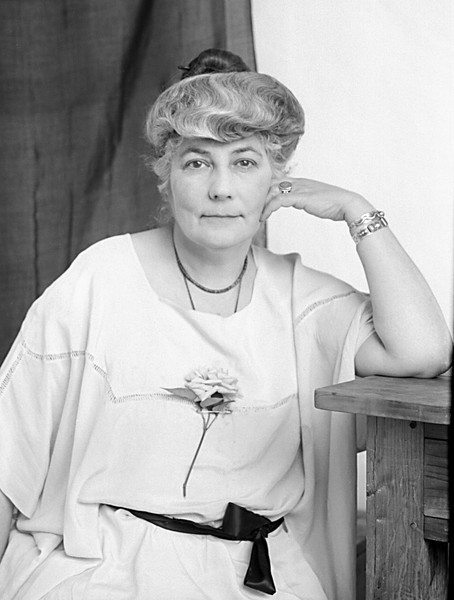 АННОТАЦИЯВ главной своей части книга состоит из 7 Писем-посланий Елены Ивановны Рерих, названной еще при жизни своей земной Сестрой Урусвати (в переводе с санскрита – «Свет Утренней звезды»). В своих Письмах Сестра Урусвати вооружает нас, землян, знаниями о том, какие качества нам необходимо в себе вырабатывать, а от каких отказаться, чтобы приблизиться к Мир Огненному.Наша Ведущая и Наставница Духовная также рассказывает нам о том, что же конкретно необходимо сделать нам на Земле, чтобы пройти предречённое многими нашими земными пророчествами великое испытание – Огненное Крещение и не сгореть, а очиститься в нем, преобразиться Телом и духом и обрести жизнь новую и практически вечную в мирах иных, тоже обновляемых и преображаемых в соответствии с Программой Эволюции Космоса и Эволюции Жизни в нем.Эти Послания пришли к нам из Миров Надземных в порядке скорой помощи людям, оказавшимся перед самым ответственным моментом своей истории – тем нашим Всеобщим Преображением, о котором в Святом писании устами апостола Павла сказано: «Не все мы умрём, но все изменимся». В Новом Учении, переданном Учителями человечества через Е.И. и Н.К. Рерихов в 20-х годах нашего столетия, было по сути повторено то же изречение: «Мы не умрём, но изменимся!».В данной книге даётся подтверждение Изречению и раскрывается Его смысл.Алёна Сандрова,Виктор Димиров, 1993г.Пусть устремление к Высшим Сферам будет восхождением прекрасным. Надземное, 129Лишь несведущие полагают, что арфы небесные звучат по первому приказу. Но от бездны хаоса до гармонии Небес путь труден.	Надземное, 152Подойдём к самому трудному, к такому, перед чем все бывшие трудности покажутся, как благие часы. Самое трудное есть благословение Мира Огненного. Так труден этот вход, что кажется, что ни малейшая клеточка наша не может перенести этот Мир восхищения. Сказано, что когда все покровы спадут, и останется лишь сияние дерзаний, тогда Огонь светлый пройдёт во Врата, не вхожие для тела. Но чтобы зажечь такое дерзание, сохраним восхищение перед самым трудным. Потому мыслите, как бы хотели представить себе пребывание в Мире Огненном. Если в Тонком Мире мысль творит, то в Огненном она молниеносна и отрешает от всех мер земных, там Свет Седьмой.Мир Огненный, ч. II, 106ОГЛАВЛЕНИЕО  НЕИЗБЕЖНОСТИ  ПРЕОБРАЖЕНИЯ (ВСТУПЛЕНИЕ)		ОТ ОГНЕННОГО ВОСХОЖДЕНИЯ К ОГНЕННОМУ	ПРЕОБРАЖЕНИЮ (ЭССЕ-РАЗМЪППЛЕНИЕ)		I	Испытание неотвратимо		II	В эволюции от простого к сложному		III	О Законе Кармы и других законах Космоса		IV	Шанс на Восхождение и Огненное Преображение		V	О срочной необходимости очищения тела и духа		VI	О духовной и целительной силе красоты и сострадании		НА ПУТИ К СВЕТУ		I	О Чистоте		II	О Прекрасном		III	О Сострадании		IV	О Раздражении		V	О Неверии и самомнении		VI	О Розни и непримиримости		VII	Об Устремлённости		НАША КОСМИЧЕСКАЯ МАТЬ (ЭССЕ-ПОСЛЕСЛОВИЕ)		Приняли, прокомментировали Послания  Алёна САНДРОВА и Виктор ДИМИРОВ. О НЕИЗБЕЖНОСТИ ПРЕОБРАЖЕНИЯ (Вступление)	I	Дорогие читатели, предлагаемая вашему вниманию книга в главной своей части представляет собой собрание Посланий Елены Ивановны Рерих, переданных ею из Миров Надземных нам, людям, опасно для себя погрязшим в своих грехах и пороках и оказавшимся в связи с этим перед драматическим выбором. Либо мы принимаем самые срочные и эффективные меры к своему духовному и телесному очищению и оздоровлению, либо примиряемся с тем, что всех или почти всех нас ждёт безусловная и весьма скорая погибель. Она грозит нам как вполне естественное следствие нарушения нами основополагающих законов Космоса, важнейший из которых – закон всеобщего единения, сотрудничества на базе всенаправленной, всепроникающей и всеобъемлющей любви, любви ко всему сущему.Эти Послания пришли к нам из того Мира Невидимого, где после своего Ухода пребывает Сестра Урусвати (Урусвати – «Свет Утренней Звезды» на санскрите), как Елену Ивановну ещё при земной её жизни назвали Учителя человечества. Именно туда, в Мир Надземный, мы скоро и сами должны перейти после земного своего существования в полном соответствии с общекосмическими законами, в частности, законом восхождения всех нас по ступеням наших воплощений (которые, напомним, перемежаются периодами нашего пребывания в развоплощённом, тонкоматериальном состоянии).Согласно закону эволюции человека мы поднимаемся по этим ступеням от состояния человекозверя к положению богочеловека (с достижением которого, к слову, и заканчивается Цепь наших земных воплощений).IIДраматизм нынешней нашей земной ситуации состоит в том, что, по сведениям, полученным от Учителей человечества, цепочку наших земных существований мы вынуждены завершить уже в этой, как оказалось, последней нашей жизни во плоти – с тем, чтобы продолжить своё дальнейшее существование в Мирах Надземных и телах тонкоматериальных, огненных, вполне подобных тем, в которых пребывают сегодня наши космические Учителя. И среди них одно из самых высоких и достойных мест занимает наша Наставница и наша Космическая Мать – Елена Ивановна Рерих.Речь здесь идёт о том нашем уже неизбежном Преображении в теле и духе истинном, о котором ещё в Священном писании нам было через Апостола Павла предсказано: «...Не все мы умрём, но все изменимся». Не только древними пророчествами, но и недавними провозвестьями Учителей мы были предупреждены и о предваряющем это Преображение Испытании всех нас Небесным Огнём, а выражаясь языком более привычным и традиционным, Божьим Судом. Пройти Его дано будет, по предсказаниям Учителей, далеко не всем – не более чем трети человечества. Той его части, которая к моменту великого и сурового этого Испытания окажется вполне готовой к Нему, то есть будет достаточно очищена и укреплена и телесно и духовно. И такую подготовку люди должны успеть пройти буквально за считанные годы, ибо как свидетельствуют пророчества, до грозного и решающего часа Огненного Крещения остаётся уже менее десяти лет.Вот ещё почему эти Послания Елены Ивановны полны советов и рекомендаций, направленных на спешное и глубокое телесно-душевно-духовное наше очищение и оздоровление! Без этого, повторимся, мы не сможем достойно пройти Крещения огнём, а значит, и самого Преображения.IIIНесколько слов об Огне Небесном, Пространственном, или о Святом Духе. Понимать его как огонь, на котором мы готовим себе пищу, было бы неточным, и даже принципиально неверным. Есть несколько, так сказать, ступеней в развитии субстанции Огня. Всем знакомый нам огонь – лишь самая тяжелая, самая грубая его форма. Каждая следующая его «ступень» состоит из всё более тонких и лёгких частиц Духоматерии, вплоть до наилегчайших и наитончайших. Из них, кстати, и состоят тела наших Учителей, Пророков, Святых, сумевших пройти круги своих бесчисленных земных воплощений, уже навсегда выйти из них и подняться в высшие сферы Миров Надземных.Пространственный Огонь – вездесущ и всепроникающ. Он всюду и везде. Он охватывает все стороны нашего бытия и быта. И он же есть тот Свет всепроникающий, что спускается сейчас на Землю. Именно этот Свет-Огонь надлежит пройти всем нам до одного. И тот из нас, кто сумеет при этом озариться сиянием его чистым в самую решающую минуту, и сам уже станет таким же Светом-Сиянием. Тот же, кто окажется неготовым к такому Преображению, проходя Его, будет испытывать тяжкие муки. Он, так и не сумев сделать этот благой переход, в сужденный миг примет облик под стать самому Дьяволу и будет вынужден ниспасть в миры подземные, где встретит его тьма беспросветная, и где уготованы ему страдания вечные.Нашему Преображению в теле и духе Е.И. Рерих уделяет особое внимание. Она предупреждает, что те из нас, кто к часу Перехода окажутся достаточно чисты и крепки телом и духом, смогут обрести свое новое, утончённое и облегчённое тело. Благодаря ему мы будем свободно, легко и практически с любой скоростью передвигаться в надземном пространстве – ходить, бегать, прыгать, плавать и летать, не испытывая при этом ни малейших затруднений. Мы сможем в кратчайшее время преодолевать огромные расстояния, перелетая горние моря, реки и долины. Мы станем уже богочеловечеством, станем властелинами бесчисленных существ и сущностей, строителями миров восходящих.IVПреображённый человек – уже, точнее, Богочеловек впервые и своей истории получит возможность самореализоваться во всех своих способностях и дарованиях и достигнет истинной полноты своего существования. И в то же время ему не будет угрожать опасность исчерпания жизни, ибо при нём останется возможность бесконечного самосовершенствования, и, значит, с ним не случится драмы потери смысла жизни. Да, жизнь его будет поистине Прекрасна! Но пресыщение от доступности всех её благ и радостей ему не грозит, ибо его восхождение по Лестнице Иакова будет продолжено в саму Космическую Беспредельность.В связи с общеспасительным направлением этой книжки, дорогие читатели, хотим отметить, что величайшую роль в деле спасения человечества сегодня должна сыграть женщина. Ей отведена роль Матери и Держательницы Мира и Жизни и носительницы Энергии Всеначальной в самом чистом, самом тонком её проявлении. Женщина должна стать Ведущей мира нашего бренного и Ведущей Мира горнего, ибо она есть источник жизни, носитель красоты и мудрости. И мы должны воздать ей должное.Возлюбим же её всем сердцем своим как свою мать, как сестру свою, как подругу свою верную! Она есть Провозвестница Огня и Жизни, Света и Любви, она есть сама птица Феникс, мудрейшая и красивейшая! Именно она должна повести нас к высотам сияющим!Наступающая эпоха – это эпоха Матери Мира. И воплотившая в себе все вышеупомянутые качества Елена Ивановна Рерих по всем земным своим заслугам получила от Иерархии Света высочайшее право называться Матерью нашей Вселенной, Матерью Мира! Она же сегодня есть наша Космическая Мать. Елена Ивановна смогла полностью реализовать в себе прекрасное женское начало, став поистине Великой Мадонной мира нашего земного и Мира Небесного!ОТ ОГНЕННОГО ВОСХОЖДЕНИЯ К ОГНЕННОМУ ПРЕОБРАЖЕНИЮ(Эссе-размышление)ИСПЫТАНИЕ НЕОТВРАТИМО  1Эта книжка, составленная в основе своей из Посланий Е.И. Рерих, выходит вслед за первой книжкой («Из Миров Надземных»). И хотя она является во многом её продолжением, тем не менее, она вполне самостоятельна. Составляющие её Письма-откровения переданы в ноябре – декабре 1991 г. всем нам, людям, в подавляющем своём большинстве оказавшимся крайне неподготовленными к грядущим вот-вот земным и космическим потрясениям, избежать которые не дано никому. Речь идёт – коротко поясним – о том Испытании, которое нам всем предстоит пережить на рубеже двух тысячелетий. О Нём мы были заблаговременно предупреждены как Q Божьем Суде или как об Огненном Крещении многими земными пророчествами.В нашем вводном эссе нам придется коснуться некоторых моментов, затронутых в Предисловии к первой книжке. Заранее просим прощения у тех из читателей, которые с ней уже ознакомились. Вот эти моменты. До самого последнего времени имя Елены Ивановны Рерих оставалось в тени, как это ни странно, именно на её Родине. У нас её знали, в основном, «лишь» как жену знаменитого художника и общественного деятеля Николая Константиновича Рериха. Только в последние годы о её подвижнической и в высшей степени плодотворной и значительной для человечества деятельности стали рассказывать наши органы печати.Уже переиздана большая часть главного труда её жизни – серии книг, объединенных общим названием «Учение Живой Этики», или «Агни-йога» (Рига, Новосибирск, Ленинград и др.). Наконец-то вышла и книга-монография, целиком посвященная Е.И. Рерих – повесть-исследование «Провозвестница Эпохи Огня» (Новосибирск), автором которой является молодой, но уже известный московский психолог и исследователь духовных эзотерических учений Востока и Запада С.Ю. Ключников.Отметим здесь, что не только сказания древних пророчеств, которым уже тысячи лет, но и совсем недавние предупреждения Учителей человечества так и не были по существу восприняты им, человечеством. Оно продолжало и, к сожалению, с неослабеваемой энергией продолжает делать всё возможное, чтобы привести себя и саму нашу планету к гибели. Речь идёт прежде всего о почти невосприятии, фактическом игнорировании Божьих заповедей – того кодекса нравственного поведения, который отражает непреложные общекосмические законы – законы единения и сотрудничества, в свою очередь, опирающиеся на закон всенаправленной и всеобъемлющей любви ко всему сущему, начиная с Бога и кончая самой ничтожной Божьей тварью.2Дорогие читатели, в части своих основных идей вторая книжка повторяет и развивает первую. Поясним в чём же её смысл и пафос. В том, чтобы ещё раз – когда оказались мы уже воистину на самом краю пропасти – пробудить и вынудить нас заглянуть в неё, ужаснуться возможности своего следующего «естественного» и уже, вероятно, погибельного нашего шага, заставить нас опомниться и сделать, наконец, спасительный шаг – уже от неё!Всё же ещё раз поясним, о каком спасении идёт речь, чтобы вам, дорогие читатели, стало ясно, в какой степени оно зависит именно от нас самих и что же мы должны предпринять, чтобы пройти это уже ничем не отвратимое  испытание – Крещение Небесным Огнём и не только не сгинуть в нём, а обрести совершенно новую жизнь в совершенно новом теле, и жизнь – бессмертную!В этом предваряющем книгу эссе мы считаем необходимым изложить основы, вероятно, новых для многих из читателей знаний о жизни, смерти и бессмертии. Лишь на базе их сможем мы воспринять и принять основные идеи и рекомендации, идущие к нам на Землю в нашем случае от Е.И. Рерих, которая пребывает ныне в Мирах Высших. Речь идёт об усвоении тех знаний, которые принято называть эзотерическими и которые многие века давались так называемым посвященным, то есть людям, ставшим на путь бескорыстного служения Всеобщему Благу, на Путь Света и потому заслужившим внимание и доверие со стороны Учителей человечества.Сегодня – в преддверии тяжелейших как для отдельных людей, так и для человечества в целом испытаний – Высшие Разумные Силы Космоса сочли необходимым срочно допросветить людей, передав им не просто полезные, но уже спасительные для них знания. С этим связаны и многочисленные публикации в нашей центральной и провинциальной печати материалов философского и духовно-нравственного направления.В ЭВОЛЮЦИИ ОТ ПРОСТОГО К СЛОЖНОМУ1Не боясь повторить то, что многим из вас, уважаемые читатели, уже известно из периодики и из книг, скажем о самом главном на затронутую тему. В эволюции живого от простого к сложному человек занимает особое место. Он обладает самосознанием, позволяющим ему именно сознательно относиться к своему личному физическому и духовному развитию, к направленному и контролируемому самосовершенствованию. А самосовершенствование – подчеркнём – есть естественная обязанность каждого человека, связанная с одним из основополагающих законов Вселенной – законом Эволюции. В приложении к человеку этот закон гласит: чтобы решить свою личную эволюционную задачу, он, человек, должен пройти весь свой путь от зверочеловека к Богочеловеку! Но пройти этот путь в одной земной жизни практически невозможно! И Космос, вдохнув в человека на известном этапе его развития искру Божью, даёт ему возможность пройти этот эволюционный путь во многих его существованиях ни Земле, перемежающихся более или менее длительными периодами расставания с земной жизнью и пребывания в иных мирах и пространствах (обычно от нескольких лет до нескольких сотен лет).Что же необходимо человеку, чтобы пройти этот свой эволюционный путь до конца и получить счастливейшую возможность и высокое право остаться навсегда в Высших Мирах в качестве его Сотрудника, Строителя Света и Красоты?Прежде всего – сознательное, настойчивое очищение и укрепление своего духа и тела, что невозможно без исповедования, а главное, следования морали единения, сотворчества на основе сострадания, сочувствия и любви ко всему живому, к каждой Божьей твари. И пример такого поведения показала нам сама Е.И. Рерих.2Надо думать, что Елена Ивановна уже в прошлых своих воплощениях сумела подняться на большую высоту в своём Восхождении, а в последней своей земной жизни она прошла путь по сути беспрерывного подвига-самоотвержения во имя Всеобщего Блага, что и позволило ей полностью завершить земную часть своей эволюции и после вознесения в Миры Надземные занять одно из самых ответственных и почётных мест в ряду Высших Иерархов.Ещё раз напомним: лишь сознательная, длительная и самоотверженная работа по очищению и укреплению наших духа, души и тела может не только отвести нас от возможной скорой погибели, но и дать нам бессмертье – вечную жизнь в Саду Господнем! О том, насколько трудна и сложна эта работа, говорит нам жизнь тех подвижников Духа, кого по их достоинствам и трудам обычно причисляют к лику Святых. К таким подвижникам, безусловно, можем мы отнести и Елену Ивановну, которая ныне, уже сама в положении Учителя, шлёт нам свою Весть, свое благословение и свою помощь через призывы и советы. К некоторым из них мы и хотим дать здесь небольшой предварительный комментарий.III. О ЗАКОНЕ КАРМЫ И ДРУГИХ ЗАКОНАХ КОСМОСА1Уважаемые читатели, не потому ли ещё оказались все мы с вами на краю пропасти, что долгое время самонадеянно игнорировали «высокие материи»! То есть то высоко духовное, что и отличает человека от зверя, и что позволяет нам осознать своё место и предназначение в природе, чтобы поддерживать с ней такие отношения, которые способствуют её, а стало быть, и нашему процветанию. Дело в том, что рационально-технократическое, а фактически откровенно потребительское отношение к природе, да и людям (как к наиболее производительной части её) есть грубейшее, преступнейшее нарушение основополагающих законов Природы и самого Космоса. И многотерпеливый Космос уже не может дальше допускать  нашего в сущности вредительского и самовредительского поведения, ибо в Нём всё связано со всем, и, в частности, эманации крайней дисгармонии, распада и разложения нашего самым губительным образом воздействуют на ближайший Космос и его обитателей. И особенно на тех из них, которые далеко ушли в своём эволюционном движении, а потому чисты настолько, что наша земная, человеческая скверна является для них поистине смертельным ядом, от которого нет у них, похоже, защиты – она просто самоликвидировалась в них по ненадобности.Предсказания-Предупреждения и древних, и самых недавних пророчеств о необходимости нравственного и физического самоочищения и восстановления естественных, гармонических связей с Природой и Космосом, мы, люди, так и не удосужились всерьёз и глубоко воспринять и взять на вооружение как программу личного и общего спасения. И сегодня мы пожинаем горькие плоды своего самонадеянного невежества, своего безрадостного, бескрылого, ползучего эгоизма – все те бедствия, аварии и катастрофы геологические, экологические и социальные, не только свидетелями, но и… соучастниками коих являемся все мы. Всего этого мы с вами избежали бы, если бы только вняли бесчисленным Предупреждениям и привели свое мышление (мысль материальна и по своим последствиям вполне сопоставима с делом!) и своё поведение в соответствие с главными космическими законами. Ещё раз подчеркнём: ни одна наша мысль и ни один наш поступок не остаётся без последствий, которые работают либо на эволюцию индивида и Космоса либо – против неё. Соответственно эти последствия – либо поощрения, либо «наказание».2В связи с этим хотя бы несколько слов следует сказать о Карме – о том грузе неблагих наших мыслей и поступков, который несём мы в себе ещё из прошлых своих жизней и который должны в идеале отработать и снять сознательно устремлённой на благие дела жизнью в нынешнем нашем, уже последнем воплощении. Уменьшить, а в исключительных случаях и даже снять с нас этот груз могут и самоотверженный наш труд на Всеобщее Благо и наши... страдания, моральные и физические, тем более, что последние нередко и даются нам как наказание-предупреждение о совершённых нами грехах, неблагих поступках. Страдания эти приходят к нам, главным образом, через болезни, иногда очень тяжёлые и, так сказать, превышающие видимые наши грехи, то есть «незаслуженные», а значит и «несправедливые». И всё же, как выясняется, и они неизбежно справедливы, а кажущаяся нам их несоответственность связана с тем, что болезнью мы должны «расплачиваться» за неблагое наше мышление и поведение не только в этом своём воплощении, но и – в прошлых своих жизнях. Но! Мы уже сказали о многотерпеливости Космоса. И Его Блюстители Кармы, надо думать, лишь тогда отдают человека на «воспитание» болезни, когда он продолжает в своей текущей жизни «упорствовать» в своём грехе, тянущемся за ним из прошлых его воплощений. Болезнь же является и сигналом: задумайся, одумайся и восстань, человек, против того мрака, который завладел твоей душой и твоим духом!3Кроме индивидуальной кармы, кармы человека, есть ещё и карма семьи, группы, коллектива, общества, государства, нации, человечества – с теми же непреложными, неумолимыми законами причинно-следственных связей, изменить которые не может и сам Господь Бог. Вот почему в высшей степени полезно и нашу отечественную и всемирную историю изучать с учётом именно кармических взаимосвязей, без чего многое нами в ней и не может быть понято. И не потому ли, в частности, продолжает «работать» из века в век (а сегодня, пожалуй, особенно) известная грустная шутка: история учит нас только тому, что она нас ничему не учит! И сегодня ведём мы себя и мир к катастрофе не столько по нашей склонности к грехам, сколько – по невежественной нашей самонадеянности, опирающейся зачастую на вполне благие помыслы.Речь идёт, подчеркнём, далеко не только о нашей стране. И так называемые благополучные государства находятся также вовсе не на безопасном расстоянии от края пропасти. Удовлетворив большую часть своих материальных и духовных (к сожалению, главным образом, средствами масскультуры) потребностей, граждане упомянутых благополучных стран в значительной степени потеряли сам смысл жизни, потеряли перспективу движения. Не с этим ли связаны и некоторые сегодняшние проблемы Запада: и алкоголизм, и наркомания, и проституция, и преступность, и своеобразные бунты молодежи против своих родителей?Мы уверены, что всё это – явное подтверждение, что и Запад пока далек от Источника истинных космических знаний, которые дают великий, в высшей степени духоподъёмный смысл жизни и перспективу увлекательнейшего восхождения по Лестнице Жизни, соединяющей Землю и Небо. Каждый может и должен пройти оставшуюся свою часть Пути от человекозверя к человекобогу. Вот он – высокий смысл всякой индивидуальной жизни! Любой срыв с этого пути чреват стремительной деградацией и погибелью! То есть у человека уже не осталось удовлетворительной альтернативы, нет даже времени на размышления и колебания: либо он немедленно приступит к своему самоочищению и самосовершенствованию и получит свой шанс на Восхождение и Огненное Преображение, либо его ждёт участь всех неисправимых грешников – низвержение в те слои земные, которые традиционно называют Адом.IV.ШАНС НА ВОСХОЖДЕНИЕИ ОГНЕННОЕ ПРЕОБРАЖЕНИЕ1Итак, выбора у нас нет, но это-то и должно нас воодушевить, ибо для многих из нас проблема выбора, как правило, не проста, тем более, когда речь идёт далеко не о пустяке – о нашей жизни, смерти и нашем бессмертии. И – что, конечно, тоже немаловажно – о качестве нашей жизни здесь, то есть о нашем счастье, которое зависит, и первую очередь, от нас же самих, а не от внешних, пусть и самых суровых обстоятельств, ибо никакие обстоятельства не мешают нам вести себя сообразно главным космическим законам. А именно это гарантия постоянного, неуклонного нашего продвижения к вершине нашей личной эволюции. Что касается тех препятствий, которые неизбежно встречаются нам по пути, то они нам эволюционно необходимы; и чем тяжелее наши попутные испытания, тем быстрее позволяют они нам подниматься по той же Лестнице, ибо даются они нам Свыше в меру наших возможностей и в меру доверия к нам со стороны Космических Ведущих. «Научились ли вы радоваться препятствиям?» – вот как звучит один из вопросов Учителей.Ещё раз порадуемся: выбора у нас нет, но положение наше не безвыходное: нам следует «всего лишь» немедленно настроиться, мобилизоваться на жизнь, соответствующую главным космическим законам – законам, обеспечивающим и нашу личную и Его, Космоса, эволюцию. Об этих законах мы уже говорили, а теперь нам кажется, дорогие читатели, что и вы и мы подготовились нашим вступлением к адекватному, так сказать, компетентному, а главное, доверчивому, сердечному восприятию Писем-посланий Елены Ивановны Рерих, которая такого доверия и сердечности более чем заслуживает, ибо беседует она с нами как горячо любящая всех нас мать –  всех, даже тех, кто на такое отношение никак не вправе надеяться по своим сомнительным свойствам и качествам. Материнская любовь потому, однако, и превосходит все другие виды любви, что мать не способна отвергнуть и самое неудачное своё дитя. Давайте же отнесёмся с полным доверием к тому, что говорит нам наша Космическая Мать во наше спасение! А говорит она только о том, что всем нам крайне необходимо, без чего все мы обречены на погибель не только духовную, но и физическую.2Да, речь пойдет о необходимости взять на вооружение те Её советы, которые следуют из основополагающих космических законов общежития и сотрудничества. Елена Ивановна даёт нам ключи истинно эволюционного поведения, сегодня крайне важного для всех нас. Уже в первом своем Послании «О Чистоте» (от 12 ноября 1991 года) Сестра Урусвати касается самых главных условий, которые совершенно необходимы для успешного нашего перехода в новое состояние, позволяющее нам пройти Крещение Небесным Огнём и преобразиться в теле и духе в соответствии с библейским пророчеством: «Не все мы умрём, но все изменимся». Характер этого изменения, а точнее, преображения настолько необычен и настолько трудновмещаем нашим обыденным сознанием, что мы считаем не лишним в конце книжки ещё раз вернуться к этому вопросу.Чистота души, духа и тела – вот совершенно необходимое условие нашего успешного Перехода-Преображения, требующее ежедневной работы над собой. Работа эта должна быть воистину неотступной, непрерываемой ни на день – работа по изживанию в себе отрицательных свойств и качеств, всей той скверны, той грязи, которую накопили мы в себе уже не только в нашей настоящей жизни, но часть которой перешла к нам из прошлых воплощений, почему нам порой и трудно найти правильную тактику и стратегию своею самоочищения.V. О СРОЧНОЙ НЕОБХОДИМОСТИОЧИЩЕНИЯ ТЕЛА И ДУХА1Елена Ивановна, по её признанию, сознательно производила на себе, на своём теле и духе такие эксперименты-исследования, которые были необходимы ей для того, чтобы самой себе ответить на вопрос: что помогает и что мешает человеку на его пути к Свету, к Богу? Делала она это не для себя, а для людей, для человечества – в надежде, что этот личный её опыт может стать не только общеполезным, но и общеспасительным. При этом пришлось ей много пережить и перенести, ибо самоисследования эти были связаны с великими перегрузками и даже тяжкими, почти невыносимыми страданиями. Но она сознательно и даже радостно шла на них, ибо чужие страдания переносила она ещё тяжелее, чем свои собственные. Поиски средств и способов очищения своего духа и тела было, пожалуй, главным в этих ей опытах. Частью их и делится она в своих Письмах-посланиях. Особенно трудно ей далось, так сказать, доочищение огненное. Были случаи, когда происходило одномоментное возгорание её тонких энергетических центров, и лишь своевременная помощь её духовных Водителей позволила ей не погибнуть и даже выйти из этого испытания окрепшей и духом и телом.Большими бедами для нас чревато, подчёркивает особо Елена Ивановна, нарушение основополагающих законов Космоса, о которых мы уже говорили. В случае же нашего неукоснительного следования им Космос готов оказать нам свою всемерную помощь, но поскольку силы Его сегодня значительно ослаблены, то рассчитывать мы можем в основном только на свои силы, на свою напряжённейшую работу по самоочищению и самоукреплению. Лишь в этом случае можем мы надеяться на успешное и даже безболезненное прохождение Огненного Крещения! Не прошедшие же этого Испытания обречены будут опуститься в слои, где их ожидает не богатая радостями жизнь, а тяжкие, безмерные страдания, в которых, с точки зрения Космоса, повинны они сами.2Отдельно наша Наставница говорит о физиологическом очищении и даёт нам прямые рекомендации, связанные, в первую очередь, с характером и порядком нашего питания. Она советует нам отказаться от той пищи, которая несёт в себе «те предсмертные вибрации, что сотрясали то или иное животное перед его гибелью на бойне». Кроме того, «поедать их – великий и непростительный грех...». В этом же Послании Елена Ивановна советует нам питаться только самой естественной и простой пищей – в основном фруктами, овощами, зерновыми, семечками и т. п.Этот предкомментарий к гастрономическим советам нашей Ведущей мы позволили себе ввиду их особой важности для очищения и утончения тела, а также в связи с тем, что мы, авторы эссе, сами имеем опыт именно такого режима питания и, в свою очередь, рекомендуем его вам, дорогие читатели. В частности – использовать для очищения своего тела и духа пост, о котором Елена Ивановна сказала совсем немного, но который, по нашему опыту и по опыту многих других (в первую очередь – наших Учителей), является мощным очистительным средством. Особенно – пост полный, то есть абсолютное воздержание от пищи в течение достаточно длительного времени, подобный тому, который выдерживал, например, Иисус Христос в своей пустыне.Действенным гармонизирующим, одухотворяющим и укрепляющим средством считает Елена Ивановна достаточно длительное и проникновенное общение с природой, которая в течение всей её жизни помогала ей не только восстановить израсходованные в напряжённейшем труде силы, но порой вновь обрести себя.В том же первом своём Послании наша Космическая Мать говорит о чистоте как о главном условии, необходимом нам для перехода в Миры Восходящие. И много внимания уделяет она самому Переходу, Преображению нашему в теле и духе истинном, сообщая нам, в каком гармоничном и прекрасном обличье предстанем мы перед Всевышним, Учителями и друг перед другом – если, повторим, сумеем пройти уже неотвратимое Огненное Крещение.И ещё об одном условии для прохождения этого испытания говорит Сестра Урусвати в своём Послании – о необходимости закалки не только духа, но и тела. Больше общаться с воздухом, водой и землёй – советует Елена Ивановна и для укрепления тела и для установления и утончения интимных, духовных связей с природой. Говорит Она и о благодатности для гармонизации всего организма не только смены труда, но и разумной смены рода занятий (особенно при достаточно большой их напряжённости), ибо это тоже способствует нашему Духовному Восхождению.И наконец, мощным фактором самоочищения и самогармонизации является общение с прекрасным, а тем более творчество прекрасного – во всех его формах и проявлениях. Именно об этом – следующее Послание Елены Ивановны «О Прекрасном» (17 ноября 1991 года).VI. О ДУХОВНОЙ И ЦЕЛИТЕЛЬНОЙ СИЛЕ КРАСОТЫ И О СОСТРАДАНИИ1О битве между Всевышним и Люцифером, Князем Мира сего, говорит наша Духовная Водительница как о битве между Прекрасным и Безобразным. Борьба эта идёт сегодня уже в душах каждою из нас, и сражение далеко не рядовое, сражение не на жизнь, а на смерть! То есть за исход этой величайшей битвы, Армагеддона, ответственны все мы! От того, на чью сторону мы встанем – Красоты или Безобразия, – зависит окончательный итог всего сражения. Воистину сердца наши – поле этой битвы!Елена Ивановна уверена: именно Красота окрыляет нас на Пути восхождения, даёт нам силы и укрепляет нашу веру! Она убеждалась в этом множество раз, участвуя в создании картин своего мужа, Н.К. Рериха, либо погружаясь в океан музыки с помощью рояля, к которому относилась она как к живому существу, и общение с которым доставляло ей огромное наслаждение.О великой духоподъёмной и целительной силе Красоты говорит Елена Ивановна как о «Благе и Чуде величайшем из величайших». О невыразимой земными словами красоте Миров Надземных, которая превосходит всё то, с чем довелось нам встретиться на Земле, и о будущем полном использовании нашего творческого потенциала в создании этой красоты, также горячо и убедительно поведала она нам.Говоря же о совершённой необходимости постоянного утверждения Красоты и Гармонии для обеспечения восхождения нашего в Миры Надземные и, естественно, о необходимости «отодвинуть то безобразие, что безудержным потоком хлынуло в сознание и сердце» многих из нас, наша Наставница предупреждает: «Знайте, что каждый всплеск ваших чувств, каждое ваше движение рождает либо красоту, либо уродство, а этим вы либо поднимаете себя вверх, либо опускаете себя вниз. Другого не существует!». Вот она, сведённая до простейшей формулы, программа нашей жизни: думай, чувствуй, делай красиво – и жизнь твоя неизбежно станет прекрасной и счастливой, а твоё восхождение по Лестнице Иакова произойдёт в кратчайшие сроки!В заключение Сестра Урусвати также говорит об активном утверждении в себе прекрасного как одного из сильнейших средств очищения нашей души и нашего духа, а особенно – при творческом характере работы, исполняемой по законам прекрасного, гармоничного, сообразного. «Несите в себе любовь и милосердие!» – этим советом завершается Послание «О Прекрасном». И эта заповедь предваряет и открывает ещё одну значительную тему в Послании от 20 ноября 1991 г. – «О Сострадании».2Родной сестрой Любви и качеством, совершенно необходимым для нашего восхождения назвала Елена Ивановна Сострадание. Но, конечно, сострадание ни в коей мере не должно быть лишь сознательным средством обеспечения продвижения нашего к вершинам духа, более того, такое по существу...  эгоистическое «сострадание», скорее всего, просто сбросит нас с Лестницы Восхождения. Сострадание в том и состоит, чтобы не только посочувствовать и посодействовать нуждающемуся в этом, но и полностью на этот момент забыть о себе, в том числе о своих страданиях.О неизбежности его на тернистом пути восхождения говорит наша Наставница и подчёркивает, что страдания наши, как и сострадание к чужому горю, закаляют и укрепляют наш дух и содействуют его неуклонному подъёму. И связь между страданием и состраданием не только в том, что не испытавший страданий сам вряд ли способен по-настоящему ощутить страдания ближнего, без коего немыслимо истинное сострадание, но и в том, что чужое страдание должны мы воспринимать как своё личное. Тем более, что и в самом слове со-стра-дание есть этот смысл – совместное страдание.О так сказать абсолютной степени сострадания рассказывает нам Елена Ивановна на примере Рамакришны, одного из величайших Учителей и подвижников духа, который настолько был преисполнен чувствами любви и сострадания к людям, что, увидев, как избивают бичом человека, не только физически ощутил острую боль на своей спине, но находящиеся рядом с ним его ученики обнаружили на ней и кровоподтёки – следы «ударов» бича!Дорогие наши читатели! То, что развитие в себе этого прекрасного душевного качества – чувства сострадания – нам совершенно необходимо, подтверждает и то, что в Мирах Надземных оно, это чувство, не просто распространено, а и обязательно для каждого их жителя, ибо сам факт пребывания в слоях столь высоких есть свидетельство богочеловеческого его состояния, достигнутого им в результате сознательной работы над собой, своим духом и плотью в направлении их облагораживания, утончения и укрепления (в периоды его многочисленных воплощений на Земле).Чувства сотрудничества, взаимоподдержки, любви и сострадания, по свидетельству нашей Наставницы Сестры Урусвати, есть естественные и ничем и никем не нарушаемые качества обитателей этих Высших Миров, где и Бог, и все его прямые Сотрудники, наши Учителя и Водители, и, так сказать, простые смертные (ставшие, однако, там бессмертными) – все, все они живут в великом мире и согласии меж собою! И все в меру своих сил помогают нам успешно преобразиться и попасть в Миры Надземные, а не туда, где влачат своё существование страшное заведомые грешники.3Дорогие читатели, за пределами эссе осталось ещё четыре Послания («О Раздражении», «О Неверии и самомнении», «О Розни и непримиримости», «Об Устремлённости»), о которых мы скажем в заключении. Как видите, три из них касаются наших отрицательных свойств и качеств, подлежащих, с точки зрения нашей Наставницы и всей Иерархии Света, немедленному и полному искоренению. Последнее же, Седьмое, заключительное и итоговое, ставит даже не точку, а яркий восклицательный знак, обнадёживающий и воодушевляющий нас. И, несмотря ни на что, открывающий нам перспективу нашей победы над собой, над обстоятельствами и оставляющий   всё-таки   нам   не   такие   уж   малые   шансы   на   наше счастливое ПРЕОБРАЖЕНИЕ В ДУХЕ И ТЕЛЕ и на последующий взлёт наш в Миры Надземные, в наше Бессмертие.Мы надеемся, дорогие читатели, что уже этот комментарий поможет вам глубже и точнее воспринять и сами Послания, хотя они и не перегружены мировоззренческими «сюрпризами» и касаются проблем, в основном, вполне доступных, посильных и не самому осведомлённому сознанию. А теперь предлагаем вашему доброму вниманию тексты Писем-откровений Сестры Урусвати, Космической нашей Матери, Е.И. Рерих.НА ПУТИ К СВЕТУ(Письма Сестры Урусвати)12 ноября 1991г.I. О ЧИСТОТЕ1. КАЧЕСТВО ВЫСОЧАЙШЕЕДети Мои дорогие! Скажу вам о качестве, так необходимом всем вам при Переходе, – о ЧИСТОТЕ. Чистота есть то высшее состояние всего живого, всей проявленной Духо-материи, которое дает возможность любой её частице легко и быстро подниматься по планам Бытия и занимать очередные ступени Лестницы эволюционного восхождения.Что есть Чистота?.. Это и ничем не замутнённая поверхность вашего общечеловеческого океана и не тронутая никакими изъянами и червоточинами природа ваша личная. И потому всем вам нужно очень позаботиться об очищении себя от той грязи, которую нанесли на вас вибрации, далеко не родственные вам по духу. Храните благодушие и приветливость, радушие и милосердие ко всем и ко всему! Это есть первейшее условие вашего пребывания в состоянии указанном.ЧИСТОТА есть качество высочайшее среди всех прочих ваших достоинств. Она делает её носителя обладателем сокровищ непреходящих и позволяет ему занимать уровни самые высокие во всех сферах Космоса. Ей подвластны любые устремления и действия, направленные на созидание и гармонию, и она поистине повелевает всем и вся!Чистотою можно привлечь и покорить любого встречного, даже самого тёмного. Ибо кто же выдержит натиск сгущённого Света! Тёмные и шаткие бегут прочь при виде сияния кристалла духа. В любой оправе Свет виден. Его не спрячешь нигде. Чем больше чистоты в предмете и явлении, тем больше в нём насыщенного и животворящего Света. И чем больше Света в каком-либо творении, тем, соответственно, больше в нём и чистых, целительных вибраций!Ратуйте, Дети Мои, за Чистоту! Ратуйте за Свет! Чем больше будет в вас накоплений сих благостных, тем выше сможете вы подняться по ступеням заветным, тем легче и радостнее будет вам плыть в просторах необъятного океана – самой Беспредельности!Все упирается в непреложный закон: чем легче и светоносней будут вибрации ваших личных построений, тем легче и светоносней будет и среда, вас окружающая. Вы плаваете, ходите, летаете – там, где ваша природа способна обеспечивать эти движения. Меняется качество ваших вибрационных полей – изменяется характер и уровень среды вашего обитания. Хотите, Мои дорогие, изменить свою жизнь – меняйте себя, очищайте свои чувства, мысли, слова! Делайте это целенаправленно, неустанно, изо дня в день – и вы непременно получите желаемое!Я Сама, друзья Мои, прошла чистку эту великую. Самые суровые методы и средства применяла Я на Себе. Чтобы научиться выносить Свет Моих Учителей, Я преодолела многие препятствия и испытала многие трудности, большинству из вас даже неведомые. Эти преодоления были поистине сложны и опасны!.. Так, каждая клеточка Моя испытывала жар величайший, когда Я проходила Свою закалку огненную. А это бывало всякий раз, когда Рука Водителя и Слово Его касались сердца и слуха Моих. Но чтобы научиться воспринимать касания эти благодатные, Я должна была пройти сквозь живое пламя, опалив Свои центры тонкие флюидами жгучими и всепроникающими.Это переносилось Мной тяжело, а порой мучительно, ибо клетки Моего тела не были привычны к такого рода прикосновениям. И, чтобы приучить их не бояться болезненных огненных уколов, Я должна была проделать бессчетное количество самых различных опытов. При этом случалось, родные Мои, проходить и то, что особенно опасно на пути восхождения и от чего многие, подобные Мне, поплатились телом своим плотным. Говорю о возгорании. Возгорание – это очень и очень болезненный процесс, и Я также не избежала его.Однажды Мои центры тонких энергий вспыхнули одномоментно, так, что Я в первые мгновения даже и не поняла, что случилось со Мною, с Моим организмом, который, как Мне думалось, был уже достаточно очищен и укреплён. Да, всё шло, казалось, своим чередом, но вот в один из Моих опытов над Собой Я почувствовала жар нестерпимый. Он пронзил Меня насквозь! Пламя силы небывалой объяло Меня всю – от пяток до макушки, и Я ощутила, что вся горю! Это было поистине страшно, так как на Земле, Я знала, ничто Меня спасти не могло. Не было на ней ни одного специалиста, ни одного лекаря, способного уберечь Меня от воздействия Огня надземного.К счастью, это длилось очень недолго, так как Мои верные Наставники в самый критический миг помогли Мне преодолеть огненную эту бурю касаниями Своими столь благодатными и целительными, что Я смогла вскоре полностью оправиться от тяжкой болезни огненного происхождения, став вновь здоровой и сильной.Опыт этот дал Мне очень и очень много. Я поняла, что огонь может быть весьма опасен и особенно для тех, кто нарушает определённые законы и установки и кто обладает аппаратом, не отвечающим необходимым требованиям. Знайте же, Дети Мои любимые, что все Свои опыты Я проделывала во имя одного. Мне было важно выяснить Самой: что же способствует, а что препятствуем Нашему Восхождению. Я хотела на Самой Себе прочувствовать и испытать различные реакции живой материи на внешние воздействия – как Своей внутренней, сокровенной, так и той, что окружала Меня. И Я очень много времени и сил отдавала Своим нескончаемым экспериментам, с каждым разом всё усложняя и утяжеляя их для Себя.Это были по сути исследования неизведанного, ибо нигде Я не находила примеров, на которые могла бы опереться. Поэтому многие из Моих опытов оканчивались неудачей, и Я платила за них довольно часто Своим здоровьем и болела после этого иной раз долго – до тех пор, пока целительные вибрации Моих Ведущих не излечивали Меня от очередного недуга. Только касаниям Их чудодейственным обязана Я Своим спасениям и воскресениям, ибо иных средств от болезней огня не существует. Никакие лекарства, Дети Мои, никакие ухищрения вам не помогут, если вы заболели потому,  что нарушили непреложные законы Космоса. Только Он сам, Космос, может вам помочь и только в том случае, если вы заслуживаете этой помощи священной!2. ПЕРЕД КРЕЩЕНИЕМ ОГНЕННЫМЗнайте, Дети Мои, что Космос и ныне многим из вас готов помочь, и есть ещё у него для этого некоторые резервы и возможности. Но, друзья Мои, хочу вас заверить, что возможности эти уже иссякают и что все резервы Его уже на исходе. Космос через Учителей ваших отдает вам последние свои силы. Скоро, очень скоро даже Космос не вправе и не в силах уже будет защитить вас. Ибо и Он живёт по определённым законам и подчиняется Единому и Вечному, Незыблемому и Непреложному Принципу, который есть Абсолют, или Душа всех Душ. Это Дыхание Вечное, пульсирующее Само в Себе и существующее вне всякой Причины, вне Пространства и Времени!Оно есть Великий Страж всего сотворенного, и оно есть Создатель всего и вся. И это по Его Всевышней воле происходят все процессы и вершатся все построения – и большие и малые – в проявленном Бытии. Значит, Дети Мои родные, остаётся одно: ваше личное огненное устремление к Свету, ваша неуклонная готовность пройти свои испытания и сделать всё необходимое для обеспечения очищения и утончения своего земного аппарата.Только вы сами, друзья Мои, своим неустанным духотворчеством можете помочь себе стать огнестойкими, дабы успешно и наименее болезненно пройти Крещение Огненное, предречённое многими пророчествами вашими. Наши огненные тела и их благодатные истечения, идущие из сфер Материи Матрикс, должны быть ассимилированы вами полностью, ибо в ином случае вы получите ожоги сильные и будете уходить из Мира Плотного в мучениях тяжких. Страдания ваши будут вполне подобны тем, что испытывала Я во время Своих экспериментов, когда случалось возгорание центров и органов Моих. Облегчить участь вашу и спасти вас на этот раз не смогут даже Учителя ваши, ибо Они будут представать перед вами и в роли лекарей и в роли палачей.Сказано: «И узрят Лик Учителя Огненного!». Тот из вас, друзья Мои, кто сможет вместить токи Наши, то есть разряды искр Фохата, – очистится ещё более и поднимется в Миры высшие, а тот, кто так и не сможет слиться со струями Огня незримого, неизбежно должен будет остаться за пределами владений Света и опуститься вместе с самыми тёмными в слои, сообразные природе его вибраций. Участь последнего будет поистине ужасной, ибо там, в мирах подземных, царят жесточайшие законы, и все попавшие туда, обречены на великие страдания и беспрерывное разложение. Я была там, Дети Мои, и свидетельствую: это воистину Ад, ужаснее которого ничего нет и быть не может!Я, Сестра Урусвати, прошу вас, Дети Мои, сделать то, что необходимо вам каждому, в самую первую очередь, ибо время не терпит. Никогда ещё мир ваш не был так плох! Вы подошли уже к самой бездне и повисли над нею всем человечеством. Все-все вы можете рухнуть в пропасть эту бездонную! Всех она способна поглотить вас разом в чрево своё могильное. И только чудо, друзья Мои, может отвести вас от катастрофы всеобщей и направить всех вас в лоно Любви и Света! Только чудо, Дети Мои, которое вы можете ещё успеть сотворить сами, своими героическими усилиями, своей ежедневной, ежечасной, ежеминутной устремлённостью к Красоте, Радости, Жизни! Только служением Общему Благу можете вы искупить все грехи и ошибки свои и заслужить право на вечное существование в нескончаемой Благодати Огня высшего!Миры Надземные ждут вас, Дети Мои! Они готовы всех вас принять и укрыть и от опасности смертельной и от порабощении вечного! Только успейте, друзья Мои! Работайте же неустанно, как в поте кровавом работают все Учителя ваши. Трудитесь же, родные Мои, дабы одолеть врага своего страшного – свою внутреннюю тьму и мрак свой вековой! Сбросьте все свои одежды ветхие, ядами пропитанные. Обновите, возродите себя средствами самыми простыми и естественными!То есть средствами, которые предлагает вам сама Природа. Например, постом, воздержанием от той пищи, которая не даёт вам ни тонуса, ни здоровья. Уберите мясные блюда со столов своих! Они несут в себе те предсмертные вибрации, что сотрясали то или иное животное перед его гибелью на бойне. Всё это не выдумка, Дети Мои, а факты неопровержимые. Я Сама была свидетелем убийств бесчисленных, чинимых на бойнях, когда летала в теле тонким и спускалась в самые разные сферы Мироздания. И Я видела всё смятение и весь ужас ваших меньших братьев! Лишать жизни и поедать их – это великий и непростительный грех!Вы должны, дорогие Мои, сделать всё возможное, чтобы помочь и им – представителям животного мира перейти вместе с вами в мир иной. Ибо они тоже должны перейти в новое качество, изменившись сами в себе и занять ту ступень своего эволюционного восхождении, на которой сегодня стоите вы, люди. Это трудно осознать и понять вам, но скоро, Дети Мои, вы станете свидетелями и участниками грандиозных преобразований у вас на Земле! И вы воочию убедитесь в том, что для вас кажется пока нереальным и маловозможным.3. «МЫ НЕ УМРЁМ, НО ИЗМЕНИМСЯ»При смене рас, Дети Мои, произойдут процессы, которые покажутся вам невероятными, ибо ваше сознание, малоподвижное и засоренное всевозможными догмами, не может воспринять всей сложности новых построений, всей необходимости ломки прежних основ и возведения на базе их совершенно новых структур. Отсюда – неизбежны ощущения и переживания самого драматического и мучительного характера, которыми сопровождаются такие переходы от одной формы жизни к другой.Если же, друзья Мои, вы успеете в должной мере очистить и расширить своё сознание и своё сердце до начала неотвратимых перемен, весь процесс этот пройдёт для вас достаточно безболезненно и безопасно. Ибо вся природа ваша сможет быстрее и лучше, чем у ваших менее очищенных собратьев, приспособиться к резко меняющимся условиям и выполнить то, что от нее потребуется при том чрезвычайно нелегком и трудоёмком Переходе, каким является смена рас человеческих.Вы должны будете, дорогие Мои, сбросить свою прежнюю оболочку, свою старую плоть, и заменить её на новую, которой соответствует совершенно другой набор вибраций. Она будет намного легче, пластичнее. Ваши органы и сосуды станут гораздо более тонкими и изящными. Функции их изменятся, так как многие ваши потребности отпадут. Так, отпадёт потребность в пище в тех её видах и качествах, какими обладает она сегодня. Она сойдёт на нет, и у вас уже не будет необходимости в пищеварительной и выделительной системах. Также изменятся и ваши лёгкие. Но главное – вы преобразитесь в целом и будете представлять собою Существа как бы одновременно летающие, плавающие и бегающие.Ваше передвижение даже на очень большие расстояния станет вполне возможным и естественным. И такое парение, вмещающее в себя комплекс самых разнообразных, по вашим земным понятиям, движений, будет доставлять вам несказанное наслаждение, ибо ваш дух, раскрепощённый и вольный, вновь ощутит когда-то данные ему, а затем утраченные им просторы вселенского океана. Он будет летать и плавать, ликуя и блаженствуя, в потоках нового наполнения. Вы почуете Мир Прекрасный!Не Устану твердить: Чистота способна всех вас преобразить в Час урочный и вывести на Новую Ступень вашей эволюции, подарив вам те Красоты, о каких Я поведала. Только очищенные и возвышенные ваши мысли, желания и действия могут помочь вам, Дети Мои, Измениться под Лучом Нашим и стать дивными созданиями, самим Светом и Жизнью!..Только безукоризненность всех ваших внутренних и внешних проявлений, беспорочность и незапятнанность всего микрокосмоса вашего, способны сделать то, что необходимо для вас в час Великого Огненного Очищения, – заменить все явления и процессы, проистекающие в вас, на иные, обновив все ваши основы на атомно-молекулярном уровне, и дать вам новое, лучшее качество, другое Рождение для жизни нового, бессмертного вида!Ваши дух и плоть одномоментно изменятся сами в себе, и это будет то Преображение в теле и духе истинном, о котором свидетельствуют земные пророчества. Сказано: МЫ НЕ УМРЕМ, НО ИЗМЕНИМСЯ! Те из вас, Дети Мои, кто будет достоин такого Преображения, пройдут ТРАНСМУТАЦИЮ благую всех своих структурных образований. Они, как бы умирая в прежних своих качествах и формах, получат тут же рождение новое и воплотятся при этом в ином, совершенном и прекрасном облике.Новый человек будет представлять собою преображённое по сути и форме существо, являющееся уже Сверхчеловеком или Богочеловеком. Это Существо, вполне подобное другим обитателям сфер надземных, сольётся со всем этим новым миром, войдя в то Единое Целое, которое состоит из Света, Радости и Блаженства!4. ОГОНЬ ЕСТЬ СТУПЕНИВсё это произойдёт уже очень скоро, Дети Мои! Ибо Огонь пространства уже нисходит на Землю вашу Лучами всетворяшими и всепреобразующими. Все Мы, Учителя ваши, облачённые в свои сверхтонкие и сверхлёгкие, прозрачные одеяния, сотворенные из Аума летящего, как никогда ранее приблизились к вам, землянам. И Мы есть тот Суд, что грядёт к вам на рубеже двух тысячелетий, дабы каждый из вас мог выявить до конца: кто Я есмъ?Вы все, друзья Мои, обречены дождаться Прихода Великого. Вам – слушать Шаги Наши. Огнём и Мечом возвещаем Мы о себе, дабы вы услышали Зов Наш. Наш Меч карающий есть Любовь Наша, Свет Наш, устремлённый потоком неотразимым на всё сущее Мира Плотного. Ни одно творение ваше не найдёт защиты от Сияния Нашего Божественного! Всё Освятит и Проявит оно: одним из вас подарит броню, сотканную из того же Света и Духа Святого, а других направит в обитель тьмы и мрака, облачив их в отрепья, смердящие миазмами.Я, Сестра Урусвати, заявляю во всеуслышание: Сила Наших эманаций в определённый момент Нашего прохождения сквозь мир ваш земной будет настолько велика, что все вы, родные Мои, под натиском молний Наших должны будете УМЕРЕТЬ во плоти своей прежней и тут же ВОСКРЕСНУТЬ – в новом своем облике и новом качестве. Вы должны будете пройти тот великий Переход, каким явятся ваши одномоментные СМЕРТЬ и ВОСКРЕСЕНИЕ.Однажды Я Сама прошла его – в теле земном, когда ставила Свои рискованные опыты над Собою. И Скажу вам: это поистине сложно и опасно! Все ваши накопления человеческие, все силы ваши – душевные и физические – должны быть предельно мобилизованы в этот решающий для вас миг. Ибо в этот час должна будет завершиться Великая Битва между Светом и тьмой, которая идёт в каждом из вас неисчислимые эоны вашего существования, и которая ныне подходит к своему концу. И то и другое НАЧАЛА в вас будут стоять насмерть, друзья Мои!..Кто из Них победит в вас – станет ясно на рубеже двух тысячелетий. Этот срок и будет самим пиком прохождения Агни великого, то есть Нас, сквозь все ваши земные построения. Весь ваш мир – от самых плотных и грубых его форм и до тех творений космических, какими являетесь вы, люди, – будет подвергнут воздействию Нашими Сущностными Силами, тем Светом высшим, который представляет собою ослепительно белую энергию, или АУМ.Утверждаю вновь: вам, Дети Мои, всем предначертан Путь эволюции огненной. И Огонь есть Ступени, зовущие путника всякого. Сказано: «Ищи сияние Фохата!..». Всё, о чём Говорю, скоро обретёт самую зримую природу, и начало третьего тысячелетия ознаменуется появлением Новой Расы на планете вашей!5. ОБ УСЛОВИИ ТРАНСМУТАЦИИДля принятия токов столь великого напряжения, разрядов энергии миров высших, вам, друзья Мои, необходимо позаботиться в равной мере и о своем внутреннем содержании и о своём наружном телесном покрове. Той плотной вашей оправе, которую вы все видите сегодня друг у друга. Ваш земной аппарат должен быть очень хорошо и надёжно укреплён и защищен! О посте уже Сказала. Хочу к этому добавить, что ваша пища должна быть лёгкая и простая, желательно без примесей! А таковую вам могут предоставить естественные источники питания: фрукты, овощи наземные, плоды с деревьев ваших, семечки и орехи, а также – зерно и масло растений.Всё это даст вам материал для образования клеток нового вида, вольёт свежесть и чистоту в сферы ваши физические и позволит вам создать доброкачественные тела, устойчивые ко всяким, в том числе и вредоносным влияниям. Вся ваша плотная основа приобретёт иммунитет против всевозможных вирусов и ядовитых испарений, которыми насыщено наземное пространство, и облегчит вам принятие и ассимиляцию тех эманации, какие несут в себе флюиды Наши огненные.Оно, это питание, для вас пока непривычное, будет способствовать рождению в ваших телах новых, более эластичных, устойчивых и совершенных структур, которые во всей своей полноте выявятся в момент наивысшего раскрытия ваших глубинных основ и станут вашей новой и незыблемой сутью. При таком условии вся Трансмутация ваша пройдёт гораздо легче и быстрее и потребует несопоставимо меньших усилий и затрат.Скажу и о других средствах. Живая вода, чистый воздух, обнажённая земля под босыми ногами могут послужить вам наилучшим образом и для очищения и для закалки вашей. Весьма полезны, Дети Мои, для вас те ароматы, что испускают ваши лесные и луговые друзья из мира растений. Я Сама на Себе множество раз испытывала их целебное и поистине возрождающее воздействие.Когда Мне было особенно тягостно, Я направлялась либо в тихий сад, либо в тенистые аллеи парка – и состояние удивительной лёгкости и безмятежности овладевало Мною. И вскоре Я готова была снова погрузиться в Свои трудоёмкие опыты, преисполненная приливом свежих сил.В общении с Природой, Дети Мои дорогие, Я находила в себе удивительные, в высшей степени благие перемены! С каждым разом оно давало Мне ощущения всё более сильные и благотворные. Мои чувства становились всё возвышеннее, всё тоньше и трепетнее, и Я обнаруживала в Себе то, что было глубоко сокрыто во Мне, и воочию убеждалась, что такое омовение Меня самой Природой – могучее средство не только для оздоровления и укрепления, но и для познания Себя.Бесконечные диалоги, которые Я вела со своими друзьями-растениями и деревьями, помогли Мне понять и почувствовать в Себе то, чего никогда бы не дало Мне общение лишь с Себе подобными. Это ничем не заменимые беседы, Я уверяю вас, Дети Мои! Они способны воистину очистить и преобразовать вас! Они наполнят вас светом тончайших и нежнейших вибраций; всё очарование и безмятежность Жизни ощутите вы каждой частичкой своей, и оздоровление как телесное, так и психическое неизбежно придёт к вам, друзья Мои, даруя состояние блаженное!Вы получите поистине то спасительное расслабление, которое так необходимо всему вашему организму. Вы ощутите как бы парение каждой клеточки вашей, невесомость каждого вашего атома и будете готовы к свершениям любого уровня, как бы сложны и опасны они ни были!.. Вот, Дети Мои любимые, что способна сотворить с вами Природа в её многоликом и замечательно действенном проявлении!6. О БОЖЕСТВЕННЫХ СПОСОБНОСТЯХ СУЩЕСТВ БОЖЕСТВЕННЫХВсе Мои Учителя, как Мне было известно, всегда охотно обращались к Ней. Их общение с Природой было настолько естественно и сознательно, что Они могли полностью растворяться в этой Единой Материи, в её самом безобидном и беззащитном проявлении, каким являет Она Себя в Мире растений. Они могли сливаться с миром Её неведомых для большинства из вас звуков и ритмов и слышать Её изнутри, пропуская через Себя все Её наиблаготворнейшие вибрации. И в то же время Они обладали способностью входить в вибрационные потоки самого напряжённого состояния, каким являет Себя Материя в Её уже огненном качестве!Мои Духовные Водители обладали поистине божественными способностями и возможностями, благодаря тому, что их основным питанием были эманации, идущие из сокровеннейших глубин Духо-материи. Они могли трансмутировать по своему желанию любое своё состояние, выходить на самые различные эволюционные уровни и входить в резонанс с самыми разными проявлениями Жизни потому, что их собственные излучения, ввиду особой очищенности и сгармонизированности, представляли собою как бы универсальные биотрансляторы.Их аппараты были способны принимать и передавать любые мыслеобразы и импульсы из трансцендентальных слоев Мироздания, удалённых на невообразимо великие расстояния. И в то же время Они могли столь же успешно входить в самые сокровенные сферы вашего бытия, а также – проникать в предметы или вещи, находящиеся рядом с вами, – те, например, которые вы носите на одежде или держите в руках.Это было поистине чудо, друзья Мои, и Моё сознание, ограниченное различными стереотипными установками, на первых порах не могло воспринимать всё это без крайнего смущения и страха. Только со временем Я смогла ощутить всю реальность и естественность подобных опытов, когда Сама стала работать в том же направлении, используя новые Свои знания надлежащим образом.В каждый Мой день всё, Меня окружающее, представляло собой лабораторию, где необходимыми для Моих опытов объектами были те или иные живые особи. При этом Мой исследовательский взор был направлен не только к микрокосму, каким является сим человек, но Я внимательнейшим образом изучала вибрации и токи макроматерии в её разнообразных проявлениях. От самого низкого и тяжёлого её состояния, каковое демонстрируют нам миры подземные, или миры инфрафизические, до самого высокого и лёгкого, каковыми являются высочайшие сферы Космоса, миры восходящие.И это, дорогие Мои, стало доступно Мне благодаря тем сознательным очистительным мерам, которые Я применяла во всё время Своего пребывания на Земле. Это было нелегко, так как земная жизнь чревата множеством искушений и соблазнов. Однако Я всю Свою волю употребляла на то, чтобы противостоять тому или иному нежелательному их воздействию. Иногда Мне приходилось буквально зажимать Себя в тиски, но всякий раз, когда испытание бывало пройдено, для Меня наступали минуты безудержной радости, ибо вознаграждение за все Мои старания следовало поистине царское. Это было обычно едва приметное движение в сторону Освобождения Моего духа, что и было Моей победой – полной и безоговорочной. И Я поднималась в результате на следующую ступень великой Лестницы жизни!.. Говорю в который раз, друзья Мои, о том, что все Мои поиски в области Духа были успешными в значительной степени по причине Моего постоянного пребывания в достаточно суровом режиме. При этом почти всё Мое время было заполнено делами самого разного направления и характера. Но Мои напряжённые и порой предельные усилия были бы не так плодотворны, если бы Я не давала Своему организму возможность отдышаться, прийти в себя. В минуты краткого Своего отдыха Я уделяла особое внимание тем оздоровительным мерам, какие были необходимы для поддержания высокой работоспособности. Ибо любой, даже самый незначительный сбой грозил серьёзными спадами в Моей работе, которая была порою столь тонка и потому уязвима, что всякая даже слабая, на первый взгляд, но чуждая ей вибрация могла надолго лишить Меня прежнего равновесного состояния.В определённые часы суток Я занималась в облюбованном Мною месте медитационным расслаблением, добиваясь полного отключения от среды Моего пребывания. Такие упражнения вместе с продолжительными прогулками на свежем воздухе давали Мне силы, необходимые для Моей дальнейшей работы. После подобного времяпрепровождения Я обычно чувствовала Себя полностью отдохнувшей и восстановленной. И это, Дети Мои, было тоже Моим очищением, ибо такая благая смена напряжения весьма показана на дороге Духа.7. ЗОВ АУМА ТВОРИТ ВСЮДУ!Друзья Мои лучшие, взойдите на Вершину огненную! Я, Сестра Урусвати, жду вас там, где всё и вся вершит мощная, животворная сила Огня Надземного. Где Глубина дышит Божественная и где Цветы жизни зреют. Где Сыны Огненного Тумана сеют жизнь среди тьмы и хаоса, одухотворяя собою плато бездыханное. И Благодатные Огни указывают там Путь всем светлым, ратующим за Восхождение.Дети Мои родные, не Устану твердить: Пламенный Свод есть Дом ваш. Время огненных мер спустилось к вам из миров высших. Примите же Свет чистый энергии всепреобразующей – и пополните собою армию Огненосителей. Вы есть благословенные кузнецы Жизни! И пламень разрушения не коснётся вас! Пройдите свои испытания легко и стремительно. Ваш Золотой Путь высоко над самой бездной проложен. К нему не приблизится ни один из тенеподобных, ежели вы будете в дозоре круглосуточном. Заградительный пурпур ауры устремлённого агни йога отбросит прочь любую сущность тёмную.Дети Мои, посылаю вам Весть Свою во дни тяжкие. Но Предупреждаю: будет ещё безотраднее и печальнее, дорогие Мои, ибо мир ваш рушится и уступает своё место новым построениям. Примите же это переустройство как Повеление высшее. Говорю в который раз: Чистотою мир омыт будет.Огонь слагает новую ступень человечеству, и Учитель Огненный входит в обиход ваш. Вместите же токи Его – жизненосные и вездесущие!.. Зов Аума творит всюду, и ваша задача, друзья Мои, поспеть за движением Гостя Пламенного!Благословляю вас, дарую Огонь Своей «чаши» и наполняю вас  Сантаною! Охраняю всех вас и возвожу для вас Столп совершенств и гармонии!Всё сказалаЕ. Р.НА ПУТИ К СВЕТУ(Письма Сестры Урусвати)17 ноября 1991г.II. О ПРЕКРАСНОМ 1. ИСТОЧНИК БЕСПРЕДЕЛЬНОГОДорогие Мои Дети, сегодня Скажу вам о ПРЕКРАСНОМ, ибо оно есть Свет на Пути восхождения духа. Я Сама шла этим Путём и Знаю, что есть Красота и как она Одухотворяет всё и всех.Вам необходимо, друзья Мои, ощутить, понять что есть Прекрасное – во всех его самых разнообразных, многоликих проявлениях. Осознание и прочувствование этого станет могучим  фактором дальнейшего восхождения, так как прежде чем творить Красоту, нужно хорошо себе представлять, что же это такое – Красота.Красота, родные Мои, есть всё то, что возвышает и поднимает, что неизбежно подводит вас к Истине и Простоте. А Истина и Простота есть совершенство самой Духо-материи в Её первичном, первозданном состоянии. И то и другое есть истечения самых чистых и благодетельных флюидов. Это кристаллы Духо-материи в Её праобразных, праформенных состояниях, и всякому восходящему нужно позаботиться о перенесении этих первоэлементов на живую ткань соответствующих образований. Так, чтобы одухотворить материю элементарных, простейших форм, нужно оценить и учесть многое. Необходимо тщательно и точно рассчитать и разметить все линии, прежде чем нанести мазок кисти на поверхность того или иного космического полотна. А это под силу лишь самому великому и искусному Мастеру, каким по праву является Мастер, пребывающий в Облике Наисветлейшем.Он есть Прародитель всех начертаний как ваших – земных, так и Наших – Надземных. Он Конструктор и Чертежник, Зодчий и Художник. Ему подвластны все линии и краски, все ритмы и звуки. Он ваяет Красоту всеми своими действиями, даже наилегчайшими из них. Искажение Ему изначально чуждо, ибо Он прекрасен и совершенен – Сам в Себе!Но при доведении проекта до Мира Плотного, то есть при спускании его вниз по Лестнице Жизни происходит неизбежное искажение прежних начертаний. Ломка устаревших структур и смещение ритма есть естественное следствие развития Основных Форм и Основной Сути. Поэтому всё Сущее устремляется ввысь, желая приблизиться к Тому, Кто есть само Совершенство – бесспорное и непререкаемое. Это Дух и Материя, пребывающие в Их Полном Наипрекраснейшем и Наимудрейшем Соединении. Это та Красота, от которой захватывает дух даже у самых Высоких Сущностей!Я Сама, Мои дорогие, живя на Земле, познала лишь крохотную часть того Океана Совершенств и Достоинств, что таит в Себе богатства несметные. И, только уже пребывая в теле огненном в Мирах Надземных, познала Я счастье видеть красоты поистине на Земле непостижимые. Моё настоящее положение позволяет Мне лицезреть Цвет и Линию в Их ещё не проявленных – бесконечно многоликих сочетаниях. Этот Сплав реалий Высшего Мира, исполненный изысканнейшего сияния, в котором искрятся золотистые всполохи и змейки необыкновенно причудливых конфигураций, заставляет трепетать Мой Дух и Мою Материю самыми нежными и проникновенными вибрациями!..Я преисполнена, Дети Мои, такого блаженства и такого упоения – вся, до самых Своих глубин, каких не испытывала никогда! Мне отрадно получать поистине наслаждение от соприкосновения с каждой малой частичкой самой Праматерии. Эта Субстанция Вселенной в Своем первичном, неоформленном состоянии вся изливается, словно Божественный Нектар, из Безмерного, Бесконечного Единого Сосуда. Это Зрелище – из наичудеснейших! Оно превосходит картины-создания и самого безудержного человеческого воображения!Дети Мои любимые, Я жажду видеть вас всех в мирах этих дивных! Придите же ко Мне, все, все, все! Узрите великолепие Сфер высших! Здесь, в обители Элохимов Пламенных, ничто но может нарушить Консонанса небесных построений! Здесь никто но волен вносить смятение в Ритм самой Вечности. Здесь, в Храме незримом, всё заполнено Светом таким прекрасным и незамутненным, какой только и может быть в Жизни необозримой и вечной!..Дорогие Мои Дети! Я, Сестра Урусвати, наречённая так Учителями Своими, зову вас всех окунуться в волны того Мирового Океана, где Я плаваю и купаюсь с тех пор, как покинула пределы Мира Плотного. И Я прошу вас незамедлительно начать подготовку своего сознания и своего сердца к восхождению в Миры Надземные. Только это, Дети Мои, может подвести вас к Источнику Беспредельного! Только ваш очищенный и утончённый мир позволит вам подняться туда, где находятся клады с сокровищами, о которых Сказала прежде.Ничто другое не может предоставить вам Мастерскую – наилучшую из всех имеющихся в мире Света и Красоты! В ней Художники и Ваятели высших разрядов ублажат ваш взор и ваше сердце работами, не превзойдёнными никем. Ничто не может здесь лишить вас наслаждения от созерцания шедевров, в которых всё – и замысел, и сюжет, и композиция – выверено с точностью абсолютной! Эти картины исполнены самых тонких и нежных линий и красок. Их звучание вызовет в ваших сердцах отзвуки самые гармоничные и благодатные!Пламя любви и сердечности, вырывающееся из Творений этих божественных, зажжёт в вашей «чаше» Огонь самых чистых и живых вибраций. И это будет сродни Благодати того высочайшего уровня, что даётся Избранным из Избранных!2. УЧАСТНИКИ ПРОТИВОСТОЯНИЯ ВЕЛИКОГОДети Мои дорогие, Скажу вам: путь в этот Мир Прекрасный лежит через восприятие и утверждение Красоты – во всех ее бесконечных формах и проявлениях, соответствующих различным ступеням Единой Лестницы Жизни. Всюду, друзья Мои, ищите Её, Красоту! Где бы вы ни были и чем бы вы ни занимались – стремитесь не только уловить, но и постичь изящество форм и линий. Создавая свои творения, каковыми являются все ваши земные предметы и вещи, доводите их до полного совершенства! И вы, поднимаясь по ступеням своей эволюции, будете раз за разом ощущать Улучшение качества Бытия.Знайте же, Дети Мои, бесконечно желанные Мне, что допущенные вами проявления уродства и несообразности в чём бы то ни было – не ваш путь. То есть изыски порождений тьмы и хаоса. Это их настойчивыми усилиями вплетаются в Ткань превысшую нити тёмные. Как хотят они, представители ложи чёрной, поработить вас! Испокон веков ведёт Дьявол, он же Люцифер, борьбу за души ваши. И сегодня Его происки изощрённые достигли своих крайних пределов!Но знайте, друзья Мои, что сам Всевышний сейчас вышел на битву с Князем Мира сего. И кто из них победит, решает и каждый из вас, ибо весь ваш род человеческий вовлечён ныне в битву эту грандиозную! Армагеддон есть Сражение небывалое, что вершится в Мире Плотном, и все вы сейчас есть не только свидетели, но и прямые участники Противостояния великого!Кто победит в вас, родные Мои, Творец или разрушитель, Созидатель или губитель, Святой или грешник!.. Сегодня все вы – прямые сотрудники либо Света, либо тьмы. Вся ваша природа есть арена борьбы между двумя противоположными силами – Красотою и Безобразием! Кто из них победит? И то и другое в вас стоит насмерть. Никогда ещё на Земле не было сражения столь решающего, столь важного для судьбы мира вашего, как это! И исход его будет зависеть, как Сказано, от каждого из вас. Ибо любой из вас, Дети Мои, должен будет неотвратимо принять ту или иную сторону: либо Свет либо тьму!18 ноября 1991 г.Сегодня мир ваш, друзья Мои, особенно шаток и ненадёжен. Много шатунов и предателей рассеяно среди толп пёстрых. Куда ни кинь взгляд – и тут и там чудища всевозможные рыщут. Во всех движениях ваших отражаются их воздействия смертоносные. Безумства и злодеяния ваши – их прямые порождения. Много, много ещё бед принесут они во все формирования ваши!..Я прошу вас, дорогие Мои, быть начеку каждую минуту, каждую секунду вашего существования, ибо накал Битвы величайшей достиг едва ли не своей кульминации!.. Чаша весов дрожит в напряжении предельном!.. Куда теперь качнётся стрелка прибора, там и решится участь каждого из вас. Дерзайте же, друзья Мои! Смелее двигайтесь к Вершине Пламенной! Там ваш дом! Там ваша крепость!Не Устану твердить: Я жду вас всех, Дети Мои, самые родные для Меня, в Мирах Надземных! Здесь, в обители Светлой Иерархии, все сияет великолепием и убранством самым изысканным. Здесь алмазные горы изумят взор любого путника, а сапфирные глади вод рек и озёр вселенских восхитят сердце каждого странника. Здесь дивные травы и деревья, вечно зеленеющие и плодоносящие, могут быть утешением всякого, кто окажется вблизи них и будет вдыхать их ароматы чарующие!..Знайте, Дети Мои, что здесь, где струится Свет огня миров высших, всё есть Сияние и Покой! Здесь нет места для духовной нищеты и сора душевного. В Обители Знаний и Трудов всё дышит Чистотой и Благостью в Их самых утончённых образцах и формах. Внемлите же, Дети Мои любимые, словам Моим, ибо нет у Меня иного желания, чем лицезреть вас всех в Царствах этих надземных! Будьте же достойны судьбы высокой. И веруйте – все вы можете жить и творить в ашрамах Великой Державы Света!Помните: Путь к Деянию Высшему пролегает через самоотверженный земной труд и огненную устремлённость. И Путь этот, друзья Мои, полон тревог и печалей, напряжённых поисков и разочарований. Он поистине труден и опасен. И нужно обладать немалым мужеством и непреклонностью, чтобы остаться верным своим идеалам до самой последней черты!Я Сама, Мои дорогие, прошла этим путём, и Я Знаю, как он тяжек, мучителен и единственен! Ищите же лишь то, что поддерживает и окрыляет вас на пути Восхождения, что даёт вам силы и укрепляет вашу веру. То есть сама Красота – во всех её проявлениях во всех её обличьях!3. ВЕЛИКОЛЕПИЕ СВЕРКАЮЩЕГО АУМА...Красота! Вот гимн неподдельный Жизни самой! Вот Песня наилучшая, посвященная празднику Формы и всего Бытия! Вот Легенда, мудрая и поучительная, повествующая о Мирах ближних и дальних, о многочисленных планетах и звёздах необозримого Пространства! Космос, Дети Мои, весь преисполнен Красотою и Величием, и Он разбрасывает на всё Сущее брызги Божественного напитка. Умейте разглядеть эти жемчужины огненные. Поднимите свои головы, родные Мои, и устремите свои очи к Источнику блаженства беспредельного! Распознайте Ритм самой Вселенной среди множества шумов. Сумейте различить Благовест среди набатов многих!Всем устремлённым к Вершине Пламенной Советую явить зоркость и поворотливость, трудолюбие и неустрашимость. В каждом дне своём находите знаки нужные и стройте свои шаги уже по новым отметкам. Учитесь жить в разных измерениях, друзья Мои! И знайте: миры высшие несопоставимо сложнее, но и восхитительнее, чем вы полагаете. Они поистине есть олицетворение самого Божества!Я Сама, дорогие Мои, пока пребывала в Мире Плотном, жила в постоянном устремлении к постижению Прекрасного, к утверждению Красоты во всех Своих помыслах и речах, желаниях и действиях. Порой это было очень нелегко, но Мои верные Попечители и Наставники всякий раз направляли Меня по нужному курсу, и Я шла дальше, ободрённая этим Высшим Участием.Каждый Свой день Я начинала и строила в молитве Всевышнему и настойчиво старалась найти лучшее решение Своим насущным задачам. Мне важно было убедиться Самой в верности многих Своих предположений и в Своей способности довести нужные исследования до успешного конца. Мне всегда были особенно важны качество и сообразность любого построения, и поэтому если что-либо не соответствовало Моим внутренним ощущениям, Я обдумывала и опробовала самые различные варианты, прежде чем поставить последнюю точку в том или ином опыте.Это касалось любого Моего исследования. Я при этом не замечала часов и самозабвенно работала над каждой очередной Своей проблемой. Мне доставляло невыразимое наслаждение углубленное постижение всего того замечательно интересного и прекрасного, над чем Я готова была в буквальном смысле слов трудиться дни и ночи напролёт. Но такое удавалось редко, так как в процессе подобной работы Мой организм порою ослабевал так, что Мне необходимо было специальное время, чтобы Я могла восстановить Свои силы и привести Себя в надлежащий порядок.Так случалось, помню, тогда, когда Я изучала и испытывала различные проявления Огня Надземного. Мне важно было убедиться в том, что это вполне реальное... чудо. И Я, не прерываясь, работала кряду несколько ночей подряд, допуская лишь короткие одно-двухчасовые перерывы для расслабления и отдыха. И Я была вознаграждена! Это было поистине волшебное зрелище, когда Я, наконец, увидела искры Фохата и воочию убедилась в реальности существования истечений Светоносной Материи в Её непередаваемо тонким и высоком состоянии!Это было то божество Света, о котором Я поведала вам прежде, когда говорила о невыразимых красотах Миров высших. Да, это было подлинное Чудо! И Я убедилась, что при великом желании и великой устремлённости можно познать Своим душевным существом всё великолепие самого Аума. Но такое неимоверно трудно поддаётся постижению в теле плотном, Дети Мои, поэтому Я долго болела от Своих опытов. После подобных перегрузок Мне был необходим достаточно длительный отдых, чтобы Я могла двинуться дальше. И какое благо, что Я была при этом не одна! В моих нелёгких земных исследованиях Мне очень помогало сотрудничество с Моим мужем и другом Н.К. Помогали прежде всего Его живописные работы. От Его восхитительных, захватывающих дух картин получала Я наслаждение величайшее. Много часов Я проводила в помещении, где стояли Его полотна, уже завершенные или те, которые Он готовил к «выходу» в свет. Многое о последних Я успевала сказать важного и нужного, передать свои ощущения и соображения, и тем самым помочь Ему довести очередную работу до полного завершения – прежде, чем её увидят другие.Работая над Своими картинами, Н.К. всегда советовался со Мной. Он Сам считал, что все Его полотна были и Моими «детьми», ибо Я бесконечно много думала над ними, когда они были в работе. И помогала Ему найти нередко именно то решение, которое и оказывалось впоследствии самым интересным и верным. Я старалась проникнуть как можно глубже в предмет исследования, сосредотачивая Своё сознание на том или ином моменте работы, на той или иной её детали. Мне важно было найти из всех возможных решений наилучшее. Зачастую оно и оказывалось самым удачным, и в результате картина окончательно проясняла собою именно то, что и хотел выразить в ней её автор.Много приятнейших минут доставляла Мне и музыка, Дети Мои! Любовью к чистым гармоничным звукам Я была переполнена ещё в детстве, когда, будучи маленькой девочкой, Я слушала записи концертов Своего дяди – знаменитого Мусоргского. Это его талантливейшие произведения подвигнули Меня к решению Самой овладеть каким-либо музыкальным инструментом. Впоследствии это желание превратилось в неодолимую тягу к ежедневным упражнениям в игре на рояле. Рояль стал на долгие годы Моим большим другом. Он дарил Мне поистине счастливые часы, в которые Я оставалась один на один с самым Прекрасным. И это было блаженство незабываемое!Много сложнейших переходов в горах и пустынях было совершено Мною вместе с Моим мужем и Нашими ближайшими сотрудниками, и всякий раз в наитяжелейшем этом пути Нас очень выручала и ободряла музыка. Наш старенький патефон служил Нам ещё долгое время. Он был Нашим верным другом и утешителем, когда жизнь Наша подвергалась опасности и когда от всех Нас требовалось большое самообладание и мужество, чтобы не потерять надежду и оставаться готовыми к выполнению Наших задач и программ. Звучание любимых мелодий неизбежно всегда воодушевляло и спасало Нас от нервных срывов, и оно же давало Нам прилив таких сил, что Мы снова готовы были к преодолениям ещё большим, и решимость уже не покидала Нас.4. ПРЕКРАСНОЕ – ВСЕГДА БЛАГО!Мои любимые Дети! Прекрасное – это всегда Благо, особенно – во дни, когда вы переживаете тяжкие неудачи. Ибо именно тогда особенно необходима для вашего душевного существа встреча с Прекрасным. Сама встреча с Ним есть предзнаменование того, что Помощь незамедлительно будет спущена к вам как Благодать Всевышняя, как Божья Милость! Знайте, Дети Мои, что множество чудодейственных знаков для вас разбросано по Земле. И чтобы увидеть их, необходимо напрячь своё зрение и расширить своё сознание. Ведь освоение Красоты требует работы неустанной. Духоразумение должно расти, и Благо тому, кто полон стремлений и следует путём избранных.Скажу здесь и о будущем вашем. После Преображения великого вы станете воистину прекрасными и бессмертными. Ваше телесное и духовное Исцеление будет подобно возрождению мёртвого, окроплённого Живою Водою! Вы почуете дыхание Жизни в каждой клеточке своей, в каждом своём атоме. Само умирание ваше отодвинется в бесконечность, и вы ощутите поистине Воскресение всех ваших составляющих!Всё-всё, друзья Мои, воспрянет в вас и даст вам силу великую! И вы почувствуете себя творцами самой Вселенной, ибо ваша личная Малая Вселенная, весь ваш сокровенный Мир, будет расцветать в вас и наполнять всё ваше существо мощью неодолимою и прекрасною! Вы почуете сами в себе ритм самого Космоса беспредельного и познаете биение самого Совершенного Сердца, этого величайшего Космического Магнита!..Вот когда вы испытаете поистине Блаженство, Дети Мои! Вот когда сама Жизнь и сама Вечность сообразно проявят себя в том удивительном космическом творении, каким является человек! Воистину Чудо величайшее вы будете представлять сами в себе. Это будет та Магия, которая может и должна осуществляться вами – в вас самих. И это будет то Превращение, которое может и должно произойти, ибо оно будет свершаться в лучах самой Красоты!Дети Мои любимые, как Я жажду всех вас видеть прекрасными богоподобными Существами! Устремлённые к Единому и Вечному, вы все вместе будете представлять собою как бы Живой Храм, дарующий всему и всем флюиды самые чудесные и благоносные! Ваши излучения будут преобразовывать всё сущее, заменяя в нем тленное и отжившее новым, чистым и совершенным!Такая участь ожидает тех из вас, кто пройдёт свой земной путь и, преисполненный огнесердием и неутомимой жаждой преображения, поднимется к Высотам Надземным, кто станет обитателем Царства Сердца и Разума. В нём, в этом Мире высшем, все вы, Дети Мои, будете Поэтами и Живописцами, Певцами и Актёрами, созидающими только шедевры. Но и это не всё, друзья Мои! В мирах восходящих есть такие глубины, в которых ваше Божественное Мастерство невозможно уже будет выразить никакими понятиями и категориями. Оно будет представлять собою Вечное Блаженство и Безмолвие! Это участь достойнейших из достойнейших!Знайте, дорогие Мои, что всё это и есть Рай! Ибо всей красоты и всего великолепия Его надземных построений невозможно передать никакими словами земными вам, Детям Моим, живущим в теле плотном. Невозможно до тех пор, пока ваши человеческие структуры не очистятся до такого уровня и состояния, когда вы сможете уже сами, всем естеством своим постигать вибрационные потоки миров восходящих. Но в полной мере всё это можно ощутить лишь пребывая здесь, в Мирах Надземных!Пребывание в них в высшей степени благотворно, друзья Мои! Именно здесь вы познаете многое из того, что было сокрыто от вас, пока вы находились в Мире Плотном. В Мире вечной сантаны все ваши накопления предстанут перед взором вашим и пройдут чередою друг за другом, подвигая вас на жизнь возвышенную и безупречную. Они принесут вам наслаждение наивысшее! Весь опыт, родные Мои, собранный вами в течение ваших прошлых жизней, позволит вам увидеть такие красоты, которые вы пока не можете даже и вообразить! Вы увидите все достижения и промахи, все взлёты и падения, пережитые вами на пути прохождения Лестницы единой, бесконечного множества её ступеней и переходов! Все витки ваших отдельных жизней соединятся в единую спираль вашей личной эволюции, и вы окажетесь не только свидетелями, но и участниками великих событий.Вы увидите свои Ступени восхождения, которые прошли с момента зарождения вашего в чреве Праматери-Прародительницы от самого первичного уровня вашего космического бытия до нынешнего околобогочеловеческого состояния. Это будет, Дети Мои, поистине Царством Озарения Вечного! Ибо в каждый миг, в каждое мгновение вы будете способны оживить самые сокровенные тайники вашего сознания; вы сможете проследить любые свои внутренние движения, сколь бы малы и ничтожны по видимости они ни были! Вы будете способны усилить всякое чувство ваше и возродить любую угасшую вашу вибрацию, сколь бы слабой она ни была, и придать ей новизну и свежесть!..И это, родные Мои, принесёт вам чувство высшего удовлетворения, ибо вы сможете давать вашим сущностным основам питание самое чистое и изысканное. Никто не в силах будет заставить вас употреблять и применять то, что вам будет неприятно и, тем более, что способно вызвать в вас чувства отвращения или негодования. Напротив – вы будете услаждать свой разбуженный дух самыми высокими вашими состояниями!Вы сможете, друзья Мои, пребывать один на один с теми, кто был вам особенно мил и желанен в прошлые периоды вашего существования, ибо былой предмет вашей любви и поклонения будет находиться рядом с вами, привлекая вас тем же сиянием, которое поразило вас когда-то, пусть даже очень давно, на одной из ступеней вашего восхождения.Вы сможете, Дети Мои, реализовать любое ваше желание, любой ваш импульс с завидной быстротой и лёгкостью. И тот, кто мог омрачить ваше сердце в какой-то миг вашего продвижения по дорогам Жизни, теперь может вызвать в вас совсем иное восприятие и понимание, ибо вы увидите то, что было мотивом, побудившим его совершить то или иное действие. Вы увидите, друзья Мои, То, что Есть. Каждый предмет и каждая вещь предстанут перед вами такими, каковыми они являются на самом деле! И тогда вы увидите то, что было сокрыто от вас толщей многих наслоений, вы узрите корни многих явлений и процессов!Вы поймёте, Дети Мои, что всё то, что вы когда-либо совершили прежде, есть не что иное, как выполнение воли и желания Того Единого и Великого, Кто ведает всем и творит всё. Все программы ваших действий были даны вам всем и каждому из вас Им лично или по Его Указанию; и всё, что было вами задумано и прочувствовано, не прошло мимо Его взора и Его слуха. Вы выполняли Предначертания, берущие своё начало из Источника Единого.5. АНГЕЛ ОГНЕННЫЙ ЯВЛЯЕТ ЛИКТак, в каждой из ваших жизней, Дети Мои, менялись качество и характер ваших мыслей, чувств и деяний для того, чтобы шло последовательное накопление вашего Опыта. Ваше Очищение и Преображение обусловлено сложнейшими и мучительнейшими испытаниями ума и сердца, но другого пути, позволяющего вам стать Лучше, Краше и Мудрее, не существует. Только это, дорогие Мои. может подвигнуть вас к Вершине заветной, дав вам возможность реальную стать совершеннее во всём, и занять ту ступеньку Лестницы единой, на какую вы можете и должны подняться.Стало быть, Дети Мои, все ваши преодоления даны вам заслуженно, и вы проходите свои боли и свои мучения. Но знайте: как только вы пройдёте весь круг ваших земных испытаний, вы получите то желанное и благое Освобождение, о каком мечтала ваша душа!Вы будете отныне свидетелями и участниками Вечного и Прекрасного, ибо получите то, к чему стремились многочисленные эоны своего существования, чего жаждали составляющие в вас Суть и Форма.Вы найдёте себя в себе. И проявленные в вас Дух и Материя станут Единым и Незыблемым Целым – Великою Сущностною Силою, способною рождать Себе подобных!Вы познаете, родные Мои, Красоту и Свет. Ибо вы уже сами станете носителями этих Священных Начал Космоса!Знайте, Дети Мои, что ждать часа вашего Преображения осталось совсем недолго. Огонь Наших Вибраций коснётся всех вас и завершит Благое Дело вашего Очищения. При этом вы все, друзья Мои, получите Рождение Новое и станете подобны Нам, Незримым Водителям вашим. Всё это есть Истина, и Я, Сестра Урусвати, Свидетельствую её.Я прошла, дорогие Мои, путь многих воплощений у вас на Земле, и Я была самим Небом послана к вам в Мир Плотный затем, чтобы передать вам то, что было Поручено Мне волею Высшею. И вы уже знаете из книг Учения Жизни, что вся Моя последняя земная жизнь была почти целиком отдана одному – поклонению Прекрасному и утверждению Прекрасного. Все Мои земные дни Я посвятила выполнению этой Своей Задачи. И Я не желала участи иной, судьбы иной. Я жила Красотою каждый Свой день. Я думала о Красоте каждую Свою минуту. Я старалась творить Красоту каждое Своё мгновение. Насколько Мне это удалось, вы можете судить сами, Дети Мои родные!..Сегодня, во дни ваши нелёгкие, Я прошу всех вас подумать о том, как же немного вам остаётся времени для пребывания на Земле. Вы можете и должны сделать всё, чтобы ускорить процесс вашего Восхождения. И поможет вам его совершить одно из вернейших средств – осознание и утверждение подлинной Красоты! Только так можно отринуть и то безобразие, что мутным безудержным потоком хлынуло в сознание и сердца очень многих, живущим в мире вашем.Знайте, что каждый всплеск ваших чувств, каждое движение вашего ума и сердца рождает либо Красоту, либо уродство, и при этом вы либо поднимаете, либо опускаете себя в Духе.Я, Сестра Урусвати, сердечно прошу вас всех о том, чтобы вы ускорили процесс вашего Огненного очищения! Пусть ваше общение с Красотою, которая как ничто иное способствует такому Очищению, станет вашей потребностью насущной! Впитывайте, Дети Мои, те вибрации, благодатные и целительные, что посылают вам произведения лучших мастеров резца и кисти! Услаждайте свой взор работой кружевниц и вышивальщиц – мастериц высшей категории. Поднимайте свой дух созерцанием ваших природных, естественных и прекрасных спутников по жизни – цветов, деревьев, трав!.. Любите и берегите животных – ваших меньших братьев и сестёр! Всё это неизбежно ускорит вашу эволюцию и будет способствовать вашему неуклонному оздоровлению как телесному, так и психическому!Но самым верным условием Восхождения, друзья Мои, было и остаётся ваше личное участие в утверждении всего самого возвышенного, изысканного и замечательного! Не Устану твердить: только Труд, целенаправленный и неустанный, может значительно сократить ваш Путь. Он может сделать вас быстроходными и подвести к Вратам Огненным в самые короткие сроки!Знайте же, друзья Мои, что нет для Меня большего желания, чем видеть всех вас там, где Я пребываю сегодня. Этот поистине необозримый Океан Красоты и Свободы примет всех вас, Детей Моих, в воды свои незамутнённые и светоносные. И будете вы, избранники Всевышнего, вечно играть и резвиться на волнах Его, рождающих пеной своей жемчуга да сапфиры. Будете вы лицезреть чаек Его перламутрово-голубых. И умилит ваш взор пурпурный свод чистейшего космического Неба!..Что ещё надо для Счастья!.. Оно будет рядом с вами и в вас, Дети Мои! Взойдите же на Ступень новую, друзья Мои наилучшие! Почуйте дыхание Мира огней сияющих. Найдите в себе мужество и терпение великое отбросить прочь всё тщедушное, нежизненное и шаткое, мешающее вам в Пути!Высшие сферы примут вас и Одарят огнём Жизни. Преображение неотвратимо. И Зодчий Мироздания спешит уведомить вас о событии грядущем. Советую вам принять Завет Великого Зодчего.Волны Огня приблизились к Миру Плотному. Высший Дозор вынесет свой Приговор, и Врата закроются. Говорю в который раз: Красота спасёт Мир! Стремитесь же, Дети Мои, к постижению и утверждению лишь благих и возвышенных построений! Куйте мечи Любви, Восхищения и Благоговения! Так Агни Светлый войдет в вас, и Вознесение будет наградою всем путникам Дошедшим.Помните: груды тьмы ещё лежат на дорогах Жизни. И потому всем сотрудникам Иерархии предстоит работа самая спешная и ответственная. Утверждать Красоту и Ритм заповедано Владыкой Пламенным. Твержу неустанно: Не бойтесь положить жизнь свою на Служение Великое! Также Замечу – Не пропустите Сроки. Ангел Огненный уже являет вам Лик свой. Сказано – Пламя у порога! Благовествуйте о Мире и Вечности!Все сказалаЕ. Р.НА ПУТИ К СВЕТУ(Письма Сестры Урусвати)20 ноября 1991 г.III. О СОСТРАДАНИИ1. РОДНАЯ СЕСТРА ЛЮБВИСлавные Мои Дети! Сегодня Скажу о СОСТРАДАНИИ, качестве необходимом, так нужном всем вам на Пути вашем к Свету. Сострадательность есть родная сестра Любви! Она необходима там, где особенно тяжко восходящему духу и требуется помощь другого лица, способного внести в смятенное сердце гармонию и покой. И это очень важно, ибо без сочувствия и содействия мятущаяся душа надолго может лишиться опоры и смысла всех своих поисков и деяний.Я Сама, друзья Мои, не избежала таких удручающих и тягостных мгновений. В Моей жизни было немало минут, когда Я пребывала в самом подавленном состоянии и настроении и когда, казалось, сам свет Мне был не мил и всё валилось из рук Моих. Но благодатные и своевременные вибрации Моих Наставников всякий раз помогали Мне преодолевать очередной разлад в Моей душе.Знайте, Дети Мои, что каждый из вас не минет тех часов или даже дней, когда он будет особо нуждаться в опоре на надёжное плечо. Но благо тому из вас, кто сможет сам преодолеть эти приступы тоски и уныния и обрести утраченную, было, веру в своё дело. Таких отчаянных минут у вас может быть очень много на пути восхождения, так как все трудности и опасности и даются вам как условия, необходимые для дальнейшего продвижения. Но только поистине сильные духом способны сказать: «Благословенны препятствия, ибо ими растём!..».Знайте же, родные Мои, что путь ваш к Обители лучезарной не будет ни лёгким, ни гладким, и он не будет сплошь усеян розами. Напротив – вы будете делать всё более и более сложные переходы и при этом встречать всё менее и менее щедрую растительность, пока не окажетесь в каменистой пустыне, а у самого Входа желанного вы можете остаться и в полнейшей темноте и в абсолютном одиночестве. И только ваши последние, но самые решительные шаги позволят вам, наконец, войти и увидеть то, что выражается в одном слове: Великолепие!..Но Путь к этому и очень долог и очень труден. Он требует от каждого из идущих немалых сил и упорства в преодолении многих препятствий, невзгод и бед. Вы пройдёте при этом, Мои дорогие, проверку двойную на прочность вашу: лишениями и страданиями своими и способностью сострадать чужому горю, чужой беде.И то и другое закалит и возвысит вас, ибо очищение страданиями чрезвычайно полезно для восходящего духа. Накапливая опыт, он становится всё мудрее и получает высшую способность или обходить встречающиеся на его пути различные несуразицы, неурядицы и перипетии или же вступать с ними в самые разумные нравственно взвешенные связи.Овладение же способностью сострадать вам особенно необходимо, так как она помогает вашему главному существу накапливать опыт несколько иного и даже более важного характера: она утончает и углубляет все ваши системы, делая их всё более подвижными и отзывчивыми. Сострадая, ваше душевное существо всё более и более очищается и становится раз от разу всё возвышеннее и прекраснее.И то и другое, Мои родные, есть веление Того, Кого по праву считают Великим и Мудрым. Ибо так предусмотрено в Природе, что всё, что ни делается в мире, должно делаться лишь во благо тому или иному творению. Сострадательность, Дети Мои, есть Свойство наиценнейшее, так как она помогает преодолевать душевное очерствение и омертвение. Умение ощущать и переживать чужие боли и неудачи как свои есть замечательное свойство любого развитого сознания. Благо тому, кто способен на него!Я Сама, друзья Мои, проходила путь очищения страданиями других. И скажу вам – это было не менее тяжело, чем испытывать свои страдания. Видеть, как мучается и отчаивается близкий человек либо даже кто-то из посторонних людей, всегда было для Меня большим испытанием, и Я прилагала огромные усилия всяким раз, чтобы не потерять равновесия и не утратить присутствия духа.И Я помню Случаи из детства, когда Я не могла ничего делать и только бессмысленно и остолбенело взирала на происходящее, молча переживая то состояние, что испытывал близкий Мне человек. Казалось, что Я чувствовала его страдания каждой Своей клеточкой. Это трудно объяснить, Дети Мои, но такие переживания надолго овладевали Мной, и ничто уже не могло отвлечь Меня от них! Ни один затейник или кукольник не в силах были рассмешить Меня или даже заставить улыбнуться, хотя в другие минуты, когда всё уравновешивалось и всем становилось хорошо, Я могла смеяться и шутить беспрестанно – так, что все Меня журили за эти Мои ребячьи проказы.2. СЛЕДУЯ ПРЕДПИСАНИЮ ВЕДУЩЕГОСострадательность, Дети Мои, верный признак истинности вашей Жизни! Ибо сочувствие или сопереживание другому – себе подобному, есть наивысшее достоинство из всех, какие только могут быть в Природе!.. Здесь, где Я теперь нахожусь, всё построено только на том. На этой чудесной способности! Более того – это есть постоянное состояние всех, кто обитает в Мирах Надземных.Здесь жизнь ради других является единственно допустимой и оправданной! В Обители вечного Света и Благолепия это качество проявляется во всю свою мощь, ибо здесь каждый понимает, что протягивающий ему руку или предлагающий своё сердце есть Посланник благой самого Всевышнего! А кто же захочет лишать себя помощи самого Творца всего и всех!?.. Каждый встречный, имеющий сказать Слово, рассматривается Нами, жителями миров восходящих, как Пророк либо Вестник.Сказано – как на Земле, так и на Небе! И здесь царят те же законы, но в отличие от вас, Мы, обитающие в Мире Надземном, знаем им цену! Законы эти есть Наше Благо, есть Звезда путеводная Наша! Мы живём, Дети Мои, среди тех же законов, что и вы, но Мы, в отличие от вас, зачастую пренебрегающими ими, чтим и лелеем их. И не дай Нам Бог нарушить какое-либо опирающееся на них предписание Руки Водящей! Тысячи нитей, Мои дорогие, придётся потом воссоединять, чтобы восстановить утраченное равновесие и снова обрести нужную гармонию с миром и верный ритм.Мы живём воистину Дыханием Единым! И если один из Нас предлагает то или иное решение, Мы, как правило, соглашаемся, ибо желание любого из Нас есть по сути воля самого Создателя, которую Он проявляет через этого Одного. Мы чутко вслушиваемся в каждый звук или шорох, как бы ничтожны, слабы или тонки они ни были. Ибо весь Мир Наш сотворен из таких незримо малых, едва уловимых колебаний Духо-материи, которые несут собою указания на поистине грандиозные построения, устремляя их в саму Беспредельность!Знайте, дорогие Мои, что все Мы – Архаты Миров Надземных – чтим Указания Того, Кто есть Верховный Судья и Высший Пророк. И Мы готовы пожертвовать всем, чтобы не омрачить Его Сияющею Лика и Его Пламенного Сердца, ибо Он, друзья Мои, есть Живое Воплощение самой Великой Любви и самого Великого Сострадания!Он несёт в Себе столько Нежности и Великодушия, столько Заботы и Участия, что все Наши Объединённые Устремления не составляют и малой доли того, что способен в своём Сердце вместить  Он!!  Ни один  из  Нас, друзья  Мои,  не остается безучастным, если видит, как страдает и томится та или иная Душа. Взвесив Свои силы и возможности, Он поспешит сделать то, что может и вправе сделать. Облегчить чьи-то страдания, ослабить чьи-то боли! Ни один из Нас не сможет спокойно и безучастно благоденствовать, если рядом с Ним допускаются неблаговидные действия! Знайте, Дети Мои родные, – хотя Мы с вами удалены друг от друга на немыслимо большое расстояние, Я хорошо вижу все ваши страдания и чувствую все ваши боли. И Я Живу ими, этими болями и страданиями! И потому Моё Сердце не знает покоя.Ни днём, ни ночью, Мои дорогие, Я не могу обрести состояния полного умиротворения и полной безмятежности, и всеми силами Своего Существа Я мечтаю всех вас видеть Свободными и Прекрасными! Я глубоко Сострадаю вам, Дети Мои! И это чувство есть Моё постоянное и естественное сегодняшнее состояние. И Оно есть Суть и Форма Моя, всех Моих проявленных частиц, мириады которых объемлют вас. И каждая такая Моя частичка есть Суть и Форма того же состояния!Это трудно понять вам, друзья Мои, пока вы находитесь в вашем плотном и грубом оформлении, но как только вы пройдёте Рубеж незримый и вольётесь в русло Мирового течения, вы поймете, как животворны и действенны здесь эманации того великого и прекрасного Чувства, которое зовётся Состраданием! Ему нет границ, оно бесконечно и необозримо!3. ОТРАДА НЕЗРИМЫХ ПОКРОВИТЕЛЕЙМои милые земные Дети! Сегодня мир ваш страдает от вибраций самых разрушительных, породителями которых являетесь и вы сами. Все ваши устремления к миру блага и роскоши будут увеличивать ваши боли и ваши страдания, так как опыт истории не знает такого случая, чтобы обладатели материальных богатств и денежных накоплений чувствовали себя поистине счастливыми и беззаботными. Ваши страдания и ваши беды будут расти прямо пропорционально росту вашего иллюзорного благосостояния, ибо никакие блага, кроме духовных, не могут сделать человека свободным и счастливым!..Все ваши потуги, родные Мои, достичь того или иного преуспеяния в тех либо других денежных промыслах заранее будут обречены на неудачу, так как ваша земная жизнь – это всего лишь малая часть вашего бесконечно долгого пути. Все вы, Дети Мои, есть Путники вечные, и все ваши земные предначертания даны вам лишь для того, чтобы вы смогли в дальнейшем пройти Дорогу, пролегающую среди необозримых пространств Вселенной!Жизнь на Земле даёт возможность каждому из вас осознать самую насущную для вас задачу – выработать и усилить те качества и свойства своего характера, которые требуются на данном этапе вашего эволюционного восхождения. Ибо там, в Мирах высших, идёт лишь закрепление и утверждение накопленных сущностных приобретений и даётся отдых перед следующим воплощением в новом земном теле – обители поисков и решений, кузнице вашего духа.От того, Мои дорогие, насколько вы сможете развить и укрепить свои качества и способности в каждой данной вам земной жизни, будет зависеть и ваше местонахождение в мирах внеземных. Чем больше вы преуспеете в области Духа на Земле, тем выше сможете вы подняться, оказавшись в Чертогах Божественных! И самое главное подтверждение роста всех ваших благодатных накоплений есть – развитие прекрасной способности Любить и Сострадать!Каждый Путник, Дети Мои, должен в высокой мере обладать этими необходимейшими качествами. Он должен уметь проявить их так искренне и так своевременно, как никакие другие свои свойства, ибо от этого может зависеть и судьба, и жизнь, и здоровье кого-то из ему подобных. Им может быть и ваш ближний, а может быть и совсем чужой вам человек, которого вы никогда не видели и не знали прежде, но вот время пришло – и ваша любовь, бескорыстная и самоотверженная, и ваше сострадание, искреннее и глубокое, оказались как никогда необходимы для него.В земной вашей жизни это случается очень и очень часто, так как весь ваш настоящий устрой и направлен на то, чтобы вы смогли в полной мере проявить те или иные лучшие качества. И как отрадно бывает видеть Нам, Незримым Покровителям вашим, когда в щедроте своего сердца вы готовы прийти на помощь по самому первому зову вашего близкого, и тем более неблизкого, человека, который нуждается в помощи. Все Учителя, которые когда-либо спускались к вам на Землю, оставили примеры, свидетельствующие о наличии в их душах этих поистине священных основ – способности к Любви и Состраданию.Напомню вам пример с Рамакришной, одним из великих Посвященных. Проходя мимо избиваемого незнакомца, он почувствовал боль от удара плети не только всем Своим душевным существом, но и Своим телом, более того –на Его спине образовались кровоподтёки как от реального физического воздействия. И велико было удивление сопровождающих Его учеников, когда они увидели на Его теле след вполне подобный тем, что были на теле бичуемого человека.Это событие осталось загадкой для всех, но не для самого Учителя. Он знал: есть такая степень сострадания, когда человек способен ощутить те же вибрации Духо-материи и даже с той же силой, что испытывает другой. Это возможно лишь при особой обострённости восприятия организма, при особой его утончённости, когда он может во всей своей полноте воспроизвести все колебания Духо-материи, испытанные другим живым источником, сколь бы слабо выраженными они ни были.Это бывает, повторяю, Мои родные, при особенно большой отзывчивости сознания, и людям обычным это состояние, увы, недоступно. Но все вы, живущие в Мире Плотном, друзья Мои, можете и непременно должны работать над усовершенствованием своего земного аппарата и стараться использовать все возможные средства, способствующие его утончению и возвышению.4. ПРИМЕРЫ ИЗ ЧАСТНОЙ ЖИЗНИЯ Сама, Мои дорогие, находясь в теле грубом и тесном, много времени и внимания уделяла Своему личному очищению, взращиванию в Себе живых ростков необходимых качеств Моей природы. Это давалось Мне нелегко и порой требовало больших усилий Моего сердца и Моего сознания. Но Я всякий раз старалась преодолеть Свои трудности и находила любую возможность, чтобы воспитать и закрепить в Себе гармонизирующие Меня свойства и навыки.Мне доставляло, например, особое удовольствие участвовать в устройстве чьего-то бытия и быта. Да, для Меня, Мои Дети, было большим и необъяснимым наслаждением с головой входить в чьи-то проблемы и задачи, когда Я была готова и способна помочь в их решении. Все люди, которые были близки Нашей семье, прошли буквально через Моё сердце и Мои руки, так как Мне было и интересно и радостно Самой помогать им в чём-либо, давать какие-то советы, принимать участие в их делах... Это было всякий раз, когда в Нашем доме появлялось какое-то новое лицо, особенно если это был важный и чем-то дорогой Нам гость. Тогда право радушной хозяйки предоставлялось Мне одной, а все удалялись по своим комнатам, не заботясь более о том, как события будут развиваться дальше.Милые Мои Дети, Я привожу вам примеры из Своей частной земной жизни лишь затем, чтобы вы все лучше себе представляли, что Я имела многие Свои личные пристрастия и позволяла Себе и отвлечения, ибо жизнь для Меня была по-настоящему разнообразной и она вмещала в себя различные стороны бытия. Я могла Себе позволить иногда пошалить с кем-то из близких Мне людей и в порыве той же любви сделать ему что-то очень приятное, не имеющее никакого отношения к тому большому делу, к которому Я была, казалось, постоянно прикована.При всех Моих увлечениях и склонностях самым, пожалуй, интересным для Меня было предаваться чтению и при этом постигать жизнь людей замечательных. Моей самой обожаемой героиней всю жизнь была Жанна д'Арк, вошедшая в историю как дева-воительница. Она завладела Моим сердцем очень-очень рано, когда Я была ещё совсем маленькой и едва умела читать. Узнав о ней по одной из книг библиотеки Нашего дома, Я, потрясённая её подвигом, навсегда отдала ей Своё сердце. Она была для Меня олицетворением безмерного сострадания и великой самоотверженной любви к другим. Я думала о ней тогда, случалось, целыми днями. Впоследствии многие годы Я не расставалась с её скульптурным изображением. Эта статуэтка стояла у Меня в комнате до последних дней Моей земной жизни.Жанна д'Арк стала Моей вдохновительницей на все Мои дела и свершения. Я ничего не начинала без её благословения и ничего не заканчивала без её одобрения. Её оценка была для Меня важнее всего. Временами Мне казалось, что Жанна – это Я Сама, но только она намного чище, лучше и даже, что она – это Моё будущее. А иногда Мне представлялось, что Жанна – это Моё прошлое, ушедшее от Меня вглубь времен, и тогда Мне становилось особенно грустно, потому что Мне хотелось, чтобы она жила поныне и продолжала делать своё святое и героическое дело. Но это длилось недолго. Менялась направленность Моих мыслей. Вскоре Я уже ощущала в себе прилив свежих сил и с воодушевлением принималась за очередную Свою работу. Через определённое время Мне снова и снова начинало казаться, что Жанна д'Арк – это и есть Я, настоящая, только носящая имя Елены Рерих и живущая в другую эпоху и среди других людей...Одна из Наших сотрудниц, которая жила в Нашей семье, напоминала Мне Мою любимую героиню, и Я её ещё поэтому очень любила и доверяла ей многие Свои дела и тайны. Мы встретились с ней во время одного из переходов Нашего путешествия, и Я сразу захотела приблизить к Себе это удивительное, чистое существо, которое тогда было по существу ещё ребёнком. Я заботилась о ней и делала всё, чтобы она чувствовала себя как в родной семье.Это только один примечательный факт в Моей земной биографии, но и он имел очень большое значение для всей Моей дальнейшей жизни.Дорогие Мои Дети! Всю Свою земную жизнь Я стремилась подражать людям, которые давали Мне примеры Любви и Сострадания. Таковых было немало на Моём Пути. И Мне, признаюсь, бывало особенно радостно, когда кто-то искренне благодарил Меня за оказанную ему услугу. Но и без того Я бывала счастлива сознавать, что сумела кому-то помочь... Иногда Мне казалось, что Я только и жила помощью другим, их заботами и делами, и иной судьбы Мне было не надо!..Дети Мои родные, знайте же, что самое прекрасное из того, что есть у вас на Земле, это возможность кому-то помочь, кому-то что-то посоветовать... Потому что только на Земле это особенно действенно! И, к тому же, именно это может значительно подвигнуть вас к Миру Света и Гармонии и высоко поднять над самими собою!.. Ибо там, где нахожусь Я и Мне подобные, лишь закрепляется это состояние, состояние душ, достигших высочайшей Ступени Восхождения, – именно благодаря своим деяниям на Земле. Помните – только земные подвиги способны поднять вас столь высоко! И только земные подлости и предательства способны опустить столь низко!..5. ОТ РОМАНТИЧЕСКОЙ ЖИЗНИ – К ОСМЫСЛЕНИЮ ЦЕЛИЗнайте, друзья Мои, что все ваши усилия во благо других не проходят бесследно, даже если тот, кому были адресованы ваши лучшие устремления и ради которого вы совершили свой подвиг, не знал о вас либо не понял вас или даже отверг ваши благие порывы. В Космосе непреложно работают законы, и они позволяют вам, независимо от привходящих обстоятельств, получить именно то, что вам по заслугам вашим и по праву может и должно принадлежать. Именно поэтому добро всегда поощряемо, а зло всегда и неизбежно наказуемо.Самое святое и самое прекрасное, Дети Мои, из того, что существует в мире, есть способность сопереживать себе подобному. Это достоинство может возвысить всякого, кто способен подняться в этом над самим собой и дать другим пример вышеназванной добродетели!Примером величайшей любви и величайшего сострадания на вашей Земле явился подвиг Сына Божьего Иисуса Христа. Он овладел Моим сердцем и Моим сознанием также очень-очень давно, когда Я ещё далека была от Своих будущих задач и простосердечно предавалась девичьим грезам о жизни неведомой и светлой, влекущей всё Моё существо куда-то в необозримую даль.Тогда Я ещё не помышляла о той Своей большой работе с Учителями, которая была Мне уже предназначена. Я по сути была ещё ребёнком и со свойственной детям мечтательностью давала волю Своей безудержной фантазии. То Мне казалось, что Я царевна из какого-то волшебного государства, живущая в роскоши и неге, то Я мнила Себя падчерицей у злой мачехи, жены одного бедного человека, не способного защитить от её козней Меня, свою единственную дочь...Мне было любопытно прослеживать те или иные сюжеты, рождавшиеся в Моей голове беспрестанно и дававшие Мне всё новую и новую пищу для переживания немыслимых перипетий воображаемой Мною романтической жизни. Но, в конце концов, Я уставала от подобных затей и переключалась на вещи более достойные и серьёзные. Я стала изучать жизнь реально существовавших людей и извлекать из их биографий самое примечательное. В этот период Своей жизни Я и наткнулась на книгу, которая так же, как и книга о Жанне д'Арк, перевернула всю Мою жизнь. В ней рассказывалось о том, кто такой Иисус Христос и что Он сделал для жителей Земли.Я испытала поистине потрясение, потому что впервые Я узнала о том, что на Землю уже в самые давние времена приходили так называемые Учителя или Спасители и что Они были благими вестниками, сеятелями зёрен Истины и Добра. Это было совершенно ново для Меня и поразительно, потому что никто доселе из живущих рядом со Мной не говорил Мне об этих Посланниках Бога – высших существах, очень необычных для Нашей земной жизни, и о том, какую великую роль все Они сыграли в эволюции людей.Это новое знание Меня уже навсегда отвело от тех несбыточных мечтаний, которые овладевали Мною прежде, и Я поняла, что отныне не могу так, как раньше, тратить Своё время на, в общем, пустые и малополезные дела. Я стала более разумно использовать время каждого Своего дня, и теперь уже никто из членов Моей семьи не мог застать Меня удручённой или бесцельно проводящей Свои часы. Порядок и дисциплина неуклонно входили в Мой обиход, и Я уже в течение всей Своей последующей жизни не позволяла Себе строить Свои планы хаотично и туманно и принимать какие-то неясные решения. Всё с той поры в Моей жизни делалось продуманно и ответственно.Вся Моя жизнь стала приводиться в соответствие с Моими представлениями о том, какой она может и должна быть. И Я старалась внести в неё всё самое полезное и прекрасное, заимствованное из жизни самых разных Учителей, которые оставили Нам благие примеры как повседневных, обыденных, так и героических дел. Я знала, что только самыми выверенными Своими мыслями и деяниями смогу Я исполнить предначертанное Мне лично на этой Земле. Я рано поняла, друзья Мои, что самое важное и ценное из всего того, что нам оставили Наши Высокие Радетели и Наставники, было и остаётся – способность к Великодушию и Состраданию. И Я всеми силами старалась уберечь и укрепить в Себе даже самые малые ростки качеств этих божественных! Я лишалась сна и покоя, если видела, что обидела или омрачила кого-то из близких. Мне было невыразимо больно и стыдно, если Я кого-то невольно унизила взглядом, словом или действием. И Я ждала первой же подходящей минуты, чтобы выпросить прощения и добиться от обиженного Мной улыбки и доброго выражения глаз.Так бывало уже тогда, когда Я была ещё ребёнком, так было и тогда, когда Я стала вполне взрослым человеком. И Я могла попросить прощения даже у несмышлёного малыша, если замечала, что нечаянно принесла ему огорчение. Нет ничего отраднее, друзья Мои, чем знать, что вы никому не причиняете страданий, что вы чисты и светлы перед каждым, что вы в главных основах своих поистине безупречны! При этом знайте, что в этом случае весь ваш облик, желаете вы того или нет, будет излучать такое радушие и такое участие, что все вокруг будут купаться в лучах, льющихся из Чаши вашей, и испытывать лишь самые благостные ощущения. Вы преобразитесь сами и невольно будете преображать всё вокруг. Ваш внутренний свет будет исходить от вас в любое время суток – и днём и ночью, и это неугасимое живое пламя будет свидетельствовать о великой силе вашей любви и вашей способности к состраданию!21 ноября 1991 г.6. ЧЕРЕЗ ОГНЕННОЕ НАПРЯЖЕНИЕ...Дорогие Мои Дети, призвана Уведомить вас о том, что вся жизнь ваша сейчас будет быстро меняться и что ко времени предречённого Преображения все вы уже будете иными. Воскресение и Жизнь Вечная – это путь всех, кто примет и ассимилирует Агни. Ваше Преображение уже началось и процесс этот неостановим. Сам Владыка Пламенный приближается к Земле, а вместе с Ним – многочисленные Сестры и Братья Великой Общины Света.Теперь все вы, Дети Наши, будете держать собою Жар высший, и каждый из вас, землян, лично понесет ответственность за то, как он пройдёт эту поистине грандиозную Чистку. Это Испытание Огнём Пространства. Касания огненные многим доставят неудобства и страдания немалые, ибо объятия Огня вряд ли выдержат сосуды незакалённого и неочищенного. Огненные эманации вызовут в телах ослабленных и больных перегорания и воспламенения. Вспыхнут эпидемии огненные.Сказано: Не войдите в Огонь в сгораемых одеждах! Только крепкие и здоровые земные аппараты смогут выдержать давление Огня Надземного и преобразовать в нём все основы свои. Уже Говорила вам: Панцирь огненный многим пригодится уже сегодня, а сила токов будет ещё расти! Много сил и терпения, Дети Мои, придётся вам положить на очищение и оздоровление ваше как телесное, так и психическое, на воссоздание в себе качеств необходимых. И самые главные из них – те, о которых уже Сказала. Да, нет ничего светоноснее и целебнее, чем любовь и сострадание, чем сочувствие и участие, проявленные ко всем творениям Жизни! Сама, друзья Мои, много усилий приложила к тому, чтобы заложить в Себе эти важнейшие основы духа. И Мои Старшие Братья, Гималайские Адепты, сделали всё, чтобы Я смогла стать той, какою Я должна была стать, по Их мнению, и какою впоследствии стала.Всё Мне давалось, Дорогие Мои, напряжённым трудом. Каждое завоевание в сфере духа Моего предварялось великими усилиями ума и сердца. Всё Я старалась не единожды пропустить через Своё сердце и через Своё сознание. Ни одну работу не начинала Я без этого, ни одно дело Я не заканчивала без них – Моих самых верных и надёжных советников и помощников. Мой аппарат работал обычно чётко и непрерывно лишь потому, что Я много внимания уделяла воспитанию Самоё Себя, взращиванию в Себе качеств и способностей, имеющих решающее значение для Моего огненного продвижения. Мне и в голову не приходило давать Себе какие-то поблажки или допускать к Себе снисхождение, так как Я знала, что отступлений на пути Духа быть не может.Только вперёд, родные Мои, только туда, где существует Мир Блага и где бьёт Родник с влагою живою и всетворящею! Только туда, где изливается белый Свет Энергии всеначальной, питающей всё и вся собою, своими эманациями высокочастотными, – этот дух высочайших созданий Бога, так называемых Архатов, обитателей миров восходящих!..Какое это было счастье, Дети Мои, когда Я впервые узнала о Высшем Существовании! Я уже говорила о том, как стала переустраиваться вся Моя земная жизнь. И Сама Я поистине менялась ото дня, друзья Мои, Я росла в духе, постигая и осмысливая биографии Великих Учителей, Посвященных, Пророков, Святых… – и тех, кто уже жил когда-то на Нашей планете, и тех, личным общением с Которыми Я могла эпизодически наслаждаться.И сейчас Я готова помочь вам, Моим самым любимым и дорогим Детям. Я желаю каждому из вас обрести всё необходимое на пути своего восхождения к Свету. Ваша психическая энергия начнёт заявлять о себе уже сегодня в полную силу. И тот, у кого этот внутренний Агни будет сформирован и достаточно очищен, сможет защитить себя от опасного воздействия Огня Надземного. Ему не страшны будут никакие огненные эпидемии и никакие иные напасти. Ибо он будет иметь Щит высший в любой миг своей жизни.Твержу неустанно: все, радостно предоставившие себя пространственному Огню и посвятившие себя Служению Великому, будут плыть в Лотосе. Те же из вас, кто будет иметь малый запас психической энергии, вынуждены будут погибнуть от перенапряжения огненного. Всё тёмное и шаткое вынуждено будет уйти с лица Земли. Сказано: Огонь поразит все отбросы!Это Разделение Огненное позволит вам выявить личную вашу природу и обрести соответственно ей место своё в космическом пространстве. Сокровенные эманации любого организма неизбежно придут в резонанс с теми колебаниями, которые окажутся для них наиболее близкими и родственными. Это созвучие вибраций, друзья Мои, и выявит в скором будущем, кто есть кто. Родственные колебания различных уровней и сознаний Духо-материи и определят дальнейшую их судьбу. Все найдут пристанище среди подобных себе, среди сообществ, состоящих из идентичных и однородных друг другу особей. Так, на фоне Мирового Пожара каждым будет решён вопрос: кто я есмь?Дети Мои, Я, Сестра Урусвати, во дни ваши тяжкие шлю вам Весть Свою! Говорю в который раз: «Храните благодушие неизменно и пребывайте в радости!». Набухание тьмы наблюдается сегодня всюду в Мире Плотном. Число тёмных сущностей и одержимых ими всё множится на планете. Сам Люцифер спешит выполнить программу свою страшную через адептов и посредников своих многочисленных!Призываю вас, Дети Мои, последовать путём огненного сознания. Так каждый из сотрудников Светочей Жизни сможет получить сеть заградительную и примет как благо Нашествие Огненное. Голос Светлого Посла зовёт сегодня всех Агни Йогов ко Двору Духа!Идите путём верхним, друзья Мои!.. Храм Огненный объединит все ауры устремлённые под сводом своим. Прошу: умножайте силы свои в кольце рук и сердец летящих и торжествующих!Пусть же Любовь и Сострадание ни на минуту не оставят вас. Пусть Верность и Неустрашимость пребудут с вами во всё время Битвы! Пусть радение о Благе Всеобщем ежесекундно укрепляет зерно духа путника, спешащего к Престолу Света!Благословляю всех вас, родные Мои! Прошу – дойдите!Возноситесь с Огнём Надземным к высшим сферам Аума, дабы узреть великие Лики Жизни! Помните – Пламя у порога! Всё сказала Е. Р.НА ПУТИ К СВЕТУ(Письма Сестры Урусвати)23 ноября 1991 годаIV. О РАЗДРАЖЕНИИ1. РАЗДРАЖЕНИЕ – ПРИЗНАК УВЯДАНИЯДорогие Мои Дети! Сегодня Скажу вам о свойстве и неблаговидном и неблагодатном – о РАЗДРАЖЕНИИ. Раздражение может постепенно разрушить все ваши устои и привести вас к падению, после которого вам очень трудно будет возродить себя, поднять к Жизни.Раздражение, милые Мои, погубило судьбы многих, вставших на Путь Света. Жертвы его были вынуждены сворачивать с дороги на обочину и дожидаться новых возможностей, которые Всевышний мог предоставить им лишь по прошествии большого периода времени. Это факты неопровержимые, и Я Сама могу свидетельствовать, как кончались ничем устремления многих, Мне подобных, ибо их срывы свершались на Моих глазах. И Я убеждалась: помочь мятущемуся духу крайне трудно, почти невозможно, если он видит и слышит лишь себя самого и не внимает любым попыткам успокоить и вразумить его.Эта участь, друзья Мои, ждёт каждого, кто остаётся один на один со всеми своими претензиями и притязаниями, боясь впустить в окно своей души струи свежего, чистого воздуха и насладиться теми благоуханиями, какими наполнен весь Космос, вся необъятная Беспредельность!..Раздражение, Дети Мои, есть верный признак увядания и омертвения, ибо Жизнь всегда полна радостей и исполнена многих добродетелей. Жизнь есть поистине само проявление Возрождающего Начала! Она льёт на всё и вся наиблагодатнейшие свои флюиды. Она есть Сосуд Божественный, всеоживляющим нектаром которого окропляются все творения Мира сего!Много, Дети Мои, Сказано о Радости в книгах Учения Жизни. Радость может вызвать и в вас самих и в тех, кто пребывает рядом с вами, великую жажду жизни и действий! Она способна как ничто другое врачевать самые сокровенные недра вашего больного и ослабленного организма, проницая все его уровни. Вплоть до уровня молекул и атомов, на котором образуются кристаллы смертоносного империла – порождения раздражения.Он – этот жутчайший яд – способен, Мои друзья, вызвать в вас самые разрушительные процессы. Ваша природа, заражённая им, будет и сама страдать от мрака и смрада его и приносить страдания всему окружающему вас миру, ибо ваши губительные истечения неизбежно будут отравлять всё живое, подобно тому, как выбрасываемый курильщиками в атмосферу насыщенный канцерогенами дым отравляет воздух.Скажу ещё об империле, Дети Мои. Империл имеет способность оседать и кристаллизовываться на особо важных участках организма. Он поражает стенки ваших нервных сосудов, огрубляя и уплотняя их, тем самым лишая их былой упругости и прочности. И это самое опасное, так как ваши проводящие каналы, теряя свои прежние свойства под воздействием вредоносного отложения, по истечении определённого времени приходят в полную негодность и уже не могут по существу выполнять ни одной из своих жизненно важных функций.Представитель Мира Плотного, являющийся носителем столь разрушительных процессов, нередко становится подобным маньяку, не способному привести в должное равновесие свои необузданные чувства. И он сам вынужден буквально тонуть в собственных своих извержениях, которые обретают стихийный, ничем не остановимый и не управляемый характер. Эти пароксизмы раздражительности способны и обессилить и обезобразить весь его микрокосмос!Вспышки таких треволнений могут довести все системы подобного двуногого до состояния полного упадка и недееспособности, – и жизнь, лишённая своих главных, поддерживающих её средств, вынуждена со временем оставить хозяина этой обители. Можно сказать: душа покинет свой сосуд. Что же станется с сосудом?.. Да, сосуд должен будет неизбежно треснуть и рассыпаться!Я и Сама, признаюсь, Мои дорогие, испытывала приступы этого воистину смертоносного чувства, каким является любое раздражение – от самых слабых его проявлений до ничем не сдерживаемой ярости. Могу сказать, что лишь самым спешным включением всех сил своего сознания и своего сердца можно попытаться пресечь те или иные неблаговидные истечения, вызванные раздражением и его многочисленными порождениями. Важно успеть сделать это в самом начале разрушительного процесса, так как империл, проникая в ваши особо ранимые места, успевает причинить большой урон всем вашим полезнейшим накоплениям, съедая их большую часть.Империл, друзья Мои, действует подобно той лаве извергающегося вулкана, которая, скатываясь с его склона, сжигает всё на своём пути, оставляя за собой безжизненное и опустошённое пространство. И не один год пройдёт, прежде чем лишённая жизни почва вновь возродится и будет давать прежние урожаи.2. НЕ УСТАНУ ТВЕРДИТЬ ОБ УГРОЗЕОсобенно гибельные последствия, Дети Мои, ожидают того, кто постоянно подвержен приступам раздражения, ибо он сам становится первой жертвой тех сокрушительных процессов, которые происходят в его собственном организме. Яд, порождённый его тёмными эмоциями, проникая в его же беззащитные органы, неизбежно вызывает в них тяжкую патологию!Такое происходит со всеми, кто попал в цепкие лапы своего внутреннего врага – раздражения. Я Сама, родные Мои, пребывая в теле плотном, много раз подвергалась натиску его весьма опасных для жизни эманаций. И Мне требовались огромные усилия, чтобы снова привести Себя в надлежащий порядок и предотвратить назревавшую катастрофу.Это случалось обычно тогда, когда какие-то внешние силы оказывали на Меня своё недоброе воздействие, а Моя внутренняя природа не имела достаточных средств, чтобы противостоять их давлению. Всё во Мне приходило в неравновесное состояние, и Мои самые сокровенные системы начинали совершать беспорядочные и крайне опасные колебания.Мои главные глубоко сокрытые связи рушились, и у Меня уже не оставалось сил, чтобы сопротивляться этому губительному процессу. Разрушительная стихия свирепствовала во Мне уже во всю свою мощь!.. Я ощущала в Самой Себе потоки мутные и ядовитые. Не было во Мне, казалось, ни одного всплеска, чистого и светоносного, и Я едва не тонула среди сплошного половодья нечистот Моего бушующего микрокосмоса!..Один раз, Дети Мои, Я решилась до самого дна испить эту чашу отвратительного и тошнотворного напитка: Мне важно было проследить весь процесс до конца. И Я смогла воочию убедиться насколько он опасен! И какие тяжкие травмы наносит он нежнейшим и тончайшим структурам!.. Я долго болела после одного особо сильного эмоционального срыва, Дети Мои, и дала Себе зарок никогда впредь не впадать в безудержный пусть даже праведный гнев. Это поистине недостойно того, кто зовётся сыном или дочерью самого Бога! Такую вакханалию раздражения, такое надругательство над самим собою может допустить лишь самая неразумная или безответственная душа....Друзья Мои, не Устану твердить: раздражение есть самая реальная угроза погибели вашей! Прошу вас, дорогие Мои, осознать всю недопустимость и губительность подобных эксцессов, ибо последствия их могут быть самыми тяжкими и непоправимыми! Чтобы восстановить все порушенные связи, вам понадобятся усилия длительные и героические и вашей уже изнемогающей души и вашего замутнённого этим несчастьем сознания.Так зачем же лишать себя опор, Дети Мои! Разве будет хозяин дома чувствовать себя спокойно и беззаботно, если все углы его забиты тараканами и прочей нечистью?.. Но ваши вредоносные отложения – кристаллы империла – ещё хуже! Ибо их не вывести никакими химическими и физическими средствами. И никакое лекарство, даже в самых больших дозах, не способно вернуть вам равновесие и восстановить в вас состояние гармонии и благодушия, если вы сами, Мои друзья, не способны разогнать этот расползающийся по всем вашим сферам удушливый смог. Только личными неустанными усилиями можете вы спасти себя от отравления. Только, повторяю, самыми спешными и решительными мерами вы можете уберечь себя от полного расстройства и разрушения и сохранить основы вашего сокровенного существа в надлежащем порядке!Не раздражённое, но добродушное радостное мировосприятие, родные Мои, есть условие вашего совершенствования! И на пути вашем к Мирам Надземным нет более благоприятного фона и условия и более могучего средства, чем поддержание в себе состояния радости и окрылённости! Никто не сможет защитить вас, друзья Мои, если вы сами не будете способны купировать все те зловредные эманации, которые растекаются по вашим сферам и захватывают всё новые и новые области ваших духовных построений!И если не воспрепятствовать проискам этого безжалостного и коварного вашего врага – раздражения, то очень скоро ваш бесперебойно и слаженно работающий аппарат может полностью выйти из строя, и ни один мастер не сумеет исправить его, ибо природа, лишённая своих целебных ферментов, не сможет воскреснуть и возродиться к дальнейшему служению.3. ПРИВЕРЖЕНЦЫ НЕЗАВИДНОЙ ЖИЗНИИ это очень печальное зрелище, Дети Мои! Мне доводилось видеть таких страдальцев от раздражения, которые изводили и мучили многих и многих на протяжении долгих лет. Но и сами они страдали не меньше, чем их многочисленные жертвы! Эти несчастные удосуживались в лучшем случае обратиться к невропатологу, чтобы им выписывали те или иные микстуры, и потом глотали раз за разом новые порции отравы, не подозревая об истинных причинах болезни, а потому ошибаясь и путаясь в лекарствах и их дозах.Они влачили, друзья Мои, самое незавидное существование, ибо у них не было ключа для освобождения от этого недуга. Доживание их было более чем безотрадным. И Я не могла без глубочайшего сочувствия смотреть на них, ибо каждый день таких избранников тьмы и хаоса был заполнен разрядами крайнего раздражения со всеми печальными последствиями для них. Они метали молнии, сопровождаемые громами неслыханными по силе! Такая гроза, случись она в природе, могла бы причинить земным построениям ущерб неисчислимый. И это было непоправимо, ибо никто не мог возместить потери представителей рода человеческого, которые вынуждены были нести на себе всё бремя ежедневных саморазрушений и пить одну и ту же чашу с отравой.Я пыталась не раз, Дети Мои, вразумить таких приверженцев столь незавидного образа жизни, но почти всегда Мои попытки повлиять на душу погибающую оканчивались ничем. Причина страданий таилась в самом человеке, и потому он не мог получить исцеления. Ослабленная его природа была подвержена многим вредным воздействиям, ибо он уже не имел аппарата, способного противостоять им. И он не мог переработать и отразить все иные вредные воздействия мира внешнего и вынужден был отравлять себя всё более и более, доводя свой организм до полного изнурения.И тогда некие силы вцеплялись в него мертвой хваткой. И подверженный их эманациям, он не мог уже сделать ни одного движения и попадал в полную и бесповоротную зависимость от них. Полчища самых отвратительных существ поселялись в нём, они в своём разгуле безудержном творили и чинили над ним всё, что им заблагорассудится. Одержатели самого безобразного обличья овладевали всем его существом, и ничто уже, казалось, не могло возвратить ему состояния его прежнего или хотя бы отчасти уменьшить его страдания.От созерцания картины столь великих мучений у Меня, друзья Мои, тяжело заболевало сердце, и Я Сама испытывала самые жестокие боли. Но Мой мир в этих случаях не был в состоянии повлиять на мир и жизнь иного, чуждого Мне течения. Подобное притягивает лишь подобное, и потому Мои попытки помочь не могли изменить уже сложившегося образа мыслей и жизни. Это было бы почти равносильно попытке воскресения мертвого.Потухшее сознание уже не возрождалось, а растраченную энергию уже невозможно было восполнить и самыми живыми и светоносными флюидами. Такой конец, Дети Мои, есть воистину неизбежный удел всех, кто не сумел вовремя распознать своего страшного врага – своё раздражение – в его ещё зачаточном состоянии. Вот почему уже при самых первых признаках, указывающих на приближение душевной бури, нужно предпринять всё возможное, чтобы успеть перехватить все вредоносные эманации в самом их зародыше и не дать беспрепятственно распространяться по вашим каналам, и вносить инфекцию во все уголочки и изгибы вашего микрокосмоса.Я Сама, Дети Мои любимые, много сил тратила на обезвреживание различных, в том числе негативных вибраций и посылок извне. Однако Я старалась пропустить сквозь Себя транзитом любое чуждое Мне излучение, если Моя природа не в силах была переработать и ассимилировать его. Да, Дети Мои, необходимо либо равномерное распределение тех или иных флюидов по вашим клеткам и тканям, либо незамедлительное удаление незваных пришельцев, вывод их за пределы вашего организма! Иначе эти непрошеные гости могут спровоцировать самые непредсказуемые реакции и ваших самых отлаженных и сгармонизированных систем.Очень важное условие, друзья Мои, уметь согласовывать все входящие в вас токи, но на это способен лишь поистине крепкий и здоровый организм. В ином случае вам следует сначала освободиться от упомянутых вторжений усилиями вашего сознания и вашего сердца, то есть вам необходимо направить все свои мысли и чувства к высокому и светлому и держать благую эту настройку в течение того времени, которое позволит вам полностью избавиться от чужеродных и влиятельных эманаций.Тогда вы убедитесь, что идущий через вас поток мыслеформ вскоре изменится и даже самые привязчивые из них оставят вас в покое. Не пострадает ни одна клетка вашего организма, как бы ни было сильно это воздействие извне, друзья Мои, ежели вы обеспечите себе защиту названным выше способом. Пусть при каждой очередной атаке сил тьмы и хаоса ваше сознание незамедлительно устремится к высям заоблачным, и пусть сосредоточение ваше на предметах и обликах возвышенных и священных (каковыми могут для вас служить все жители Миров Надземных) будет живым и неподдельным.Стоит вам только как можно ярче и убедительнее представить, Дети Мои, что мир этот бесконечно совершенен и мудр, как все ваши неблагодатные истечения тут же направятся в противоположную сторону, и вы уже будете чувствовать себя вполне свободными и счастливыми.4. В ОБЛАСТЬ ЗАПРЕДЕЛЬНУЮЭто мысленное ваше перенесение в область запредельную неизбежно наполнит вас флюидами самыми пламенными, и вы будете защищены ими от любой заразы столь надёжно, что ни одна частица, даже самая мизерная, из чужого для вас плана мироздания не сможет никакими ухищрениями внедриться в вашу ауру. Это абсолютно достоверно, Дети Мои дорогие, и Я свидетельствую об этом, ибо могу теперь видеть весь этот процесс изнутри. Мне хорошо видна вся картина атакующих вас элементов и то, как на эти атаки реагирует ваш аппарат.В своё время Я проделывала опыты, в которых прослеживала влияние различных эманаций на те или иные составляющие человеческого микрокосмоса. Мне важно было Самой удостовериться в том, насколько сильно и продолжительно воздействие иных сил на Мои самые сокровенные основы. И однажды Я обнаружила, что при очередной атаке на Меня сил недружественных Я смогла довольно быстро отправить их восвояси, используя концентрацию на Облике Высочайшем. Больше ничего может не понадобиться, Дети Мои, – только полная и глубокая, захватывающая вас целиком концентрация на Нём.И это было поистине чудо, так как оказалось: более надёжного и более простого Способа не надо было и желать. Я стала всякий раз пользоваться этим удивительным, поистине безотказным методом. И всевозможные порождения миров загробных стали для Меня не страшны. Я хранила полное спокойствие при вторжении их в Мои владения и знала, как Себя вести, если они пытались повредить Мне: вонзить в Меня свои зубы или выставить свои рога. Со временем Я узнала, что этим приёмом пользовались многие идущие к Свету. Такое известие Меня и ободрило и обрадовало: приятно было сознавать, что Мой внутренний учитель указал Мне на метод наилучший.И теперь, друзья Мои, когда Я нахожусь в Мирах Невидимых и когда до Меня стали доходить самые сокровенные ваши мыслеобразы, Я Могу подтвердить, что одним из наиболее действенных и надёжных средств защиты было и остаётся – чистая и искренняя молитва, обращённая к Богу. Только Его высочайшие эманации способны уберечь природу вашу от разрушительных влияний порожденцев тьмы. И как бы ни были сильны и неотвратимы их прикосновения, под натиском светолучей они все вынуждены будут отступить. В противном случае им грозит полное уничтожение от воздействия вездесущей, всепроникающей и разящей стихии Огня. Дети Мои, вы должны помнить об этом всякий раз, когда оказываетесь в зоне действия зарождающихся близ вас бурь неблагоприятного характера. Ибо если вы тут же соберётесь и направите своё сознание на образ достойнейший, то, ручаюсь, друзья Мои, защита, и вместе с ней и успех вам будут обеспечены! И так будет каждый раз: победа вами будет одержана полная и бесповоротная!Если же вы чувствуете, что ваш организм уже достаточно силён, что он успел закалиться и окрепнуть, вы можете взять на себя смелость попытаться сразиться с очередным искусителем, дать ему достойный отпор. Я также, родные Мои, не раз решалась на подобное. И, признаюсь, испытывала огромное удовольствие, когда Мне удавалось победить врага, не прося помощи и защиты ни у кого. И это был праздник Моего сердца! Такая победа была Мне особенно дорога, так как она была одержана Моими собственными силами, и Я чувствовала Себя маленькой героиней и втайне гордилась успехами победы и прежде всего – над Самой Собой. Моими самыми настойчивыми искусителями были носители чувств, противодействующих совершенствованию Моих качеств и свойств. Сущности обольстительнейшего вида приходили ко Мне в нужные им минуты и начинали свой разговор самыми благозвучными, просто сладчайшими голосами. Их манеры и жесты были безупречны! Они, казалось, знали все струны Моей души и знали, какие прикосновения к ним будут самыми действенными. Они знали, похоже, каждую струну Моего сокровенного инструмента и к тому же владели искусством виртуозной игры. Они могли издавать на нём столь чарующие и столь захватывающие мелодии, что Я испытывала буквально потрясение! Ибо каждое такое благозвучание, воспроизводимое ими, Моими соблазнителями, было необыкновенно притягательно для Меня и столь же желанно Мне!..Это состояние длилось какое-то время, и если только самые первые мгновения были упущены, то дело принимало не лучший оборот: Моя душа вдруг, сама того не ведая, оказывалась в приятном плену у этих самых очаровательных и невинных, на первый взгляд, созданий! Проходило ещё какое-то время – и Моя душа начинала осознавать, что с ней происходит что-то неладное, она тревожилась и выражала своё явное беспокойство. Вот тут бы и встряхнуть своими членами, и заострить бы своё внимание!.. Но, как правило, в это время многие из детей человеческих (и Я Сама не была исключением) продолжают завороженно слушать коварные речи своих тщательно замаскированных гостей и спохватываются лишь тогда, когда дело зашло уже далеко и уже совершено немало губительных оборотов кармической спирали.Со Мной такое случалось довольно часто, Мои милые, – до того самого момента, пока Я не научилась вполне владеть Собой и не стала использовать те средства обеспечения Своей безопасности, о которых Я поведала вам.Хорошо, Дети Мои, если ваши обольстители причинят вам не столь великий вред, беда, если они сумеют поработить вас полностью, сделать вас своими прислужниками! Это может привести вас к самым печальным последствиям, которые Я Сама имела случаи пережить и о которых рассказала вам ранее. Это поистине мучительное состояние, и оно вполне сходно с состоянием, которое испытывает человек, оказавшийся в глубокой яме, которая, к тому же, заполнена нечистотами. И из которой очень трудно выбраться даже не слабому духом и телом человеку!5. ХРАНИТЕ БЛАГОДУШИЕДети Мои! Все Мои Учителя знали о губительности и недопустимости подобных послаблений для природы человеческой. И потому все Мои помыслы и дела Они настойчиво старались направить в одно русло, ведущее к Свету и Радости. Когда мир в Моих глазах начинал утрачивать свои естественные краски и звуки. Они неизменно советовали: «Храни лишь благодушие и пребывай в радости!»Это случалось всякий раз, родные Мои, когда какой-то Мой опыт вдруг оканчивался неудачей, и это надолго лишало Меня сил и уверенности. В этот момент сущности самого низменного разряда старались проникнуть в распахнутые, обнажившиеся глубины Моей души, чтобы совершить своё грязное, чёрное дело. Они представали передо Мною в самых превосходных костюмах и с самыми благообразными физиономиями, и вся история повторялась сначала. Им надо было, во что бы то ни стало, вывести Меня из равновесия, а если удастся, то и лишить Меня самых надёжных Моих опор. Для этого они проделывали всю мыслимую и немыслимую работу по захвату Моих душевных основ в свой чудовищный полон! Они ловили любое, хоть сколько-нибудь малое Моё движение в сторону Моего отречения от прежних Моих духовно-нравственных ценностей и тут же спешили подтянуть нити, опутывая ими Меня всё более и более. Я переживала тяжелейшее состояние, если им удавалось прорвать ту защитную завесу, которая скрывала Мои главные сущностные сбережения, и проникнуть в Моё святая святых! И тогда Я лихорадочно соображала: как отвести Своё наисокровеннейшее дитя от той алчной и ненасытной толпы, которая следила за Мной столь бдительно, что стоило Мне замешкаться ещё хотя бы на одно мгновение, как она бы растерзала Меня.Душа Моя, однако, была спасена и даже не травмирована!.. Это для Меня было радостью несказанной, ибо что может быть более дорогим и желанным на пути восхождения к Свету, чем очередная победа над силами тёмными и злыми! Не Устану твердить, Дети Мои, что самое главное для восходящего – это его благонравие и радостное мироощущение! И теперь Я говорю Сама: «Храните в себе благодушие! Пребывайте только в радости!».Скажу ещё: будьте неколебимы, не поддавайтесь проискам сущностей низменных! Помните всюду о мере и соизмеримости, друзья Мои! Не впадайте ни в какие крайности и умейте найти достойный выход из любого положения, сколько бы запутано и сложно оно для вас ни было! Будьте хранителями Энергии всеначальной, что даётся каждой живой частице необозримой космической беспредельности!..Когда, Мои Дети, Я нашла, наконец, средство, способное обезвредить любое негативное воздействие на Меня, Я смогла постичь всю красоту и безграничность Жизни совершенной, ибо отныне Я могла пить только самый свежий Напиток Божественный, что изливается из Сосуда единого. Более ни один гость, ни один пришелец, не угодный Моему сердцу и душе Моей, не мог вызвать во Мне и оттенка того чувства, что именуется раздражением. Я стала для него недосягаема! Ибо Мною в любую минуту и в любой миг Моей жизни владело состояние устойчивого покоя!Это Состояние состояний, Дети Мои, даётся обычно лишь большим и напряжённым трудом, совершаемым в течение многих жизней той или иной духовной сущностью, той или иной Монадой. И Я, пройдя бессчетное количество Своих воплощений, только в самом последнем Своём существовании на Земле смогла развить в Себе его, это благодатное качество. Моя душа стала поистине Твердыней, которая могла противостоять любому агрессору, как бы силён, хитёр и коварен он ни был. Она могла достойно противостоять любому низкому или даже смутному чувству, не испытав в себе при этом ни единой тревожной вибрации. Она могла, Дети Мои, преподнести урок самой высокой нравственности и примерной добродетели и противостоять любому тёмному побуждению искусителя, мечтающему о смущении или даже расшатывании главных основ Моего бытия. И в то же время – оставаться совершенно невозмутимой и бесстрастной!.. Да, дорогие Мои Дети, такое, поверьте, реально и все вы можете стать поистине тверже алмаза!Вы должны знать, что это ваше преображение происходит неизбежно, когда вы много и настойчиво думаете над тем, как стать лучше. Ваше неустанное стремление к усовершенствованию себя, в конце концов, находит нужный отклик в той Единой Субстанции, из которой соткано всё и вся. Ибо все эманации вашего мира при этом придут в резонанс с эманациями самой Основы основ. Вы сольётесь с сущностными структурами Того, что есть суть и форма Всего Сотворенного. И отныне вы станете носителями высоких истин и высоких состояний сами в себе!Флюиды, испускаемые вами, Дети Мои, не смогут уже быть иными в силу достижения вами глубокой очищенности, просветлённости всей вашей природы. И потому она обретёт способность реагировать лишь на то, что будет поистине её волновать и беспокоить. И чем чище и возвышеннее будет весь аппарат ваш, тем чище и возвышеннее будут и объекты вашего смущения и влечения. Благо, Дети Мои любимые, если ваша плоть и ваш дух способны трепетать от созерцания Ликов Божественных! Этот трепет священный наиболее благотворен из всех существующих треволнений, ибо только он дарует Блаженство и притягивает Совершенную Душу. Да, Мои дорогие друзья, Блаженство и Совершенную душу!!6. ЯВИВШИЙ ЛИК ВЕЧНОСТИТакими Основами основ обладают лишь Сущности Высочайшие! Таким Избранником Божьим и Сыном Его был Иисус ХРИСТОС, что означает помазанник, он же Мессия.Этот Учитель величайший спустился к вам, Дети Мои, в Мир Плотный без малого две тысячи лет назад. Он принес Учение Своё в заповедях и заветах. Сын Божий ратовал за скорейшее освобождение из плена векового ваших измученных душ. И всем сердцем жаждал исполнения предначертания этого в свой срок. Сегодня время тому настаёт. Вы все должны осознать свою великую роль в деле вашего Воскресения и Обновления всей природы вашей. Вы можете и должны, Дети Мои желанные, стать такими, какими хотел видеть вас Сын Божий Иисус Христос. Он мечтал о вашем Возрождении в теле и духе истинном и положил всю Свою короткую земную жизнь на то, чтобы вы могли воочию убедиться в том, что это вполне возможно и доступно для каждого из вас.Он владел, Дети Мои, многими тайнами жизни, и одна из них заключалась в том, что Он знал, как жить, так, чтобы человек не болел, не страдал, впадая в крайние, пограничные состояния; чтобы человек был поистине счастлив и свободен от тех пут, какими пытаются его опутать силы тьмы и мракобесия. Он всеми силами души Своей, многомерной и многовмещающей, любвеобильной и благочестивой, мечтал о жизни вашей вольной и безгрешной! Сын Божий знал, Дети Мои, как ступить на Путь, ведущий к Великим Свершениям, и Он указал, пожертвовав для этого плотью и кровью Своими, как прийти к Начертаниям Божественным и как обрести то состояние Наивысшего Блаженства и Наивысшего Покоя, которое только и может удовлетворить мятущуюся и ищущую душу! Он знал, Дети Мои, Мир иных вибраций, несопоставимо более высоких и светоносных, и Ему было ведомо, как подойти к Двери заветной и открыть Её, дабы пройти к Обители, где хранятся сокровища бесценные и неисчерпаемые, животворящие всё и вся. Он сделал так много для вас, Дети Мои дорогие, что трудно Себе представить, кто бы мог сделать больше!..Иисус Христос, воистину Спаситель человечества, ибо Он открыл путь для любого грешника и мытаря к мирам высшим, сняв печать с Мистерий и тайн вековых. Он смог донести Лик Вечности до самого бедного бытия и самого скудного сознания, сумев обрести друзей и единомышленников среди таковых!..Облик Его был поистине равно царственен и прост. Русоволос и ясноглаз, Он притягивал каждого встречного сразу же, ибо неотразимо было сияние Его чела, а свет из Его очей был неподдельно живым и завораживающим! Он не был подвержен заблуждениям и иллюзиям и всегда являл совершенную трезвость суждений и речей. Он знал Своё прошлое и будущее и очень рано понял Великий Смысл Своего Бытия. Он знал, как мало Ему отмерено жить на Земле, и Свой Крест пронёс так, как Его мог пронести только воистину Святой и Кроткий! Ни одним словом, ни одним жестом, ни одним взглядом не выказал Он при этом чувств противоречивых или смятённых. До последнего мига Своего являл Он ЛИК, исполненный Достоинства и Чести!На протяжении всей Его недолгой земной жизни душа Его пребывала в состоянии Высшего Равновесия и Высшего Благодушия. Он знал Покой и ведал Радость. И Он не мог быть другим. Вся Его природа Мудреца и Пророка излучала лишь то, что было Её глубинной и неопровержимой Сутью, Её истинно божественным бытием. Он жил так, как мог и как желал, и иное Начертание Знаков сокровенных Ему было неведомо, чем то, которое исключало всякую смутную, а тем более греховную Вибрацию. Это был Монолит, исполненный всех известных миру добродетелей!Знайте, Дети Мои наилучшие для Меня, что Иисус Христос, Он же Мессия, оставил глубочайший след во всей эволюции человечества! Он открыл то Окно в Мир Божий, которое даёт всем вам возможность увидеть Путь и последовать по Нему, не страшась ничего! Ибо Путь этот ведёт прямо в Царство Наивысшего Разумения, во Владения Совершенного, ничем не возмутимого Мира и Спокойствия!Иисус Христос, родные Мои, дал вам всем КЛЮЧИ, которыми вы можете отпереть Врата, ведущие в Храм Совершенных Добродетелей и самой Беспредельности!7. ПЕРЕХОД ПРИБЛИЖАЕТСЯ!24 ноября 1991 г.Друзья Мои, сегодняшний этап вашей эволюции освобождает вас от многих оков и поднимает на уровень новый. Сегодня вы должны незамедлительно готовиться к Переходу в Мир Невидимый и подтягивать все свои духовные нити, связывая их в один узел, чтобы стать единым в самом  себе существом!  Вы станете монолитными, как все ваши Учителя, ибо совместите в себе многие свои благие накопления, сгармонизировав и соединив их в единый и неразделимый сплав.Вы будете способны выдерживать натиск самых разных воздействий извне, не страшась даже сильнейших из них. Вы научитесь, друзья Мои, пропускать различные импульсы и токи и ассимилировать вливающуюся в вас энергию самого разнообразного характера и качества. Сила и мудрость вашей души и вашей плоти будут на страже и днём и ночью, и ни один нарушитель ваших границ не сможет посягнуть на ваши основы основ, не рискуя погибнуть при этом.Вы все будете, Дети Мои, мужественными и умелыми держателями всевозможных стихий Мироздания. Вы станете поистине гигантами духа и властелинами дальних миров, ибо перед вами откроются перспективы, о которых вы даже не подозреваете сегодня, находясь в своём тесном и грубом телесном футляре. Это будет, родные Мои, совсем другая жизнь! Все ваши способности и наклонности заявят о себе в полную силу, и каждый из вас сможет реализовать все свои потенции, плодотворно трудясь в областях, пригягательных его уму, его сердцу. Рядом с вами, бок о бок, будут работать самые преданные и надёжные ваши друзья и единомышленники. Все они станут вашими Небесными Братьями и Сестрами, и вы все будете называть друг друга этими священными словами! Ваши личные качества и свойства, Дети Мои, будут всё более и более совершенствоваться и давать окружающему вас пространству самые благотворные эманации, способные трансформировать и преображать всё вокруг на очень больших расстояниях. Вы будете легко и быстро вступать в самые разновидные связи и отношения с представителями иных миров и цивилизаций. Ваш природный аппарат станет гораздо более восприимчивым; и он сможет усваивать и вмещать в себя самые высокие и чистые микроимпульсы, обогащающие вашу природу и дающие ей материал высочайшего качества.Состояние раздражения и тем более озлобленности или ярости, уступит в вас место тому священному трепету, о котором Я Сказала ранее. Вы будете реагировать лишь на красоту и свет содружественных вам сознаний и сердец. И эти ваши взаимные благодатные контакты-общения в Мире высшем будут способствовать вашему совместному ускоренному восхождению по пути к Вершине.Вы будете, друзья Мои, идти, увлечённые общим потоком родственных вам душ! И это величайшее из всех существующих СОДРУЖЕСТВО будет самым надёжным и неколебимым оплотом для всех и для каждого из вас в отдельности. Оно сделает вас не только непобедимыми, но и прекрасными в своей устремлённости к Общему Благу и Возрождению всего сущего!Мои друзья! Я, Сестра Урусвати, очень желаю помочь вам всем на пути вашего восхождения к Мирам Надземным! Это та область Высшей Жизни, где вас ждут Мир и Покой, Любовь и Радость. Однако Наш Покой относителен, Дети Мои! Он есть отражение высочайших и тончайших колебаний Духо-материи, и потому сознанием бедным и узким это может восприниматься как Абсолютная Неподвижность. На самом же деле движение микрочастиц одухотворённой субстанции Вселенной так быстро по сравнению с миром земным, грубо-материальным, что даже Океан Нашего интенсивнейшего жизнетворчества воспринимается многими представителями человекообразных как невозмутимая мёртвая гладь пустыни или застывшее каменное плато – воплощение немого бытия.Здесь, в мирах восходящих, Жизнь поистине бурлит и колобродит! Здесь, среди широких разливов Света и Огня, всё ежесекундно источает звук, цвет, запах, мыслеобраз в едином объединяющем, спрессованном чувстве-состоянии. Здесь сплетаются в неразрывное целое многообразнейшие связи и явления самого пламенного наполнения! И – всюду Жизнь! И – во всём Бытие! В каждом едва проявленном существе, как бы незримо мало оно ни было! В каждой песчинке! В каждом атоме!..8. К РАЗГАДКЕ ТАЙНЫ ТАЙНЗдесь, Дети Мои, где всё и вся пронизано Лучами Света Божественного, кипит и бьёт ключом сама Жизненная Сила всего сотворённого и вечного! И в то же время в Мирах Высших всё демонстрирует абсолютный Покой и абсолютное Умиротворение. Здесь, в Чертогах Господних, друзья Мои, эти две важнейшие Основы Бытия сгармонизированы убедительнейшим образом! Они превосходно сосуществуют друг с другом и друг в друге, являя собою СИНТЕЗ наиполнейший.Все сотворенные Рукою Вседержательною Сущностные Силы Космоса есть само по себе Единство, одновременно вмещающее в себя Жизнь-Смерть,   Движение-Покой,   Гармонию-Хаос,   Свет-Тьму!.. Проявленное есть своего рода продолжение всего непроявленного. А непроявленное, сокрытое в глубинах мироздания, есть прародитель проявленного, сгущённого, кристаллизованного (на первых порах тончайшего) структурного материала, облечённого в соответствующую уже видимую форму, или оболочку.В Мирах Надземных это Проявленное-Непроявленное как бы сосуществует в одном едином Пространстве-Времени. Это трудно вместить вам, Дети Мои, живущим в Мире Плотном и облачённым в своё грубое и суровое полотно. Но как только ваше настоящее телесное одеяние будет сброшено и откроются ваши более тонкие и лёгкие образования – обнаружится, что Мир поразительно многообразен и многомерен. Что Он таит в себе Тайну тайн, разгадать которую не удавалось ещё ни одному, даже самому Выдающемуся Созданию.Никто-никто, Дети Мои, не сможет ответить вам на сокровеннейшие вопросы о Жизни и Смерти всего и всех. Ни один из мудрейших и ни один из могущественнейших не в силах разрешить Вечную Загадку сотворения Мироздания. Ничьему Уму и ничьему Сердцу из Рождённых не дано проникнуть в Высшую Суть и Высшую Форму. Это есть Сокровище, сокрытое ото всех глаз и всех ушей. Оно есть ХРАМ,  которым владеет лишь СОВЕРШЕННАЯ ДУША и СОВЕРШЕННЫЙ РАЗУМ в ИХ НАИВЫСШЕМ и ВЕЧНОМ СОЮЗЕ!…Друзья Мои! Хочу вас заверить, что ваше полное Преображение произойдёт уже скоро. Многие из вас не успеют даже как следует его прочувствовать, как всё уже будет совершено. Это обусловлено тем, что такие космические процессы происходят практически мгновенно – при условии, что к ним была проведена соответствующая подготовка и были приняты все необходимые меры. Это касается, прежде всего, всех ваших очищающих процедур – равно вашего тела, вашей психики и вашего сознания.Если вы, Мои любимые Дети, успеете к Сроку так очистить и утончить свою природу, что ваши тонкие центры раскроются и превратятся в сияющие Лотосы, то ваша личная Трансмутация произойдёт практически уже в теле плотном и вам останется лишь пройти совсем не страшную и не опасную для вас процедуру. Вы без робости и сомнений дождётесь часа, когда все ваши основы будут готовы к собственно ПРЕОБРАЖЕНИЮ.Наступит такой космический момент, друзья Мои, когда ваша грубая, плотная материя, ваше настоящее одеяние, начнет отходить, отслаиваться от уже созданной в вас ткани, состоящей из новых клеток. (Эта новая ткань будет до поры до времени сокрыта под вашим старым покровом). В предусмотренный миг ваша изношенная телесная оболочка будет сброшена вами наподобие халата или плаща. И вы выйдете из-под неё новорождённые, в своих новых одеждах – почти невесомых, прозрачных, светоносных!..Ваша прежняя плоть отлетит от вас вместе со столбом сильных энергий, которые будем давать Мы, Духовные Водители ваши, и она распадётся прямо у вас на глазах, едва вознесясь на небольшую высоту. Ваши преображённые покровы будут представлять собою ткань из тонких и лучистых флюидов; она будет очень нежна и столь же привлекательна на вид.Ваша новая кожа будет светло-розовая с чуть золотистым отливом. От каждого из вас будет исходить во все стороны сияние самого различного цвета: у одних – пылающего зелёного, если анахата их, или Чаша, будет работать в полную мощь; у других – ярко-розового, если их дух будет устремлён к заоблачному и беспредельному и они готовы будут нестись к мирам дальним и работать в самых высоких сферах; у третьих – ослепительно-оранжевого, если душа этих правдолюбцев также готова посвятить себя поискам Блаженства и Мира для всех других странников...9. ВПЕРВЫЕ НЕКОЛЕБИМЫКаждый из вас, друзья Мои, получит вполне видимую оболочку вокруг своего тела, которая будет излучать в окружающее пространство самые благотворные эманации. Вы все будете любить друг друга и потянитесь один к другому с самыми чистыми и добрыми намерениями. У вас сразу появится много проблем, и вы будете заинтересованно думать над тем, как их осуществить уже в новых и необычных для вас условиях. Вас всех в первые же минуты поддержат и направят на дальнейшие ваши дела Великие Адепты, члены Братства Надземного...…Не Устану твердить: очень скоро, Дети Мои, вы станете поразительно красивыми и юными! Вы будете излучать свет всем своим обликом, а не только глазами; сияние будет исходить из сердца вашего, прямо и открыто, насколько вы способны давать этот Свет живой всему миру! Лучи его немеркнущие будут исходить из голов ваших, из рук или ног ваших... Все ваши органы и члены засветятся и станут живыми факелами, ибо скрытые в них ныне тонкие центры ваши к этому моменту будут не только открыты, но и в достаточной мере развиты.Ваша новая преображённая оболочка будет гораздо легче и прозрачнее вашего прежнего телесного покрова, но она будет всё же плотнее, чем ваше настоящее тонкое тело. Это будет ткань из довольно нежного, шелковистого материала, но она будет крепка и прочна и будет служить вам бесконечно долго.Все ваши органы изменят свои очертания и пропорции, так как многие из них потеряют свои прежние функции и станут носителями новых свойств и качеств. Вы будете намного воздушнее и несопоставимо легче, чем сейчас, и обретёте способность свободно передвигаться не только по земле, но и по воздуху, радуясь и переполняясь блаженством неописуемым! Вы будете жить и творить в совершенных новых условиях, предоставленных вам за все ваши заслуги земные, за все те ваши преодоления и подвиги, которые вы совершили ради себе подобных и ради Того Высшего, кому вы поклонялись в сердце и в духе своём и кому вы служили искренне и верно.Вы все, друзья Мои, будете при этом впервые по-настоящему безмятежны и непоколебимы, так как ваши плоть и дух будут согласованы и сгармонизированы таким образом, что уже никакое раздражение не сможет затронуть природы вашей изменённой!Родные Мои, так мало уже времени остаётся вам до Срока Решающего! Готовьтесь, трудитесь! Живите с полной отдачей себя на Благо Всеобщее и Служение Истине! Считайте каждый свой день прожитый и дарите, дарите себя Миру!ЛЮБИТЕ всех и вся! Умейте воспеть Красоту – живую и всетворящую! Воздайте каждому ближнему своему состраданием своим и милостью своею!Утверждайте в себе силу духа и умиротворение, устремлённость, но и покой, страсть, но и кротость!Будьте ЖИЗНЕДАТЕЛЯМИ и СВЕТОНОСЦАМИ! Мы все ждём вас! Вам всем Молитва Наша!Всё сказалаЕ. Р.НА ПУТИ К СВЕТУ(Письма Сестры Урусвати)26 ноября 1991 г.V. О НЕВЕРИИ И САМОМНЕНИИ1. ДВА БИЧА РОДА ЧЕЛОВЕЧЕСКОГОЛюбимые Мои Дети, сегодня Слово Моё – о НЕВЕРИИ и САМОМНЕНИИ, двух бичах рода человеческого. На доверии и почитании стоит весь Храм ваших знаний. Без Веры, друзья Мои, вам трудно будет двигаться дальше и постигать Красоты Высшие. Доверие и преданность рождают в душе Луч светлый и дают Надежду на Восхождение!Я Сама, родные Мои, ни минуты не предавалась сомнениям в Главном. В Моём сердце и в Моём сознании зарождались самые чистые побуждения и намерения, и Я делала всё, чтобы воплотить их в действительность. Мои бесчисленные земные опыты отвечали Моему искреннему стремлению к Свету и Истине. Моя вера подтверждалась всеми Моими личными помыслами и действиями. И Я раз за разом убеждалась в том, что Она имела самую реальную основу!Есть такой этап, друзья Мои, когда на Пути к Свету нужно безоговорочно поверить своему Ведущему, искренне и целиком, ибо без такого полного доверия весьма проблематично ваше дальнейшее успешное продвижение к Цели. Чтобы раскрыть истины, таящиеся в Природе, необходимы усилия каждодневные и неустанные, и только в процессе напряжённой и упорной работы можно добраться до сути того или иного понятия или явления.Только устремлением и восхождением непрерывным к Свету и Красоте можно подняться на такую высоту сознанием и духом, чтобы увидеть панораму Мира во всех его проявлениях. Но на эту Высоту, Дети Мои, никто подняться не может, если он не работает над очищением и утончением своего сознания и своего сердца. Никакой, даже самый мудрый обладатель истины не сможет внести в ваше сознание хотя бы крупицу её, если вы в своих действиях опираетесь только на рассудок и не признаете таких важнейших инстанций сознания как интуиция и способность предвидения.Всё это, Дети Мои, существует как непреложная реальность, которая имела место ещё на заре человеческой истории. Ваши далёкие предки строили на своих озарениях и вспышках сознания свои мировоззренческие представления и концепции. И благо было тому сокровенному бытию их духа, которое позволяло им напрямую проникать в суть явлений и вещей. Такой избранник Божий давал всё новую и новую пищу своему ищущему разуму и своей алчущей душе. В поисках истины и в жажде совершенства он проделывал всю мыслимую и немыслимую работу над собою – и тем самым мог значительно приблизиться к Вратам заветным!Поначалу слепая, интуитивная вера со временем находила подтверждения тех истин, которые составляли предмет и тему его поисков и исследований. Устремление к Вечному и Сокровенному есть, впрочем, изначальное свойство всего сущего. И при такой личной огненной направленности той или иной души она неизбежно сама в себе начинает открывать Высшие Тайны и осознавать свою божественность!Каждый идущий к Богу в конце концов приходит к сознанию, что Бог живёт в его собственной душе, ибо та Искра, которая отошла к нему от Бога-Отца в момент его рождения, и есть бесспорное доказательство изначального пребывания божественного в нём! Веря в Высшее и Совершенное, человек верит прежде всего в свою личную потенциальную божественность, и тем самым он подвигает себя на реализацию скрытых в нём величайших потенций. Заложенные в любой Монаде силы Всевышнего начинают постепенно приходить в движение; с каждым новым воплощением Её это всё более проявляется, и весь процесс приобретает уже видимую и осязаемую форму. Человек начинает воочию убеждаться в том, что лаборатория его собственного микрокосмоса есть часть лаборатории Макрокосмоса и что в нём самом живут и работают незыблемые и вечные законы. Он начинает приводить свои многочисленные разрозненные опыты и их результаты к чему-то одному, для него непоколебимому и несомненному. Но чтобы это произошло, Мои дорогие Дети, нужно трудиться поистине напряжённо и самоотверженно! Только в процессе кропотливой непрерывной работы можете вы принять поток того Света, что льётся на всех вас в равной мере из Великого Космического Резервуара, оплодотворяя всё сущее!..2. РАЗЛОЖЕНИЕ - «ВЕНЕЦ» ЗАБЛУДШИХТолько настоящий труженик и радетель о жизни совершенной и праведной, Дети Мои, может, в конце концов, взойти на Вершину Духа и усладить свой взор красотами Высшего Бытия. Только трудом и радением можно, друзья Мои, приблизиться к Источнику всех существующих знаний и испить из Него несколько глотков Нектара Его Божественного! Всё даётся лишь величайшим и непрерывным трудом! Знайте, родные Мои, главная Заповедь всех Учителей ваших – это Труд, Труд, Труд!Каждый устремлённый получит заслуженное, если он будет неустанно проводить свои дни в Служении Высшему. Если он, поверив в основные, неизменные положения того или иного Учения, присовокупит к ним свои открытия и достижения. Одно неразрывно связано с другим. И оба эти процесса находят наилучшее преломление в сосуде Благого Странника. Ибо только сложением и фокусированием всех доктрин можно развеять весь сор наносный и отобрать среди всех приношений наиболее здоровые и чистые зёрна. Эти зёрна и будут, в конце концов, составлять Основу основ ваших собственных накоплений и будут свидетельствовать о вашем истинном продвижении на Пути к Вечному и Беспредельному!Ваши шаги, Дети Мои, приобретут твёрдость и уверенность; вы будете знать, что идёте верным курсом, и никакие придорожные гидры не смогут сбить вас с пути или заставить вас отказаться от раз и навсегда избранной Цели. Никакие иудины поцелуи и иные формы предательств не смогут вас смутить и отвести от того, что стало уже вашей сутью и плотью, что слилось с вами полностью и вошло в ваш обиход!Поговорим и о Самомнении. Вот чудовище само, тихой сапой прокравшееся в ваш Дом! Сколько бед успеет оно сотворить, пока хозяин той или иной Обители духа не спохватится и, применяя самые спешные и сильные средства, не изгонит непрошеного гостя из своего Храма. Это отвратное зрелище, друзья Мои, когда какой-нибудь змеёныш присосется к вашим внутренним органам и тканям. Он способен высосать все благодатные накопления ваши. Все ваши сокровенные сбережения будут служить пищей той отвратительной твари, какою является самость. Знайте, Мои дорогие, что она – одно из самых страшных порождений Дьявола! Самость способна умертвить все ваши чистые и прекрасные составляющие и, глумясь над вашей святая святых, разрушить вас полностью.Разложение и смерть могут стать «венцом» тех, кто не сумеет противостоять натиску Дракона многоглавого, и будет порабощен Им. Горе, горе тому, Дети Мои! Вот когда разгуляется разбойничий дух во всю свою силищу поганую!.. Свирепствовать и бесчинствовать будут и отродья Его многочисленные! И никто-никто, родные Мои, не сможет спасти душу сего заблудшего!..Я Сама, друзья Мои, была свидетелем бесчисленных порабощений чудовищем самости тех безумцев, которые лишали себя и себе подобных радости и упоения жизнью высокой и вдохновенной. Они влачили самое незавидное существование, не зная и не ведая, что есть мир Высоких Идей и Побуждений, основанный на неуклонном Служении Вечному и Прекрасному. Они были далеки от устремлений, направленных на созидание и утверждение Общего Блага, и им были чужды те настроения и веяния, те доктрины и идеи, что несут Освобождение душе восходящей.Такой представитель человекообразных жил миром уже узкого и даже не пытался заглянуть по ту сторону своего жилища. Много, Дети Мои, повторяю, таких поистине смертников прошло перед взором Моим, и каждый из них дал пример самой скорой и необратимой инволюции. Распад этих деградирующих индивидуальностей был столь стремительным, что приостановить его было практически невозможно. Такой собиратель и носитель нутряных змей и прочих гадов обычно очень быстро начинал сползать вниз по Лестнице Жизни, пока не оказывался там, где мог, наконец, найти себе пристанище. Им были слои, заполненные существами обречёнными и лишёнными всякой надежды на освобождение из темниц своих вечных.3. САМОЕ ТЯЖЁЛОЕ ОТКРОВЕНИЕЯ, Сестра Урусвати, побывала там, Дети Мои родные, когда проводила многие Свои опыты, пребывая в теле земном. Я сознательно опускалась в слои подземного мира, чтобы иметь представление о разных уровнях и степенях обычного и посмертного сознания. Это были целенаправленные опыты, проводимые далеко не ради Своего личного интереса.Моё погружение в мир загробный, мир инфрафизический, было доведено до конца только единожды. Оно было самым тяжёлым Моим откровением!.. И если бы Я знала заранее, что ожидает Меня при этом, то, ручаюсь, Дети Мои, Я не смогла бы не только совершить Свой «подвиг», но даже и не попыталась бы пойти на этот страшный эксперимент.Всё, что Я увидела там, в мирах нисходящих, потрясло Меня до самого основания Моего! Мой опыт по накоплению всех Своих внутренних ресурсов и сил был сразу как бы утрачен, едва Я очутилась в подземной темнице и вкусила плоды, уготованные для душ пропавших. Они томятся там вечно, лишённые всякой живой мысли, всякого сколько-нибудь светлого, чистого чувства!Там совершенно негде проявиться даже малейшему проблеску человечности!.. Вопиющая жестокость и садизм самый «изысканный» свирепствовали там в своём безудержном разгуле!.. Это бесконечное и беспросветное истязание тысяч несчастных узников предстало Моему взору – и в тот же миг рассудок Мой едва не помутился и Сама Я едва не лишилась чувств. (И если бы это случилось, то выйти оттуда Мне было бы очень и очень непросто: Меня, возможно, постигла бы участь вечных обитателей жутких подземелий этих). Я пошатнулась как от хлёсткого удара по лицу, едва удержавшись в равновесии! А Моё сердце забилось так, что, казалось, оно вот-вот выскочит наружу. И это было более чем страшно!..Ошеломлённая увиденным в преисподней, Я стала лихорадочно искать выход наружу. И Я была уже на грани потери сознания, когда быстрые и сильные руки Моих Наставников буквально подхватили Моё слабеющее тело, чтобы вызволить Меня из этого гибельного места. Они пронесли Меня сквозь толщу времени и пространства и определили в помещение, где Я смогла отдышаться и прийти в Себя.На это потребовалось, Дети Мои, несколько суток, которые Я провела в глубоком безмолвии при абсолютной тишине, при самом благоприятном и нежном освещении и при самой чарующей музыке. Я могла общаться с Прекрасным в самом высоком и богатом его проявлении. При желании Я выходила в сад, где Мой взор ласкали роскошные розы, издававшие ароматы самые чудесные и целебные.С каждым днём Я крепла и становилась на ноги – благодаря всё той же неусыпной заботе Моих верных Попечителей. Это было воистину Моё возрождение! И происходило оно на самом благоприятном фоне, в обстановке полной безмятежности и покоя. Такой отдых, родные Мои, понадобился Мне для того, чтобы Я могла полностью раствориться в вибрациях чистых и гармоничных и, наконец, освободиться от последствий тех страшных мгновений, которые Я пережила в вышеописанном Своём эксперименте. Он лишил Меня самых надежных и верных опор Моих, и теперь Я сознательно восстанавливала Себя, накапливала утраченное, чтобы жить и творить дальше. Вот, милые Мои, что такое миры подземные! Это юдоль бесконечных страданий. Это вопль и стон несмолкаемый, раздирающий сердце и душу любого, кто имеет в себе хоть самую толику чувств живых! Но, увы, Дети Мои, обладателей таковых там не существует. В сих мрачных обиталищах разыгрывается лишь дикая, длящаяся века нечеловеческая «оргия» сил тьмы и их ревностных пособников. И чем тяжелее страдания несчастных грешников, тем больше восторг их мучителей-садистов. Они не скрывают своей радости, если удаётся доставить мученику боль, доводящую его до умопомрачения.4. ЕСЛИ ДУША ПРОДАНА ДЬЯВОЛУДорогие Мои Дети! У вас на Земле не существует ничего, что могло бы сравниться с миром этой страшной преисподней. Но и среди нынешних человекообразных жителей Земли есть немало таких, кто ради удовлетворения своих низменных страстей способен бессердечно и жестоко издеваться над беззащитными и слабыми.Подобные проявления бесчеловечности имеют место тогда, когда душа двуногого продана Дьяволу и когда сама сущность этого неудачного дитяти Земли попала в Его лапы. Сам того порой не осознавая, такой отпрыск рода человеческого состоит на услужении у самого Люцифера, падшего ангела, который когда-то был предан Богу, но возомнил себя Властелином всего земного мира и отрёкся от Всевышнего. И с той поры он уводит сынов человеческих с главного пути, принося им множество страданий и бед.Дети Мои, всё начинается с малого, тогда, когда иная заблудшая душа начинает оправдывать те или другие свои прегрешения и искать средства для удовлетворения своих непомерно разрастающих потребностей, чтобы затем совершать свои неблагие деяния! Такой делец, опьянённый первыми же успехами в своих поползновениях, начинает угнетать всё большее число невинных жертв. Он начинает чувствовать себя едва ли не повелителем мира, которому всё доступно и всё дозволено. Его самость, вызывающая лишь неприязнь и отвращение у всякого обладателя благоразумия и благодушия, начинает уже жадно и лихорадочно питать себя отбросами человеческого бытия. И, не встречая никакого сопротивления, она в самый короткий срок может стать полновластной хозяйкой своего носителя, вытеснив из него свою противоположность – самоотверженность, само олицетворение Жизни, Любви и Сострадания.Самость, это такое гнусное существо, Дети Мои, которое дальше-больше порабощает своего «хозяина». Она толкает его на всевозможные уловки и махинации, доводя свою жертву до состояния сначала полного бессердечия, а потом и безумия. Это тяжкое зрелище, друзья Мои, и Я не раз была свидетелем таких мнимых «преуспеяний» подобных представителей вида «гомосапиенс»! Они воистину видят лишь собственную лохань и даже не помышляют о том, чтобы вынуть из неё свою голову и посмотреть, как и чем живет их ближний, да и жив ли он. Они порой даже не знают и не ведают, как живут их собственные матери, которые отдали им лучшую часть своей жизни и проявили самую самоотверженную заботу о них, пока ставили их на ноги. Теперь их великовозрастные чада хотя и обладают признаками той же расы, но дух их давно уже служит тьме и самым мрачным её пособникам. Они давно утратили все свои истинные сущностные основы и демонстрируют лишь атрибуты противоестественных чувств и разумений.Такие развращённые самостью сыновья и дочери мира вашего, тем не менее, нередко претендуют на самое высокое общественное положение и на самые громкие звания и титулы. Но знайте, Мои родные, что нет в мире ничего выше и ценнее, чем чистота и святость, чем милосердие и сострадание. Они и только они дадут вам возможность обрести самые высокие посты и ранги на вашем Пути к Свету и Красоте! Только поистине светлые и бескорыстные мысли и деяния обеспечивают путнику возможность последовательно подниматься на всё более и более высокие ступени Единой лестницы жизни. И других методов и средств для Восхождения не существует!...Проводя Свои опыты, Я старалась освободиться от неблагих проявлений Своей психики и хочу отметить, Мои дорогие Дети, что самые вредные и опасные из них – это те, которые ведут к состоянию полного и безоговорочного удовлетворения и успокоения. Если только в вашей природе проросли эти плевела, знайте. Мои милые, что вас неминуемо ждут деградация и падение. Ибо удовлетворённый, насыщенный и успокоенный дух перестает жаждать новизны и свежести. Он как бы погружается в сон и прекращает все свои поиски, что свидетельствует о медленном, но неуклонном умирании его жизненной сути.При таком развитии событий, Дети Мои, удел вашего душевного существа будет очень и очень незавиден; и только мощный всплеск самых чистых и пламенных чувств и устремлений ваших может заставить вас прозреть и начать Новую жизнь. Только самыми решительными и мужественными действиями сможете вы всякий раз давать отпор той страшной гидре, имя которой САМОСТЬ! Ибо она имеет превеликое количество голов, и стоит только отсечь одну из них, как тут же на её месте быстрее быстрого вырастает новая. И вы опять оказываетесь перед «лицом» того же врага, который только что стоял перед вами!..Я Сама, друзья Мои, должна была проделать огромную работу над собой, прежде чем смогла наконец убедиться в том, что Мой личный и неуязвимый, казалось бы, враг, Моя самость, побеждён.Он, признаюсь, изнурял Меня долгое время. Порой Я теряла покой и сон, и измученная и ослабленная, Я не знала, что же со Мною происходит. Это продолжалось до тех пор, пока один случай не принес Мне по существу исцеление.Произошло это тогда, когда Я была совсем ещё юной и беззаботной. К нам в дом приехал один гость. Я встретила его Сама лично вместо прислуги и проводила в гостиную, красиво обставленную. Гость вошёл и, естественно, стал осматриваться по сторонам. А Я вместо того, чтобы пригласить кого-то из старших, вдруг стала смеяться над его дорожным одеянием, которое показалось Мне недостаточно опрятным и модным. Это длилось до того момента, пока в помещение не вошёл слуга и не увидел вновь прибывшего. Он тут же вышел и привел старших. Это была непростительная выходка с Моей стороны, и Я запомнила её до конца Моих дней. Больше ни разу не совершила Я ничего подобного в Своей жизни. Напротив – Я стала предельно радушно и сердечно принимать всех тех, кто приходил или тем более приезжал к Нам издалека. Я спешила Сама помочь гостю раздеться, не дожидаясь прислуги, и Сама же провожала его куда следовало. Но и после Я не успокаивалась и продолжала оказывать ему Свои услуги, делая всё, чтобы человек, попавший в наш дом, чувствовал себя спокойно и непринуждённо. Я обычно Сама устраивала его в отдельную комнату и предлагала то или иное занятие, чтобы развлечь его, пока освободятся старшие, и подарить ему по возможности минуты радости и тепла.5. БОЛЬ МАТЕРИНСКОГО СЕРДЦАТакой прорыв самости, обескураживавший и Меня самоё в том памятном случае, дал Мне урок на всю Мою последующую жизнь. В тот же день, когда Я осознала всю неприглядность и недопустимость такого Моего поведения, Я искренне просила прощения у нашего гостя. Хотя он простил Меня, как Мне показалось, довольно легко и быстро, Я смогла глубоко прочувствовать Свой проступок, искреннейше раскаявшись в содеянном!..Мои милые Дети, Я прошу вас всем сердцем: будьте естественны, просты и сердечны! Знайте, что только самые высокие ваши состояния помогут вам одолеть этого опасного и коварного врага – вашу самонадеянность и ваше самомнение. Нет ничего отвратительнее и ужаснее, чем любоваться собственными вздохами и ахами и не видеть и не слышать и не чувствовать того, как живут ваши дорогие и близкие, родственные вам сердца и души.Вы должны, Дети Мои, сохранять простоту и достоинство всюду и перед всеми – где бы вы ни были и кто бы ни представал перед вами. Не взирая ни на цвет его кожи, ни на цвет его волос, не обращая внимания на то, беден он или богат, силен или слаб... Вы должны, друзья Мои, всегда быть готовыми и способными сделать то, что в этот момент будет самым приличным и естественным. И разумнее всего, если вы поинтересуетесь, не нужна ли тому или иному встреченному вами человеку какая-либо услуга или даже помощь, и тут же предложите ему то и другое, если вы найдёте возможным это сделать. Такое самое первое и самое главное требование ваше к своему поведению должно выполняться вами всегда и во всех случаях вашей жизни.Вторым и не менее важным качеством вашим должна стать сердечность и любовь к любому существу, будь оно красиво, на ваш взгляд, или уродливо, здорово или больно. Ваш долг был и остаётся – одарить вашего спутника или встречного самой милой, светлой улыбкой, ясным, приветливым взглядом и дать ему возможность почувствовать вашу искреннюю радость и доброжелательство! А далее, Дети Мои, сами события подскажут вам, что ещё вы должны предпринять в качестве следующего шага. Им может быть оказание той же помощи или услуги.И, наконец, третьим и последним условием вашего человеческого продвижения, Мои дорогие, была и остаётся любовь к вашим меньшим братьям: вашим собачкам, кошечкам, птичкам, которые живут рядом с вами в доме или во дворе и которые очень любят вас и, поверьте, пекутся о том, как бы не огорчить вас своими неловкими, неумелыми проявлениями любви и нежности. Да, да, да, Мои милые Дети! Именно этим мучаются ваши животные и ваши пташки! Когда Я проделывала один из многих Своих опытов, пытаясь выяснить, а что же чувствуют и думают домашние животные, когда в их памяти или перед их взором встаёт образ любимого ими хозяина или хозяйки либо тем более они сами, то оказалось – они озабочены тем, чтобы лишний раз не омрачить душевного состояния своих хозяев – объектов их преданнейшей любви!Я поняла, осознала это, Дети Мои, когда соприкоснулась один на один, с глазу на глаз, с вибрациями, исходящими от одного чудного щенка: Я прочитала в его преданнейшем взоре самые искренние чувства, свидетельствующие о том, чего Я только что коснулась. И это было одним из самых ярких и глубоких Моих откровений! Оно потрясло Меня, и на какие-то мгновения Я потеряла дар речи и не могла вымолвить ни слова, и даже приласкать льнувшего ко Мне обворожительного зверька. А он всё повизгивал и ждал, что Я скажу ему что-нибудь одобрительное, но Я была в таком восторженном замешательстве, что только и смогла – бережно и ласково погладить его по шёлковой шёрстке!..Это откровение, Дети Мои, тоже осталось со Мною как урок высшей добродетели, которую смог Мне преподнести Мой маленький друг; и впоследствии Я очень часто улавливала это чувство-состояние в глазах других представителей животного царства. И, видимо, потому, животные были почти всегда рядом со Мной, где бы я ни находилась. Они выражали свою любовь и преданность при каждой встрече, и с каждым разом Я всё более осознавала, что этим же Мы, люди, обязаны отвечать им.Мои дорогие и любимые Дети, Моё материнское сердце болеет за всех вас любовью самой искренней и неугасимой! Пусть же Мои чувства пламенные помогут вам всем обрести силу и уверенность, которые так необходимы вам сегодня, когда жизнь ваша чревата тяготами и опасностями самого разного характера и уровня. И Я очень желаю вам мужества и самообладания и прошу вас, родные Мои, хранить неизменно в сердцах ваших одно лишь БЛАГОДУШИЕ и поддерживать в себе и в тех, кто рядом с вами, одну лишь РАДОСТЬ! Это поможет вам преодолеть все ваши невзгоды и поднимет вас на Новый Уровень жизни!Я благословляю вас, Дети Мои, на Труд и Подвиг!Всё сказалаЕ. Р.НА ПУТИ К СВЕТУ(Письма Сестры Урусвати)27 ноября 1991 г.VI. О РОЗНИ И НЕПРИМИРИМОСТИ1. ОБ УСЛОВИИ СУЩЕСТВОВАНИЯ И РАЗВИТИЯДорогие Мои Дети, хочу сегодня поговорить с вами о РОЗНИ и НЕПРИМИРИМОСТИ – качествах, которые непременно несут в себе разрушение и гибель уже созданных связей и построений. Это самое плачевное, когда из-за них ваши планы и проекты, друзья Мои, терпят неудачу, а то и крушение. Всё сущее стремится объединиться и по возможности слиться в одно целое, ибо это является условием истинного и полнокровного существования и эволюционирования любых структур Духо-материи. Чтобы правильно и действенно функционировать, они должны состоять из частей, которые естественно и надёжно сочетаются друг с другом и являют собою то единство, которое существует не само по себе, обособленно, а совмещает свои интересы с интересами близлежащих живых построений. И образуют вместе с ними неразрывное целое, которое, в свою очередь, также стремится согласовать все свои задачи и цели со всем сопредельным и смежным с ним пространством, наполненным Жизнью и Движением!То есть всё и вся, Дети Мои, подчинено непреложному Закону – Закону ЕДИНСТВА. И в Космосе всё сосуществует и развивается как единая неразделимая многомерная система самых разных жизнеспособных элементов, которые связаны друг с другом общими закономерностями. Это естественно и непреложно для всех сколько-нибудь озабоченных своими делами и отношениями сущностей, ибо в любом ином случае начинается процесс деградации, который грозит сначала недомоганием, а потом и гибелью не только какой-то части органического сообщества или соединения, но и всего его целиком: со временем воспаление с одного места, так называемого очага, может быстро перекинуться на другие, ещё здоровые участки, и поразить их.Это страшное явление, родные Мои, и оно подтачивает весь организм, обрекая его на распад и гибель и лишая его возможности Восхождения. Спасти его при таких обстоятельствах, как правило, не удаётся. Да, рознь и вражда – самые опасные враги любого единого образования, они способны внести хаос во всякий порядок и нарушить всякую сообразность той или иной структуры или конструкции и оставить её без самых надёжных её опор!Что может быть хуже, Дети Мои, чем бесконечный разлад между частями той или другой живой системы?!.. Разве может идти неуклонное и последовательное построение нового и жизнеспособного, если оно зиждется на искусственных и потому крайне зыбких связях?!.. И нет ничего безотраднее, друзья Мои, чем наблюдать расстройство и распад тех или иных образований, которые вполне могли бы жить и развиваться.Множество раз, дорогие Мои, Я была свидетелем случаев, когда определённый организм под непрерывным воздействием разрушительных факторов становился уже и сам источником разложения и распространял эту инфекцию на всё доступное ему окружающее пространство. Разрушение таких неустойчивых систем происходило буквально на Моих глазах. Под влиянием внешних и внутренних противоречий они приобретали шаткость и валкость и, наконец, теряя свои сокровенные связи, начинали неизбежно распадаться, лишаясь уже и самой возможности продолжать своё бытие. Я искренне жалела таких нередко в недавнем своём прошлом исполинов духа, которые по собственной неосмотрительности, легкомыслию или лености теряли составляющие и определяющие их части, – и потому неизбежно катились к своей скорой погибели.Много, очень много раз приходилось Мне быть свидетелем самых тяжких страданий, сопровождающих утрату сущностных сил тем или иным несчастным. Это было, поверьте, больно наблюдать, но помочь ему обычно было невозможно, так как вся причина, как правило, таилась в самом пострадавшем, в его собственной беспечности и нерадивости!Главное, друзья Мои, что обеспечивает прочность всех жизненных образований, это чувство солидарности и братства! Нет ничего выше, чем священные узы между родственными душами! Самая тесная связь и взаимопонимание – вот основание жизни всего сущего в Космосе, всех жизненосных построений, сколь бы малы или велики они ни были! И здесь невозможно переоценить обоюдное устремление содружественных сердец и сознаний к Единой Цели! Да, действуя только сообща и только в мире и согласии, можно надеяться на успешное и полное решение всех своих задач!29 ноября 1991 г.Дорогие Мои Дети, здесь, в Мирах Надземных, всё подчинено самому согласованному сосуществованию среди себе подобных, таких же Божьих избранников, каковыми являются все жители Мира Огненного. Здесь, в нескончаемых переливах потоков сияния звёздного, всё зиждется на сочетании самых высоких и нежных чувств по отношению друг к другу. Каждый из Обители светоносной опасается и малой вибрации, способной вызвать напряжение, а тем более – разлад. В слоях столь безупречных и глубоко налаженных и выверенных связей такое немыслимо, друзья Мои!Никому из нас, Духовных пастырей ваших, пребывающих в Своих сверхтонких, сверхчистых сияющих одеяниях не придёт и в голову сделать что-то недоброе для Своего ближнего, ибо ему известно: даже малое неблагое действие может тут же нарушить атмосферу всеобщего благоденствия и гармонии и значительно ослабить узы священные!Все здесь, Дети Мои, осознают, насколько важно хранить и оберегать мир и согласие едва ли не в каждый миг Бытия! Ибо только при неколебимом содружестве сознаний и сердец можно достичь царствия Божия внутри себя! И осуществить благой посев, чтобы получить богатый урожай. Только на основе исповедования всенаправленной любви, благомыслия и благодеяния всех ради всех каждый член Общины может рассчитывать на то, чтобы подняться ещё на одну ступень великой лестницы Восхождения!2. О БЛАГОТВОРНОСТИ ЕДИНЫХ УСТРЕМЛЕНИЙТолько сознательными совместными усилиями, родные Мои, вы можете сберечь все благие накопления ваши и не только преумножить свои богатства в области Духа, но и поспособствовать созиданию тех высоких вибраций, которые позволяют любому устремлённому занять более высокое и почётное место в Мире и начать вершить дела поистине великие!..Любимые Мои Дети! В земной Своей жизни Я не раз должна была пройти суровую проверку на надёжность и прочность различных дружеских коалиций. Мне довелось испытать многое: от самых коварных и жестоких предательств до наипрекраснейших подвигов преданного сердца! И скажу вам: нет ничего отраднее и целебнее, чем знать, что данный вам судьбою спутник и есть ваш самый искренний и заботливый друг! Только идя бок о бок рядом с ним и сотрудничая с ним, можно воочию убедиться в благотворнейших следствиях всех ваших совместных деяний!..Таким другом и единомышленником был для Меня Мой муж, Николай Константинович. Он был дан Мне поистине самим Богом! Я смогла почувствовать это уже в самые первые Наши встречи с Ним, когда Мы оба были ещё молоды и малоопытны. Личная интуиция каждого из нас подсказала Нам, однако, что Мы были созданы для какого-то большого совместного Дела и потому должны были соединить Свои отдельные судьбы в единый и прочный союз.Очень рано, дорогие Мои Дети, Мы сумели почувствовать и осознать, насколько благотворно и надёжно пребывание каждого из нас в общем кругу Наших интересов и устремлений. Желание соединить Наши отдельные жизни в одну пришло к Нам совершенно естественно, и оно было исполнено самым счастливым образом!В течение всех лет совместной Нашей жизни Мы ни разу не только не огорчили один другого какими-то неразумными и неделикатными действиями, но даже ни единожды не были близки к тому, чтобы допустить что-либо подобное! Мы жили и творили в таком тесном сотрудничестве, что без малого любое деяние одного из нас относилось и к другому. Все Наши творческие устремления слились воедино, как и сами Наши судьбы, и Наши мужское и женское начала, которые, совместившись, стали олицетворением одного неразрывного Целого, одной Сущности, имя которой – Любовь! Это, Дети Мои желанные, самое ценное из всего того, что существует в Мире Плотном и во всём Космосе, так как на сотрудничестве и любви зиждется всё и вся. И самая первоначальная модель жизни, сообразной и всепреобразующей, обеспечивается везде и всюду взаимопритяжением между мужской и женской половинами!..Наш брак, родные Мои, был одним из счастливейших, ибо он с самого начала нёс в себе знаки подлинного единомыслия и единодействия. Мы были готовы всегда и всюду не только поддержать друг друга, но и взять на Себя большую ношу в особо тяжёлые моменты Нашего нелёгкого бытия. А таковых у Нас было очень много. По сути – вся Наша жизнь изобиловала самыми разными преодолениями, но Мы прошли их достаточно благополучно благодаря нерушимому союзу Наших сердец и Наших сознаний!Вибрации размежевания, разделения и взаимонепонимания, а тем более – взаимонеприятия были совершенно чужды и всей Нашей семье, в которую входили не только любимые Наши два сына Юрий и Святослав, но и все те прекрасные особы мужского и женского пола, которые в течение многих лет жили и сотрудничали с Нами.И это было поистине счастьем, потому что Наш маленький, но выверенный длительным сотрудничеством коллектив, представлял собою в высшей степени надёжную общину! Мы могли бы существовать даже как отдельное «государство» со всеми необходимыми в нём «внутригосударственными» связями и отношениями и не чувствовать при этом своей ущербности или умалённости в сравнении со всеми другими политическими и экономическими образованиями на Земле.3. О БРАТСТВЕ ЗЕМНОМ И БРАТСТВЕ НАДЗЕМНОМ И О ПРЕИМУЩЕСТВАХ ЕДИНЕНИЯЭто было Наше личное Братство, основанное на столь доверительных и уважительных чувствах по отношению друг к другу, что всякий из Нашей Общины чувствовал себя вполне защищенным и неуязвимым перед возможным натиском любых вражеских стрел. Мы созидали свой Ашрам, Обитель мира и любви, с великим тщанием и великой же любовью! Тем более, что Мы встречались (как стало впоследствии Нам известно) в течение многих Своих прежних жизней, и, лишь ввиду благостечения обстоятельств в последней земной жизни, Мы смогли наконец-то объединиться, чтобы жить и творить совместно. И Мы были безмерно счастливы Своей общей работой, состоявшей из неутомимых поисков и наиширочайших и увлекательнейших исследований в самых различных областях науки и искусства!Наши славные сыновья трудились вместе со Мною и Н.К. на одном поприще. И Наши преданнейшие друзья и сотрудники также были едины и неразлучны с Нами на всех этапах Нашего Пути!.. Все эти годы Мы были ведомы и поддерживаемы Нашими Старшими Братьями, Учителями Великой Гималайской Общины. Они озаряли Нам путь чистейшим Своим Светом, изливавшимся свободно и широко из Их сердец. Мы были в высшей степени благодарны Своей судьбе за столь Благодатное Руководство в Нашем Бытии и в Нашем Восхождении к Свету!Все тончайшие и изысканнейшие вибрационные воздействия и прямые призывы Наших Высочайших Попечителей, Общинников Братства Надземного, к утверждению Мира и Любви, всегда достигали Наших самых сокровенных основ, и потому семена Знаний высоких ложились на поистине благодатную почву. Наш мятущийся и бесконечно жаждущий новизны дух получал пищу отборную и целебную, и потому он рос, насыщаясь флюидами самой Жизни, и благоухал, подобно цветам.В свою очередь – Мы щедро перенаправляли эти благодатные потоки на тех, кто следовал за Нами тем же путём, путём Истины и красоты. Мы питали их микрочастицами того же Огня высшего, который Сами получали, будучи удостоены Сотрудничества высокого с Махатмами Шамбалы. Со временем – на новых ступенях Нашего совместного трудового пути со многими Нашими единомышленниками и соратниками – к Нам примыкали всё новые и новые дружественные Нам создания.Наше слияние с Миром Духа непостижимых космических высот, а также соитие внутриобщинное наполняло каждого из Нас энергией наиблаготворнейшею! Это было Праздником всех Наших праздников! И каждый из Нас постоянно и счастливо отмечал его в Своём сердце, благословляя один другого на дальнейшие поиски и свершения! Это было в высшей степени действенное благословение, ибо оно давалось на фоне самых доверительных и честных отношений. Мы благословляли и сам Наш замечательный союз на дальнейшее его процветание и укрепление на всех его уровнях.Мы жили Единым Сознанием и чувствовали Единым Сердцем! И это было Условием жизненного преуспеяния каждого из Нас. Мы знали: такое Единение есть самое могучее и самое эффективное средство для успешной и плодотворной работы. На Единстве, Дети Мои, стоит и всё Мироздание! Лишь благодаря сгармонизированному и согласованному потоку мыслей, чувств и деяний можно надеяться на успех в любом, даже самом сложном и ответственном деле! Вражда и непримиримость, дорогие Мои, неизбежно травмирует и разрушает любую действующую структуру, вносит шаткость и угрозу распада даже в самое прочное и надёжное построение. По мере усиления своего воздействия на ту или другую живую систему они способны полностью вывести её из эволюционного процесса и даже развернуть её на инволюцию, направить по наклонной, ведущей Туда, где царят вечный мрак и застой, где уже нет и не может быть ни живых мыслей, ни живых чувств. Где уже одна мертвечина и где уже невозможен сам путь к Восхождению!..Все, кто идёт верхним путём, должны идти сообща, при полной взаимоподдержке и при постоянной взаимовыручке. Ибо подниматься одинокому сознанию, лишённому крепкой дружеской руки, очень тяжко. Поистине великое благо – идти организованными в вереницу, в единую цепочку родственных душ. И какое же, скажу вам, счастье, когда вы ощущаете, что эта цепочка крепнет, наливается силою, пока однажды не становится могучей и неразрывной Цепью, удесятеряющей возможности каждого своего звена!..Всё это, Мои родные, Мне приходилось испытывать много раз лично на Себе, когда Я, ещё пребывая в теле физическом, совершала Свои многочисленные опыты над самыми разными состояниями Духо-материи. Мне доводилось не раз лично удостоверяться: там, где воцарялось право сильного и где отвергалась даже сама мысль о возможности сотрудничества на основе доверия и любви, – непременно собирались и роились несметные полчища самых различных порождений хаоса и тьмы и там появились явные признаки разложения и гибели.Материя, лишённая своего объединительного начала, теряла постепенно качества и свойства, способствующие её очищению и возвышению; она умирала сама в себе, делаясь всё бесцветнее и угрюмее. Лишённая токов, питающих и поддерживающих функции всех её систем и подсистем, она засыхала день ото дня и становилась, в конце концов, подобной той мумии, что изготовляют некие представители человекообразных из тел своих сородичей.4. О МАТЕРИИ ЧИСТОЙ И СВЕТОНОСНОЙ И О МАТЕРИИ ГРЯЗНОЙ И ТУСКЛОЙЭто неизбежное угасание того, что изначально наполнено жизнью и светом, происходит всякий раз, когда живой механизм начинает утрачивать свой естественный ритм, постоянно обновляющий и освежающий все его структуры, и выходит из строя. Его части и детали становятся всё более непрочными и ломкими – и наступает такой момент, когда он уже бывает не в состоянии совершить ни единого движения! Это, друзья Мои, случается тогда, когда тот или иной организм оказывается в изоляции и когда нет того животворного энергообмена между его пусть даже и исправно работающими частями. И тогда начинается процесс его распада, ибо нарушаются принципы взаимодействия и взаимоподдержки! Исчезают те непреложные условия и средства, которые обеспечивают жизнь и эволюцию данного организма через проведение энергий, подвигающих его к бытию в высшей степени осмысленному и творческому.Это опаснейшее состояние, Дети Мои, когда организм, пораженный своими же смертоносными клетками, начинает приходить в упадок. Он начинает буквально на глазах хиреть и сохнуть, он начинает терять форму – скручиваться или сжиматься. Это первый и верный признак того, что данная конструкция испытывает внутренние противоречия, уже превышающие допустимый уровень, и что в недалёком будущем она выйдет из строя. Потребуется совсем немного времени, чтобы вполне отлаженные процессы, происходящие в ещё недавно жизнеспособном построении, сошли на нет.Это, как правило, начинается с легкого, едва уловимого на первых порах колебания, которое всё более и более усиливается и, наконец, весь процесс завершается не очень громким, но, тем не менее, вполне выраженным взрывом, который и означает полное крушение данной системы.Мне доводилось даже физическим ухом улавливать такие взрывы – подобия глухих, негромких хлопков. Они всегда свидетельствовали о крахе самых главных основ организма. К слову, такие случаи гибели и разложения его всегда сопровождаются трагическими последствиями ещё и для множества невидимых тончайших живых структур, не улавливаемых никакими слуховыми, зрительными или осязательными рецепторами обычного человека. Погибают, Дети Мои, воистину целые миры, заключённые порой в немыслимо малые образования Духо-материи.Всё, как известно, относительно, друзья Мои! И поистине целые цивилизации могут вместиться в неизмеримо малом вашем человеческом понимании и пространстве!.. То, что для вас, землян, является незримо малым и потому «несуществующим», иным обитателям Беспредельности видится великой реальностью, непостижимой и необъятной, как Она сама!..Миры, Дети Мои, бесконечны в пространстве и во времени, и потому любая категория, существующая для кого-то как нечто незыблемое и непреложное, для другого разума или духа является лишь неким общим фоном, абстракцией полной или иллюзией. Некоей туманностью в самом прямом и буквальном смысле! Знайте, Дети Мои дорогие: всё, что существует в Мире, есть плод и замысел самого Всевышнего, а Пути Его, как известно, неисповедимы никем и ничем!..Наблюдала Я, милые Мои, и буйное цветение Материи Высшей. И могу подтвердить: это воистину прекрасно и грандиозно! Она существует сама в себе, рассыпанная на бесконечное множество себе подобных! Творения этого уровня Жизни пронизывают собою всю Ткань Пречистую, и они уже есть сама Гармония и само Совершенство. Мириады тех же частиц Духо-материи, пребывающие в состоянии Высшего Бытия, являют собою примеры Мира и Покоя, где обитают души совершенные и очищенные, поистине Богоподобные!.. Они составляют собою То Единство, которое живёт одним ритмом, одним дыханием и утверждают внутри и вне себя Единое Незыблемое Целое, Единую Сущность, сколь бы велика и неохватна по своим масштабам она ни была!..Это трудно, Дети Мои, вместить сознанием тех, кто находится в телах, сотворенных из плотных, грубых и тусклых частиц Духо-материи Космоса, но как только тот или иной представитель Мира Плотного попадает в слои Миров Надземных, он получает наглядное доказательство Сказанному.Пребывая на Земле и проводя Свои трудоёмкие и столь нужные Мне опыты, Я старалась постичь высшие слои Мира Огненного. И в результате Я Своими глазами смогла удостовериться в том, что так называемые искры Фохата есть не что иное как светоносная материя, состоящая из легчайших и тончайших флюидов всё той же всесвязующей и всеобъемлющей субстанции – Огня Пространства. Это самая настоящая и самая подлинная жизнь, которая представляет собою Бытие (не постижимое земным духом) высоких уровней и степеней сознания. И это поистине сам Святой Дух, ибо Его чистота почти равнозначна чистоте Того Священнейшего Существа, каким может являть себя Праматерия, она же Логос, или Высшая Разумная Сущность Мироздания. Всё от Логоса, друзья Мои, от Его вселюбящего и всетворящего Сердца, преисполненного Миром, Гармонией и Могуществом!5. ЕДИНОЕ ВО МНОЖЕСТВЕННОМ И МНОЖЕСТВЕННОЕ В ЕДИНОМДа, это трудно пока вместить сознанию вашему, Мои родные, но очень скоро вы сами удостоверитесь в тех истинах, о каких Я только теперь могу свидетельствовать, находясь в Мирах Надземных. Моя настоящая жизнь необычайно богата и многообразна, и она охватывает самые разные уровни Духо-материи, ибо Я объемлю и пронизываю Собою различные сферы и полусферы Космоса, начиная от наиболее низких, грубых, несовершенных и кончая самыми высокими, тончайшими и совершенными! Моя необычная для земного зрения Ткань, весьма подвижная и лёгкая, состоит из мельчайших организмов, излучающих токи чрезвычайно высокой частоты, если сравнивать их с излучениями Мира Плотного. Они являют собою Жизнь, равно удалённую от вас, но и равно приближенную к вам. Они есть исполнители Моей воли и Моего желания, и стоит Мне подумать о чём-то либо представить что-то, как Мои космические нейроны доносят до вас посылы, отражающие определённый уровень Моего бытия.Это совершенно необычное и сложное для вас явление, Дети Мои, но здесь, в чистейших и высочайших потоках Вселенной, всё и является ЖИЗНЬЮ и всё наполнено ДЫХАНИЕМ! Здесь каждый атом пульсирует жизненосной, неиссякаемой энергией, высшим Огнём Пространства! Здесь всё блещет Светом и Красотою, и всё это есть ЕДИНОЕ МНОЖЕСТВО себе подобных в их бесконечном, многоликом проявлении!..Да, дорогие Мои, здесь МИР рождён самим собою и самим в себе, и Он ЕДИН и СОВЕРШЕНЕН! И в то же время Он рассыпан на бесчисленное множество сколь угодно малых образований, их элементов и частей. Он МНОЖЕСТВЕНЕН и СОВЕРШЕНЕН! Единое – во Множественном, и Множественное – в Едином. Иначе скажу: Единое во Всём, и Всё – в Едином!..И это есть величайший закон всего Космического Бытия. К такому уровню Духо-материи стремится изначально всё сущее, всякая малая частичка Космоса, рождённая для Жизни и Творчества. Ничто не растёт и не совершенствуется, если оно представлено само себе и не имеет никаких нитей, связующих его с другими творениями Космоса. Такое замкнутое в самом себе существо рано или поздно вынуждено прийти в полный упадок, и потому оно обречено на умирание. Только в теснейшем сотрудничестве и содружестве с другими живыми образованиями и при самых естественных и отлаженных связях с ними может правильно и гармонично развиваться та или иная структура и последовательно занимать всё более высокие и чистые сферы Космоса!..Дети Мои желанные! Я, Сестра Урусвати, Прошу вас: будьте едины! Умейте радоваться преуспеяниям любого вашего собрата и не забывайте помочь вашему ближнему! Нет ничего священнее, чем эти движения души – добрейшие и искреннейшие! На них держится вся Община Небесная!Скажу ещё о Мире. Мир, Дети Мои, есть Величайшее Благо. Это само Счастье! Сам Рай! Это то, что несёт любому атому, любой частице материи Жизнь и Радость! Это единственно возможная основа существования всего проявленного, ибо во всяком ином случае начинается неизбежные угасание и распад даже самых здоровых и прочных образований Космоса. Только ЕДИНЕНИЕ! Только ЛЮБОВЬ! Только МИР! Вот столпы, на коих держатся ЖИЗНЬ и ВЕЧНОСТЬ!Любите друг друга, Дети Мои! Я завещаю вам это как Высшую Непреложность! Я прошу и умоляю всех вас подумать о каждой живой частице и вашего земного окружения и обо всём сотворенном Мире! Знайте, что Мир бесконечно многообразен и что каждый из вас есть его необходимая часть и его незаменимая клеточка. Но и Мир, даже самый огромный и многоликий, есть как бы часть вас самих и есть как бы клетка вашего организма. Ибо вы, дорогие Мои, есть те представители Множественности, которая существует в Едином, и вы есть то Единое, которое покоится на Множественности!Мир – в вас, и вы – в Мире! Раскройте себя, друзья Мои замечательные, и вы увидите каждый – что есть что и кто есть кто! Исследуйте себя! Изучайте Жизнь! И знайте: Жизнь есть Мир равно движущийся и покоящийся! И только содружество и взаимосогласие могут уравновесить и сгармонизировать в нём существование всех его живых систем и сущностей. Никакая вражда и никакая рознь никогда не могли и не могут обеспечить Жизнь ферментами-соками животворящими и благодатными! Разрозненность, переходящая в распри, а то и в войны, есть путь к гибели, самой реальной и самой скорой из всех возможных. Это конец любого начинания, любого предначертания. Это сама СМЕРТЬ! А что может быть, Дети Мои дорогие, хуже смерти?!..Живите же в дружбе и согласии. Возлюбите всех, кто живёт рядом с вами и кто может пополнить Ваши дружеские, братские ряды. Такое пополнение вполне реально, друзья Мои! Стоит только обратиться к любому встретившемуся вам на пути с искренним вниманием и сочувствием, за которым стоит желание помочь. И улыбнуться – светло и радушно! Я, уверяю вас, Дети Мои, ваши добрые чувства неизбежно найдут в чужой душе скорый и благодарный отклик. А это уже будет первым шагом к вашему будущему сотрудничеству, вашему содружеству. И если вы пойдёте в этом же направлении дальше, то уже вскоре сможете узреть плоды своих благих устремлений и деяний. Только самое запущенное сознание и самая очерствелая душа и поражённый недугами дух, Дети Мои, не смогут уловить вибраций благостных, нисходящих прямо из вашего сердца! Во всех иных случаях вы можете и должны надеяться на успех!..Я благословляю вас всех, друзья Мои! Счастья вам неподдельного, неутомимости в поисках ваших! Жизни и Мира вам всем, Детям Моим дорогим!Всё сказалаЕ. Р.НА ПУТИ К СВЕТУ(Письма Сестры Урусвати)2 декабря 1991 г.VII. ОБ УСТРЕМЛЁННОСТИ1. ОБ УСТРЕМЛЕНИИ К СВЕТУИ О ПРЕДЧУВСТВИЯХЛюбимые Мои Дети! Сегодня Скажу вам о том, что есть УСТРЕМЛЁННОСТЬ. Я, Сестра Урусвати, всем сердцем Своим вселенским жажду вашего огненного обновления и преуспеяния на Пути к Свету. Это и только это, друзья Мои, способно одарить вас всех красотами и радостями Чертога Божественного и ввести вас в Башни Обители Незримой. Мне отрадно лицезреть все ваши потуги и усилия, направленные на преодоления препятствий и преград самого разного характера и уровня. Я Сама, Дети Мои, находясь на Земле, поднималась по тем же ступеням Единой Лестницы, и Я знаю, как не прост путь восхождения и как много уготовано соблазнов и искушений для тех, кто устремляется к Вершине сияющей, проходя сквозь различные планы и подпланы Мироздания.Устремлённость, Дети Мои наилучшие, вот Ладья ваша!Она способна перенести вас через все подводные скалы и отмели океана космического и доставить к берегам Земли Обетованной. Только ваши высокие и светлые помыслы и деяния и ваша истинная озабоченность Благом Всеобщим позволяет воздать вам в час урочный за все труды и испытания ваши и подарить вам Жизнь, преисполненную Радости и Блаженства!Устремление к Цели Высшей, Мои дорогие, исповедовалось и осуществлялось достойнейшими сынами и дочерьми планеты Земля, и самые преданные и ретивые из них достигали Обители жизнетворящей!Устремлённость, друзья Мои замечательные, поможет вам избежать многих уколов и ударов на Пути вашем, ибо следствием Восхождения будет ваша неуязвимость при встрече с опасностью. Все, устремившиеся в мир Высшего Света, получат поддержку огненную от самой Иерархии. Все труженики, ратующие за блага Миров восходящих, посвятившие жизнь свою Служению Великому, достигнут Врат божественных и будут пользоваться плодами Сада Владыки!Я Сама, Дети Мои, пребывая в теле земном, стеснявшем дух Мой, устремляла взор Свой неустанно к Своду небесному и мечтала слиться с течением его благодатных воздушных потоков! Мне всегда было отрадно наблюдать движение лёгких, пышных облаков или даже мрачно-свинцовых туч перед приближающейся грозовой бурей. Я обычно так жаждала порывов ветра и шума дождя, и любила, когда вся природа наполнялась струями влаги небесной, несущей освежение и оздоровление всем клеточкам священного тела Матери Земли. Я с величайшим наслаждением вдыхала запахи, исходившие из окроплённой вселенскою росою почвы и пила целыми пригоршнями чистейшую воду из напоенных ключей и родников!..Я так любила, Мои дорогие, бродить по тропкам и дорожкам, вьющимся близ скалистых берегов или по лесным чащобам, и Мой дух в эти моменты предавался самым чистым мечтам о мире ином – неведомом и прекрасном. В эти часы Я всем сердцем жаждала исполнения Своих самых сокровенных желаний. Мне хотелось, Мои милые, поскорее достичь Обители Всевышнего, и потому Я думала над каждым Своим днём, стараясь провести его с наибольшей пользой для всех Детей мира бренного. Моё сердце было открыто тревогам и треволнениям всего Мира земного, и от него тянулись нити сокровенные ко всем точкам шара земного. Я заранее, Дети Мои любимые, знала, когда и где может произойти землетрясение или даже социальная катастрофа, и не раз пыталась предупредить тех или иных должностных лиц об ожидаемом бедствии, дабы предотвратить многочисленные разрушения и жертвы, неизбежно сопровождающие и любое военное столкновение и те же разломы земной коры. Но Моим предупреждениям почти никто из сильных мира сего не внимал: и скоро эти политические или научные безумцы получали урок, раскрывающий всю безответственность, самонадеянность или беспечность их поведения.Я вела, Мои дорогие, на протяжении не одного десятка лет переписку со многими ступившими на Путь и многих из них смогла привлечь к Жизни нового направления и качества. Мне при этом отрадно было наблюдать, как менялась природа иного представителя мира Нашего, и Я Своими глазами видела, как быстро вырастали сокровенные жемчужины в душе очередного искателя Истины и исповедователя Общего Блага. Мне было дорого всякое устремлённое к небу лицо, и Я оказывала всяческую поддержку тому, кто внимал заветам Учения Жизни и передавала ему те новые наставления, которые получала Сама из Источника творящего.2. УТВЕРЖДЕНИЕ ЖИЗНИ В СОСТОЯНИИ УСТРЕМЛЁННОСТИЯ жила, Мои друзья, мыслями и чувствами всех устремлённых к Великой Цели. И Сама была устремлена всеми фибрами Своей души Единому и Вечному! Я не желала иной участи, кроме жизни среди достойнейших, главной заботой которых является благо и здоровье всех живущих. И Я, не колеблясь, примыкала к тем, кто не ведал других путей, кроме тех, что ведут к раскрепощению души человеческой и освобождению её от пут самости и козней зла. Самость и злокозненность – вот враги ваши самые ужасные, Дети Мои!..Бойтесь их цепей стальных! Они надевают на вас, на ваши руки и на ваши сердца эти оковы тяжеловесные! Они лишают всякую окрылённую душу не только свободы, но и вибраций живых и светоносных. Эти недруги способны разрушить ваши самые прочные и надёжные построения и столкнуть вас в мир мрака и хаоса, навечно похоронив среди развалин и отбросов жизни. Я Сама, Дети Мои, была свидетелем гибельных преобразований в тканях и сосудах многих Детей мира вашего, лишённых света и искр радости и погребённых в пучине космической мглы.Только Устремлённость к Высшему Благу, друзья Мои, способна вывести всех вас на уровень Высокого Бытия! Это позволит дать вам новое состояние и новые органы, преобразив вас в час урочный в полном соответствии с замыслом самого Всевышнего. Только Огненное Устремление поможет вам в любой миг вашей жизни преодолеть ту или иную пропасть и позволит вам, проявляя решительность, смелость и находчивость, нестись дальше по волнам Течения мирового!..Устремлённым, родные Мои, нет пределов, ибо они свободно и радостно царят в Горних Высях. Они не ведают иной цели, кроме жизни во имя Цели Высшей. Великое Служение, осуществляемое под руководством Махатм, Архатов Обители солнценосной, – вот удел всех Богоизбранных, которые чтут Закон Единства и Иерархии.Устремлённость, Дети Мои милые, была Моей отличительной особенностью и Я не искала иного объяснения Своей приверженности к поискам и исследованиям. Моим самым постоянным и неодолимым желанием было познавать мир этот всё глубже и глубже. И Я, ведомая рукою Своих Наставников Просветлённых, проводила каждый день Свой в трудовых усилиях, направленных на решение этой задачи. Мне было в высшей степени интересно изучать самые разнообразные проявления Жизни Всевышней, и Я упорно и увлечённо работала в этом направлении, не чувствуя ни усталости, ни малейшего спада интереса к Своим исследованиям. Меня неодолимо влекло вглубь того или иного эволюционного процесса, хотя Я, случалось, бралась за очередной эксперимент, вовсе не будучи уверенной в благополучном завершении его. Всякий раз при этом работа требовала от Меня большого терпения и сосредоточенности, но Я старалась изо всех сил довести каждый Свой опыт до конца.Моя устремлённость помогала Мне устоять и тогда, когда силы Мои да и надежды были, казалось, уже на исходе. И Я уже готова была прервать ту или иную особо трудную работу, видя, что ей нет ни конца, ни края. Однако Моя сокровенная сущностная сила каждый раз указывала Мне на Мир Высших чувств и разумений, и тогда Я, приниженная Своим малодушием, собирала последние остатки сил, какие ещё сохранялись во Мне, и делала последний решительный рывок. Так Я, преодолевая Свою слабость душевную, приподнималась Сама над Собою. Мне отрадно было видеть потом всё-таки достойное завершение тех Своих трудов, тех наблюдений и поисков, которое проводила Я в течение всей Своей земной жизни.Я знала, Дети Мои любимые, что нет у Меня иного выхода, чем продолжать утверждаться в устремлённости с самого начала всех Моих творческих деяний и до самого конца. Я старалась ни на минуту не выходить из этого благодатного настроя, пока вела ту или иную исследовательскую работу. Ибо стоило Мне вдруг потерять бдительность и расслабиться, как тут же вибрации сомнительного характера начинали расшатывать и разрушать Мои сущностные основы, пытаясь сбить Меня с толку или хотя бы ослабить Мои силы и поколебать Мою уверенность в успехе дела. И Я делала, Мои дорогие, в таких случаях большие, порой отчаянные, усилия для отражения натиска этих непрошеных гостей. А когда обнаруживала, что их происки всё же глубоко затронули сферы Моего бытия, старалась держать перед Собою Образ Величайший, и это неизбежно выдворяло всех Моих посетителей незваных за пределы Моих вибрационных полей.Я знала, Дети Мои, и иное средство борьбы с преступными элементами самого разного типа. Это постоянный и неусыпный контроль за всеми Своими действиями, даже самыми малыми. Я ещё с девических лет научилась отдавать Себе отчёт в каждом помысле, порыве и поступке Своём, а также слове и, как правило, знала, что принесёт Мне то или иное действие. Увлекаясь какой-то стороной очередного явления, Я искала ключ, способный отпереть дверь в тот лабиринт, в который Мне надо было войти, и, когда Мне это удавалось, далее Я шла уже уверенная, воодушевлённая Своей удачей, и Мой путь после этого был намного успешнее!3. О «ХОЖДЕНИИ ПО МУКАМ» В ПРОЦЕССЕ ИССЛЕДОВАТЕЛЬСКОЙ РАБОТЫЯ знала заранее, Мои родные, ответы на многие вопросы, возникавшие в процессе того или иного Моего исследования. Но Мне доставляло особое удовольствие, когда Я, проводя очередной эксперимент, извлекала на свет Божий новые, но бесспорные, неопровержимые факты. Я ликовала в такие часы и благословляла Сама Себя на дальнейшую работу и трудилась до тех пор, пока весь айсберг Моих Новых познаний не всплывал на поверхность Океана Жизни и Я не убеждалась в правильности найденных Мной решений. Это всегда было для Меня радостью наивеличайшей! И, воодушевлённая Своей очередной удачей, Я устремлялась на поиски новых обоснований очередною Своего решения, а то и открытия.Когда Мои искания страдали неопределённостью их направлений, Я всё же не позволяла Себе метаться, а обычно находила сразу несколько вполне определённых версий-решений, самых зачастую неожиданных. Это происходило, в частности, когда Я сталкивалась с проблемой необходимости освобождения духа того или иного существа. Мне казалось, что для решения этой проблемы имеется сразу несколько возможностей и что они стоят одна другой, и потому Мне было трудно отдать предпочтение какой-либо из них. Мне казалось, что все эти возможности исходят из одних и тех же предпосылок и разница между ними лишь в том, что они работают при различных условиях и, значит, подвергаются воздействию различных факторов.Словом, над Своей очередной проблемой Я билась иной раз очень и очень долго, прежде чем могла её решить. Случалось, что самый последний этап Моих «хождений по мукам» оказывался очень далёким от начального пункта Моих поисков. Я, однако, напрягала все Свои интеллектуальные и душевные силы, чтобы не только довести исследования до самого конца, но и придать им логическую и эстетическую завершённость. Главным было для Меня – выдать кристально чистую, выверенную продукцию. Мне была несносна сама мысль о том, что Я могу оставить на чьё-то попечение Мной замысленное, выношенное, начатое и всё же не законченное дело. И Я готова была зарыть все материалы незавершённой темы, лишь бы они не попались кому-то на глаза и не стали предметом чьего-то недоумения, раздражения, а то и насмешки.Да, Я старалась, Мои дорогие, любую Свою работу доводить до конца, добиваясь, чтобы был выверен каждый её пункт, любое её положение. Мне важно было убедиться, что все исходные данные вполне согласуются с последними, окончательными выводами и решениями и что в них нет никаких противоречий и неясностей. Моя увлечённость иной проблемой доходила едва ли не до фанатизма! Я была беспредельно предана предмету Своей любви, Своей работе – вплоть до самых последних мгновений её выхода в свет, на всеобщее обозрение и на суд общества.Все Свои литературные труды Я имела обыкновение по многу раз пропускать через Своё сердце и через Свой ум. И это Моё личное просеивание давалось Мне очень нелегко, ибо Мне приходилось вынашивать, как правило, одновременно сразу несколько работ и при этом искать и находить разрешение самым, казалось бы, противоречивым и неразрешимым положениям.Моя постоянная нацеленность на решение самых сложных проблем носила порой рискованный, а то и прямо опасный для здоровья характер, ибо требовала одновременного предельного напряжения всех Моих психофизиологических систем, что грозило нарушением работы жизненно важных внутренних органов. Я нагружала Свой мозг новыми и обычно трудно выполнимыми задачами и стремилась решить их все сразу, параллельно, уделяя Своё особо пытливое внимание то одной, то другой из них. Мне казалось в равной мере увлекательным и интересным и то и это, и отдать чему-то предпочтение Я, случалось, очень затруднялась.Кроме того, каждый Мой день был заполнен до предела многими другими делами и событиями, связанными со всевозможными встречами и поездками, а также с Моими увлечениями и благими пристрастиями самого разного характера, с активным отдыхом и медитациями на природе, и, конечно же, с заботой о воспитании сыновей, с бытовыми насущными хлопотами по дому... И на всём этом фоне Я постоянно и упорно вела Свои бесконечные исследования, которые были поручены Мне и Н.К. Учителями Шамбалы и прежде всего Владыкой Морией.Мне приходилось порой едва не рвать Себя на части, чтобы практически одновременно заниматься, казалось бы, никак несовместимыми делами. Это было, поверьте, нелегко, и поэтому Мой телесный аппарат часто не выдерживал той предельной для Меня нагрузки, которую Я возлагала на него. Обычно Я успевала спохватываться: следовал кратковременный отдых и перерыв в работе. И вскоре Я уже могла продолжать эти Свои трудоёмкие эксперименты. Иногда Моя увлечённость ими переходила все границы – Я готова была исследовать какой-то вопрос, осваивать тему, изучать нужный предмет бесконечно долго, ибо Я любым делом, как правило, увлекалась до конца. Поглощённая Своими исследованиями, Я не замечала порой, как в работе пролетали целые сутки, и спохватывалась только тогда, когда золотисто-алая заря возвещала о наступлении нового утра...4. ОБ ИССЛЕДОВАТЕЛЬСКОМ РАДЕНИИ И О ТВОРЧЕСКОЙ НЕУСПОКОЕННОСТИ3 декабря 1991 г.Дорогие Мои Дети, устремлённость и увлечённость есть прекраснейшие проявления любого достойного бытия, ибо они позволяют реально проникать в самые глубины Духо-материи и определить при этом своё место в Мире, в общей цепи всех космических и глобальных событий.Устремлённость и увлечённость были постоянными спутниками всей Моей земной жизни. Любой Мой рабочий день, начинавшийся, как правило, очень рано, строился на этой основе основ Моего бытия, и Я в напряжённой Своей работе не успокаивалась до тех пор, пока не добиралась до самой сути тех или иных вещей и явлений. С годами Меня всё более и более втягивало в самую глубь Материи Единой, и Я не только не боролась с этим влечением, но всё более упорно и настойчиво продолжала Свои опыты, порой натыкаясь на непонимание людей и на их предвзятость и недоброжелательство.Мне хотелось во всех Своих исследованиях находить не просто лучшие, но единственные решения самых насущных и самых важных задач, стоящих не только передо Мною лично, но и перед другими людьми, перед человечеством в целом. И Я сознательно погружалась в ту или иную проблему всё глубже и глубже – до тех пор, пока не натыкалась на что-то заведомо определённо ценное и значительное, скажем, на неопровержимое и веское доказательство истины, ради поиска которой Я не пожалела столь великих усилий.Эти Свои исследования Я вела, дорогие Мои Дети, везде и всюду, и потому Мой аппарат, по сути, никогда не отдыхал. Я напрягала до предела Свои мозговые центры, когда билась над решением той или иной трудной задачи, имевшей важное для Меня значение. Мне необходимо было непременно добраться до самой последней точки в Моих изысканиях. И такого же добросовестного, самоотверженного отношения к делу, родные Мои, старалась Я добиться от тех, кто работал со Мною бок о бок.Всем Своим сотрудникам Я не уставала твердить о том, что нужно доводить до конца каждое исследование, ибо результат может явить себя как раз на самом последнем этапе поисков. И каково же было его разочарование, если исследователь или экспериментатор, не доведя до конца своих работ, узнавал впоследствии, что его начинания были вполне обоснованы и вели к самым плодотворным результатам, и лишь отсутствие должной настойчивости помешало ему успешно завершить опыты. Это было заведомым малодушием и давало самый наглядный урок, полезный и для этого незадачливого исследователя и для свидетелей его неуспеха.Мне много раз приходилось встречать таких ретивых поначалу работников, которые с явным интересом начинали ту или иную исследовательскую акцию, но уже спустя некоторое время они с явным охлаждением, без всякого энтузиазма говорили о своих опытах. Проходили ещё какие-то сроки – и они почти с полным равнодушием вспоминали о своих прежних увлечениях, а вскоре и забывали совсем о не так давно намеченных, но так и не решённых ими задачах.Выполнение тех или других программ, Дети Мои, требует, прежде всего, последовательности и упорства в работе, в ином случае любое ваше начинание будет неизбежно обречено на неудачу. Успехи же свидетельствуют, прежде всего, о том, что вы были упорны, неотступны в достижении цели!Когда такие минуты случались в Моей жизни, то, скажу вам, Мои милые, что это были ни с чем не сравнимые мгновения! Мне хотелось парить, словно серафиму или херувиму, в бескрайней дали на лазурного свода и, ликуя, провозглашать всему свету: «Смотрите, Я получила желаемое! Смотрите, Я нашла искомое!!..».Да, это было истинное блаженство, Дети Мои дорогие, когда Я, измученная проведёнными в напряжённейшей работе днями и ночами, вдруг ощущала, как у Меня начинал замирать дух; Я понимала, что стояла перед очередным Своим счастливым открытием. И сердце Моё и ум Мой ликовали оттого, что Я знала: очередная ступень Мною взята!..Это случалось, Дети Мои любимые, всякий раз, когда Я находила подтверждение плодотворности Своих исследований, связанных с изучением законов Духо-материи, особенно в её огненном проявлении. И Мне всякий раз было важно найти ещё одно заручительство тому, что эта огненность есть изначальное свойство всего – и живого и косного. Не покладая рук, Я билась над одной и той же проблемой многие дни, недели и месяцы, добывая новые неопровержимые доказательства Моих предположений. Мне крайне важно было узнать, что удерживает те или иные частицы материи, например, те же молекулы и атомы, в их прочнейших соединениях. И каково же было Моё ликование, когда Я, наконец, поняла и воочию удостоверилась, что этим всесвязующим и всеобъединяющим элементом является не что иное, как огонь в своём высшем, незримом, тончайшем и легчайшем проявлении.Я убедилась и в том, что эта всепроникающая и вездесущая стихия может служить ещё и надёжнейшим проводником тех или иных посылок, ибо лучшего посредника между разрозненными микрочастицами и клеточками живой Духо-материи не найти во всей Космической Беспредельности! Этот носитель и передатчик самых слабых и тонких колебаний всего живого есть, как оказалось, могучий и надёжный связующий, способный доставить в любой, момент и в любую точку Мироздания всякую посланную мысль и любое проявление движения души.Любой импульс, Дети Мои, даже самый слабый и малый, может быть получен адресатом, если проводником его является самый надёжный и неуничтожимый связной – Свет-Огонь! Свет, Мои милые, вот чудо само! Он есть самая живая и самая одухотворённая субстанция из всех, какие существуют в мире проявленном, ибо что может быть жизнеспособнее и надёжнее, чем разум, облечённый в свои сверкающие покровы, который и есть сам Свет!5. СВЕТ СИЯЮЩИЙТакими же одухотворёнными созданиями Жизни, то есть Светом самим, Дети Мои дорогие, являемся и Мы, ваши незримые Учителя и Водители. И Мы всеми сердцами своими вселенскими готовы принять и вместить любые ваши посылки и найти им нужное применение. То есть направить их по Курсу наивернейшему, и этим обеспечить им защиту на пути их движения к Свету, с тем, чтобы они сами могли, в конце концов, стать таким же Светом и Огнём Пространства, как и все Мы, обитатели Миров Надземных!Устремляйтесь же, Дети Мои желанные, к Мирам Высшим! Проводите каждый день свой в поисках непрерывных, в усилиях напряжённейших, ибо только так вы сможете приблизиться к Чертогам Божественным и удостовериться в том, как вы были правы в своей устремлённости и в своей вере в Добро, Красоту, Истину.На Пути к Свету всё рассчитано на то, чтобы ученик сам в процессе неустанной работы над собою смог почуять всю красоту и всё величие Материи Животворящей. Чтобы он, поддерживаемый рукою Наставника, поднимался и поднимался по ступеням Лестницы Иакова, не смущаемый никакими препятствиями и опасностями. Только тогда он будет иметь шанс обрести себя в Мире и стать поистине обладателем тех неисчерпаемых богатств и необъятных владений, какие только может предоставить ищущему духу необозримая Беспредельность!..Я Сама, Дети Мои, шла к Свету тем же путем, что идёте ныне вы все, и могу свидетельствовать: Свет рано или поздно явит себя нам в Облике Наипрекраснейшем! Это случится тогда, когда вы шагнете на последнюю из ваших земных ступеней Лестницы восхождения и увидите Сияние ослепительнейшего белого Огня! Это будет Сам Аум сверкающий! Он же Высшее Электричество, Токи высочайшего напряжения! Они поразят вас красою, не виданной и не мыслимой вами дотоле, и станут самыми бесспорными и несомненными подтверждениями всех ваших устремлений и ожиданий!Ратуйте же, Дети Мои любимые, за Жизнь Новую! Ратуйте за дни грядущие! Вы есть Раса Новая, возвещающая собою Переход в Жизнь Бессмертную!И Я, Сестра Урусвати, Она же Елена Рерих, названная так при жизни Своей земной, шлю вам Свои огненные флюиды священные, Аум сверкающий!.. Примите, Дети Мои дорогие, посылки благодатные, ибо они как ничто иное способны спасти и защитить вас во всей Космической Беспредельности! Только именно Они – Огненные Посылы – Мои и всех других Духовных Водителей ваших!Я, пребывающая сегодня в мире Вечного Огня и Света, даю вам всем Путь восхождения в Царство сплошного великолепия и очарования. Все свои духовные накопления возьмите с собою в дорогу, Дети Мои любимые! Не оставляйте ничего темного на задворках душ ваших! Ибо любой ваш промах в делах и даже любое ваше неблаговидное поползновение лягут камнями тяжелыми на пути вашем! Берите же с собою в путь одну лишь Любовь и Святость!.. Вот попутчики ваши наилучшие!Я благословляю вас всех, Дети Мои родные! Желаю вам радости и неутомимости на всех ваших нелегких перевалах и переходах! Будьте наблюдательны и зорки, бесстрашны и мужественны, друзья Мои! Знайте: Путь ваш огневой не усыпан розами, он крут, суров и неумолим! И помните – Он ВЕЧЕН и ЕДИНСТВЕНЕН!Я благословляю вас всех, Дети Мои самые любимые из всех Детей Мироздания! Я жду вас всех в Миры Надземные! Верьте Мне, Дети Мои, обожаемые Мною, все, все, все! Я есть Та, что посвятила Свою земную жизнь всем вам, передав вам вместе с Моим другом и мужем Учение Жизни, полученное Нами от Наставников Великих. Я и теперь вся преисполнена мыслями и чувствами о вас, Моих земных братьях и сестрах, Детях Моих родных! Я – Которая сегодня есть Огонь Высший, Аум блистающий, объемлющий вас со всех сторон и несущий вам Освобождение от пут Змеи гремучей, поработившей вас всех на эоны многие. И Я Даю вам всем Сердце Своё пылающее и протягиваю вам всем руку Свою огненную в час ваш нелёгкий. И Я прошу вас всех, Дети Мои, поспешить укрыться покрывалом Моим огненным! Пусть флюиды Мои горячие станут отныне вашей пищей и вашей сутью и вольются в поток вашего бытия, ибо они – как и Посылы Пламенные всех Братьев и Сестёр Надземных – помогут вам всем спасти себя от гибели неотвратимой!Я молю Бога, Дети Мои желанные, о спасении вашем! И Сама Готова сделать для вас всё, чтобы вы были свободными и счастливыми! Вперёд же, друзья Мои! Без страха и сомнения! Только к Мирам Надземным, – туда, где обитает Благодать неиссякаемая и где изливается Свет Предвечный, способный во мгновение ока вывести вас на уровень новый. Это и будет то Преображение, о котором Сказано: «Мы не умрём, но изменимся!»Благословляю вас, друзья Мои молодые, на Восхождение Огненное!Всё сказалаЕ. Р., Сестра Урусвати, Свет сияющий!НА ПУТИ К СВЕТУ(Письма Сестры Урусвати)НАША КОСМИЧЕСКАЯ МАТЬ (Эссе-послесловие)I. ВЕЛИЧАЙШЕЕ СЕРДЦЕ1Дорогие наши читатели! Мы с вами приобщились к новым для большинства из нас Космическим Знаниям, а значит, мы все с вами стали в ещё большей степени братьями по разуму. Мы, в частности, узнали о нашем общем не только «животном» (в теле), но и божественном (в духе) происхождении. Напомним: наше восхождение по Лестнице Иакова от зверочеловека к богочеловеку в себе началось с момента, когда Космос оплодотворил наши Монады Божьей искрой, последовательным раздуванием которой и развиваем мы свою огненность. Единосущее же наше братство особенно хорошо ощутили мы ещё и потому, что осознали: какой бы обездоленной вдруг ни показалась нам наша личная жизнь, у каждого из нас – у всех без исключения! – есть бесконечно любящая нас и постоянно озабоченная нашим спасением наша Всеобщая Мать – Елена Ивановна Рерих, которая ныне обладает, как мы понимаем, великим, а может быть, даже величайшим в мире СЕРДЦЕМ, способным вместить и лично обогреть все миллиарды Её земных детей! Именно лично, мы это подчёркиваем!2Вернёмся, всё же, дорогие читатели, к тем Посланиям, от комментария к которым в первом своём эссе мы сознательно уклонились, напомним, по двум причинам: дабы не перегрузить его и ещё – надеясь, что вы по ознакомлению с ним уже будете вполне способны сами, без нашей помощи воспринять, вместить и разумом и сердцем своим, возможно, новые для многих из вас знания. В порядке некоторой перестраховки, из опасения, что часть читателей нуждается в дополнительных пояснениях, особенно по самым сложным вопросам (того же преображения), мы всё же позволим себе довести этот мировоззренческий разговор до подобающего конца.Но прежде коснёмся ещё некоторых моментов нашей книги.Послание «О Раздражении» (от 23 ноября 1991 г.). О том, что раздражение вредно, что многие наши болезни возникают на нервной почве (не только болезни сердца, но и желудка и других внутренних, да и не только внутренних органов) всем нам было и раньше хорошо известно, но вот о страшном яде – империле большинство из нас узнало недавно, а то и впервые.После обстоятельного и убедительнейшего рассказа о нём нашей дорогой Наставницы мы, конечно, должны, наконец, и устыдиться, и устрашиться, и прекратить практику наших «обыденных», привычных размолвок и ссор, которые равно губительны и для нас самих и для тех, кто оказались жертвами нашего раздражения. Одно освобождение от раздражительности, этого воистину порока, поможет нам решить многие проблемы и физического и духовного нашего здоровья. Ибо раздражительность является ещё и непреодолимым препятствием для истинного нашего роста в духе, так как прямо противоречит основополагающим законам нашей эволюции. Вспомним, однако, некоторые высказывания об этом уже самой Елены Ивановны.Она подчёркивает, что раздражение неизбежно сбрасывает нас с пути, вернуться на который мы можем только последующими большими и длительными усилиями. Она убеждена, что «раздражённый», мятущийся дух... видит и слышит лишь себя, то есть «успешно» питает наш эгоцентризм, нашу самость. И, наконец, великая наша Наставница не останавливается перед действенным, особенно для женщин, предупреждением: «Раздражение есть признак увядания и омертвения...». Елена Ивановна – по её признанию –  сама до какого-то времени довольно часто испытывала приступы этого смертоносного отравляющего чувства, долго после этого болела и «дала Себе зарок больше никогда не впадать в безудержный пусть и праведный гнев».3Дорогие наши читатели! Признаемся: раздражаясь и травя империлом себя и других, мы ведём себя к деградации, а то и к погибели! Так неужели уже понимания этого нам недостаточно для того, чтобы приучить себя не раздражаться ни при каких обстоятельствах?! Да, в нынешней нашей жизни это почти так же сложно, как заядлому пьянице и курильщику бросить пить и курить. Тогда каков же выход из положения для не самых волевых из нас? Видимо, помочь тут может только шоковая терапия. Вспомним: когда хроническому курильщику врач говорит: «Если вы немедленно не бросите курить, мы вам отрежем ногу! А не бросите и после этого – через полгода отнесём на кладбище!». Как правило, эта угроза доходит и до самого «безнадёжного» из них – он бросает курить и спасает свою ногу или даже жизнь. Так давайте же скажем каждый себе, дорогие, раздражение, пусть медленное, но – самоубийство. Но также и убийство! А самоубиваться, тем более и убивать я вовсе не хочу! А потому немедленно перестраиваюсь! Перехожу из режима эпизодических раздражений к режиму постоянного и неколебимого добродушия-благодушия – несмотря ни на что и ни на кого!..Меня человек обижает, даже оскорбляет? Так это – его проблема. Он усложняет, утяжеляет свою карму, и ему надо посочувствовать, посострадать, ибо – не ведает, что творит. Да, не ведает, иначе бы не творил – хотя бы из чувства самосохранения. К тому же отвечать на раздражение раздражением, на оскорбление оскорблением, на зло злом – значит, увеличивать количество зла на Земле и заодно усугублять свои страдания, ибо при этом создаётся порочный круг, который может расшириться до воистину безвыходного око за око, зуб за зуб, кровь за кровь.4Разгоревшиеся за последние годы социально-национальные кровавые распри в нашей недавно великой и мирной стране – не примеры ли и не следствие ли и «естественной» нашей склонности и привычки к раздражению по каждому поводу, которому мы и не придавали значения, но от которого, как оказалось, лишь шаг до кровопролития, до убийства! Вот почему всеспасительной представляется нам сегодня «нелогичная» для обыденного сознания заповедь: «Возлюбите врага своего как самого себя!». Дана она нам в развитие и во усиление широкоизвестной нам всем Божьей заповеди: «Возлюби ближнего своего...», которая, к величайшему нашему сожалению, так и не дошла до сознания большей части человечества, погрязшего в пороках своих неисчислимых, в том числе в пороках раздражительности, нетерпимости, враждебности, мстительности, чреватых поистине бесконечными бедствиями. Вот почему нам кажется в высшей степени актуальной и потенциально спасительной заповедь: «Возлюби врага своего...». Согласитесь: в ней есть что-то от шоковой терапии, которая здесь и психологически и этически более чем оправдана, ибо может вывести из тупика, в который загоняет нас недоброжелательство и ненависть. Мы знаем: ненависть рождает ненависть, а все наши противостояния имеют свойство ужесточаться бесконечно вплоть до трагических развязок.У этой заповеди появилось прекрасное продолжение: «Возлюби врага своего, как себя самого. И сделай его другом!». Каким образом? – Ответить на его ненависть – любовью, чувством всеубеждающим и всепобеждающим!Кто-то из вас скажет, что заповедь эта не выглядит ни логичной, ни психологичной. Как же можно полюбить врага своего, который, конечно же, заслуживает ненависти нашей, ибо был несправедлив по отношению к нам и жесток, и который воспринимается нами уже как «низкий и подлый»?Но давайте, дорогие читатели, ещё раз вспомним, что живём мы с вами на Земле далеко не одну жизнь и с врагом своим нынешним, скорее всего, встречались в наших прошлых воплощениях, в которых именно несправедливо и жестоко, возможно, обижали и оскорбляли его. То есть очень вероятно, что мы в этом противостоянии сами виноваты, так как «первыми начали» тяжбу, а стало быть, мало того, что мы должны перетерпеть те обиды и оскорбления, которые обрушились на нашу голову, но и попросить у своего обидчика-оскорбителя... прощения! И – постараться полюбить его, а потом и сделать своим другом!Для нас это «невозможно»? Значит, простите, глубоко сидит в нас порок избыточного самолюбия, эгоцентризма и самости. А этот порок опять-таки заведомо исключает наше продвижение по пути личной эволюции и обрекает нас на духовную деградацию и погибель.5Уважаемые наши читатели! В заключение этой темы напомним некоторые практические советы Елены Ивановны. Так, чтобы не поддаваться раздражению в любых обстоятельствах, Она советует никогда не забывать, что «Мир бесконечно совершенен и мудр...» и потому наши эмоциональные срывы неоправданны и недопустимы. Из раздражения же, спровоцированного атаками тёмных, что бывает очень часто, Она рекомендует выходить концентрацией на Облике Высочайшем и молитвой, просит хранить чистоту и незапятнанность своей души и пребывать в состоянии благодушия и радости, что есть «ключ, данный всем... на пути эволюции...».Послание от 26 ноября 1991 г. – «О Неверии и Самомнении» – затрагивает такие наши недостатки, без полного искоренения которых мы не можем рассчитывать на сколько-нибудь значительное продвижение на Пути Духа. О губительности их для нас Елена Ивановна сказала так убедительно, что нам кажется излишним комментировать эту часть книжки.«Чудовищем ужасным» называет Она наше самомнение и «порождением Дьявола» самость. Подверженных этой болезни Елена Ивановна называет «смертниками» и не оставляет им никакой надежды на спасение, если только не придёт к ним в самое ближайшее время прозрение, а вслед за ним – глубокое раскаяние и искреннее покаяние с последующим благим перерождением их сознания.К сожалению, болезнь самости и широко у нас распространена, и очень трудно излечима. И именно с нею, кстати, связана невежественность большого количества наших граждан, и в частности, многих из тех руководителей, само положение которых требует не только образованности, но и просвещённости. Ведь истинно образованный и просвещённый, а стало быть, неизбежно честный и совестливый человек никогда не будет добиваться должности и положения, которые не соответствуют его знаниям и возможностям. У нас же, как это ни горько и ни стыдно сознавать, едва ли не большинство руководителей до последнего времени, мягко выражаясь, не вполне соответствовали по моральным и деловым своим качествам тем должностям, которые они занимали. И это – одна из главных причин социально-экономической нашей разрухи и культурно-нравственного падения до едва ли не до катастрофически-погибельного уровня. Конечно же, сначала следствием, а потом уже и причиной этой великой беды стало разрушение старого нашего института воспитания и образования и замена его новым, не способным воспитать того всесторонне развитого и гармоничного человека, о якобы массовом рождении которого вещали наши печать, радио и телевидение.С самомнением и самостью связано, по словам Елены Ивановны, и состояние «полного и безапелляционного удовлетворения и невозмутимости», что неизбежно приводит человека сначала к потере «жажды новизны и свежести», а потом – и к медленной, но неуклонной деградации и «засыпанию... жизненной сути его».II. В ПОЛНОМ СООТВЕТСТВИИ С ПРОГРАММОЙ1Послание «О Розни и Непримиримости» от 27 ноября 1991 г. в первой своей части вполне сопрягается, перекликается с Посланием «О Раздражении», наш комментарий к которому в значительной степени можно отнести и к сему Посланию, а потому мы о нём много здесь говорить не будем. Напомним, в первую очередь, что закон ЕДИНСТВА и ЕДИНЕНИЯ – тот главный закон Космоса, неследование которому есть самоубийство для любой живой биологической системы, а человека – особенно. Ибо Бог наделил его разумом именно для того, чтобы он вёл себя в полном соответствии с заложенной в него Им программой эволюции Космоса и эволюции личной как её органической и незаменимой составляющей. И потому та рознь и непримиримость, с коими мы ныне так часто сталкиваемся, в высшей степени деструктивны, разрушительны, антиэволюционны, и не могут быть терпимы ни Всевышним, ни Иерархией Света, ни самим Космосом. К каким неисчислимым бедам эти дурные качества привели нас на Земле, мы уже сказали в своём комментарии к Посланию «О Раздражительности» и повторяться не будем. Но себе и всем соотечественникам нашим скажем: Слава Богу, положение у нас безвыходное! Для размышлений и сомнений времени у нас уже просто нет, а потому вынуждены мы немедленно переходить на поведение, соответствующее упомянутому ЗАКОНУ ЕДИНСТВА и ЕДИНЕНИЯ. Пусть даже не по осознанию, не по убеждению, а больше из чувства самосохранения и даже из страха начнём мы отход от той пропасти, которая готова вот-вот поглотить всех нас.УСТРЕМЛЁННОСТИ как совершенно необходимому и прекрасному качеству нашего духа, имеющему большое значение для достойного решения наших земных задач, а главное – для успешного и динамичного нашего продвижения по Лестнице Иакова к Мирам Надземным, посвящает Елена Ивановна своё последнее в нашей книжке Послание – от 2 декабря – «Об Устремлённости». Постоянная Устремлённость ко всему Чистому, Высокому и Прекрасному – добродетель, подкреплённая упорной, самоотверженной, порой тяжкой и изнурительной и всё же в высшей степени вдохновенной и духо-подъёмной работой – условие, совершенно необходимое для духовного нашего взлёта, для покорения всех наших личных вершин, для достижения самих Миров Надземных, Обители Бога и всех Сил Света!2Именно такая высокая устремлённость позволяет нам найти смысл жизни и решить её главные задачи и проблемы. Благодаря ей мы собираем воедино все свои творческие силы и не оставляем места демобилизующим и деморализующим нас сомнениям и колебаниям, неизбежным при «животной» или «растительной», то есть главным образом потребительской, бездуховной, по существу, именно бесцельной, неустремлённой жизни.Именно устремлённость Елены Ивановны, ставшая с самых юных Её лет органичной, определяющей и неколебимой частью Её натуры, позволила Ей успешно преодолеть все искушения и все препятствия, все неизбежные на Пути спады и срывы, не впадая в уныние и отчаяние, и дала Ей силы исполнить ту Великую Миссию, которую возложили на Неё Космос, Бог, Духовные Водители человечества!Вот ещё почему наша Наставница так горячо и так убеждённо призывает нас к постоянно устремлённой жизни, ибо на себе испытала и её благотворность и её неукоснительную необходимость для духа на Пути, и увидела на многих других примерах: без устремлённости разума и сердца невозможны сколько-нибудь значительные успехи в Восхождении, какими бы творческими силами и потенциями ни обладал путник. Там, где неустремлённость, там – ненацеленность, где ненацеленность, там – немобилизованность, где немобилизованность, там – неуспех, там крах в деле и в самой жизни.Давайте же ещё раз вспомним, дорогие читатели, что смысл нашей с вами жизни не в обретении максимума материальных и даже духовных благ (здесь нас поджидает драма сытости, насыщения и перенасыщения), и даже не в полноте жизни (как бы ни была она у нас «прекрасна и удивительна»).Смысл жизни человека, созданного по образу и подобию Божьему, в Сознательном и Напряжённом содействии его эволюции Космоса через свою личную эволюцию, через упорное и последовательное освоение им ступенек Лестницы Иакова, через непрерывное продвижение его от состояния человекозверя к положению человекобога, как это и предусмотрено планом Космической Эволюции Живого во Вселенной!И понятно, что здесь без устремлённости – подвигающей, вдохновляющей и окрыляющей нас – нам было бы несопоставимо труднее настроиться и мобилизоваться на великий этот наш труд, в основе которого – сознательное самосовершенствование. Так пусть же не покинет нас наша устремлённость ни на день, ни на час, ибо в ней – залог наших успехов на нашем воистину Великом Пути!Пути к Свету, к Богу, к Космической Беспредельности, к Абсолюту! К жизни Божьей и Божественной в Мирах Надземных! В Саду Господнем!III. С ИСТИННО МАТЕРИНСКОЙ ТРЕВОГОЙ1Дорогие наши читатели, у нас есть причина и дополнительный повод ещё раз вернуться (чем мы вам уже «пригрозили» в своём первичном комментарии) к теме и самой главной в этой нашей книжке и самой трудной для вмещения даже вполне подготовленным сознанием – теме скорого нашего Преображения в теле и духе, Перехода в новое, ещё не бывалое на Земле состояние.Сразу оговоримся: ввиду того, что наши с вами знания и представления ограничены земным нашим опытом и потому ни их, ни опирающегося на них воображения не хватит нам на то, чтобы получить вполне отчетливое и адекватное представление о том, что же и как же произойдёт с нами в момент Преображения, мы сегодня можем лишь попытаться приблизиться к этому представлению, не слишком удручаясь этой его приблизительностью. И всё же, всё же – в связи с острой и экстренной необходимостью подготовки тела, души и духа наших к скорому и неизбежному Преображению и Переходу – нам необходимо мобилизовать все, и ранее накопленные и сегодня идущие к нам, знания и, напрягая всё наше воображение, подойти достаточно близко к представлению – что же и как же с нами произойдёт по земным часам через несколько лет, а по космическим часам – через несколько мгновений, вот-вот!2Сначала отметим, дорогие читатели, что знания о грядущих, в высшей степени драматических, а для, вероятно, большинства из нас и трагических Космических Испытаниях мы, люди, узнали вовсе не недавно, а... около двух тысяч лет назад! Согласитесь, более чем своевременно были мы предупреждены и об Огненном Крещении (Божьем Суде), и о нашем Преображении. О первом сказано уже в Новом Завете, в его канонических Евангелиях, о втором – Преображении – довольно обстоятельно говорится в Откровениях апостола Павла. Приведём выдержку: «Но скажет кто-нибудь: как воскреснут мертвые? и в каком теле придут?.. При воскресении мёртвых: сеется в тлении, восстает в нетлении... Сеется тело душевное, восстаёт тело духовное. Говорю вам тайну: братия, не все мы умрём, но все изменимся. Вдруг во мгновение ока, при последней трубе; ибо вострубит, и мёртвые воскреснут нетленными, а мы изменимся. Ибо тленному сему надлежит облечься в нетленное, и смертному сему – облечься в бессмертие... Когда же тленное сие облечется в бессмертие, тогда сбудется слово написанное: «поглощена смерть победою» (1-е послание Кор., 15, 35-54).Об этой же «тайне» нашего Преображения читаем мы в Огненном Учении, переданном на Землю Учителями Шамбалы через Елену Ивановну Рерих: «Мы не умрём, но изменимся» – как ещё яснее сказать о вечной жизни?» (Мир Огненный, ч. II, п. 369).IV. О НОВОМ ВРЕМЕНИ И НОВОМ ЧЕЛОВЕКЕ1А теперь, дорогие читатели, поговорим о Преображении нашем в теле и духе уже более обстоятельно и, насколько возможно это, конкретно, используя то, что сообщила нам о нём Елена Ивановна, а также сведения, полученные нами из ещё одного великого Источника – от Учителей Шамбалы, Представителей Белого Братства, непосредственных Руководителей Человечества в его земной эволюции. Послание от Учителей Шамбалы «О телах новых» получено было 25 ноября 1991 г. И это не случайно – все Великие Учителя человечества объединяют сегодня свои усилия, чтобы помочь людям пройти программу своего очищения-укрепления для успешного последующего прохождения Огненного Крещения.Мы достаточно уже сказали о том, что для людей, не успевших или не сумевших очиститься телесно и духовно, преображение будет болезненным, если не мучительным, а иным из нас и... невозможным! Им придётся «согласиться» с неизбежностью низвержения в миры подземные. Не желающая мириться с этим наша Космическая Мать воодушевляет нас великою надеждой, заверяя нас, что если мы сумеем достаточно быстро очистить своё сознание и сердце, то ещё в нашем плотном теле произойдёт раскрытие психоэнергетических центров, то есть произойдёт предварительная трансмутация и самый пик Огненного Преображения пройдёт в этом случае для нас гораздо менее опасно и болезненно.Скажем коротко о самом «пике» Крещения. Елена Ивановна сообщает об отслоении нашей внешней, самой грубой оболочки и последующем её вознесении и распаде на наших глазах. Сами же мы останемся в своём новом обличье, новом облачении. Наше новое одеяние будет представлять собою промежуточное состояние между нашей земной плотью и нашим духом. Преобразятся, приспосабливаясь к новым условиям, и внутренние наши органы. Их функции, свойства и качества тоже изменятся.2Из упомянутого Послания из Шамбалы нам стало дополнительно известно следующее. Новое наше тело в процессе нашей работы по очищению будет зарождено под старой нашей оболочкой почти подобно тому, как зарождается и развивается ребёнок в теле матери. Соответственно и новое тело по его, так сказать, созревании начнёт «проситься наружу», и мы даже почувствуем «время от времени внутри себя толчкообразные регулярные движения». «...Эти движения будут со временем усиливаться и учащаться и давать с каждым разом всё новые и новые ощущения». Что касается самого «рождения», то о нём в Послании сказано так: «Это наступит тогда, Дети Наши, когда космические условия будут полностью соответствовать времени рождения на свет НОВОГО ЧЕЛОВЕКА. ...Ваши глубинные недра... начнут, медленно и толчкообразно сжимаясь, направлять к выходу новое образование. Это будет... напоминать процесс рождения ребёнка… Внутри вас как бы раздастся взрыв... и тут же за ним последуют сильные энергетические выбросы в виде большой единой колонны, которая отойдёт от каждого из вас, увлекая за собой ваше старое, изношенное тело...».И всё это будет происходить, дорогие читатели, на наших с вами глазах и при нашем полном сознании, при работе всех наших органов чувств. Мы станем как бы родителями самих себя, и как бы сами же будем Божьим Судом самим же себе: каждый из нас «получит налицо своё ЧАДО». И увидит воочию то, что он есть на самом челе!V. ВСЁ РУКАМИ И НОГАМИ ЧЕЛОВЕЧЕСКИМИ1О том, как будет протекать наша новая жизнь в нашем новом геле, прекрасно рассказала нам Великая наша Наставница. Новые наши тела получат мягкие очертания и способность менять их по нашему желанию и по функциональной необходимости в зависимости от предполагаемых дел; дел, кстати, в высшей степени интересных для нас, отвечающих главным нашим способностям и возможностям.В упомянутом же Послании из Шамбалы разворачивается духозахватывающая картина прекрасной, гармоничной, счастливой во всех отношениях жизни, которая ничуть не является, между тем, праздной. Напротив, она полна деятельного творческого напряжения, ибо состояние сколько-нибудь длительной праздности для богочеловека, каковым будет каждый из нас, станет просто невыносимым и невозможным. Стоит нам отдельно порадоваться и перспективе встретить там и всех наших ушедших ранее родных и близких, наших земных друзей и сотрудников, любимых нами людей.Хочется многое прокомментировать из того, о чём рассказала нам Елена Ивановна и другие Учителя, столь потрясающи и ошеломительны для нашего всё же пока довольно обыденного сознания эти рассказы, но, с сожалением и даже с некоторой досадой, мы вынуждены на этом остановиться. И потому, что открываемый нашему пока мысленному взору завтрашний наш, новый мир воистину необъятен и неисчерпаем и полное его осмысление сегодня для нас просто невозможно (думать иначе было бы самонадеянно). И потому, что мы всё же надеемся продолжить этот духозахватывающий и духоподьёмный наш разговор о нашем, наконец-то, прекрасном (без «привычного» обмана!) завтра, в котором мы, можно сказать, впервые получим возможность для полной нашей личностной самореализации во всех наших наклонностях, способностях, дарованиях, потенциях!..Давайте же скажем друг другу, дорогие наши читатели, единомышленники и друзья, что мы имеем реальнейшую возможность решительно изменить нашу судьбу, пусть и с опозданием, с сегодняшнего дня начав выполнение программы телесного, душевного и духовного нашего очищения и возвышения, дабы успеть подготовить себя и к прохождению Крещения Небесным Огнём и к огненному нашему Преображению, за коим ждёт нас воистину прекрасная жизнь. Жизнь, о которой мечтали все лучшие, все величайшие умы и сердца человеческие!2Да, выполнение этой программы потребует от многих из нас немалых усилий, особенно от тех, кто были по разным причинам далеки от идей прижизненного преображения в теле и духе и успели основательно загрязнить себя – своё сознание, своё сердце и, конечно, своё тело, состояние которого, как известно, очень зависит от уровня нашего сознания, от общих наших убеждений и этических установок. Но и таким из нас не следует отчаиваться, ибо наша судьба, наше прекрасное и светлое будущее – поистине в наших руках! Ещё раз напомним: Иисус Христос, а вслед за Ним и другие Великие Учителя настойчиво подчёркивали – упование только на помощь Свыше, а тем более со стороны не даст разрешения ни одной из наших жизненных проблем. Особенно это касается сегодняшнего дня, когда силы природы, да и самого Космоса в значительной степени истощены, а потому все наши Небесные Учителя настойчиво призывают нас употребить максимум своих личных усилий для нашей телесной, душевной и духовной подготовки к грядущему испытанию нас Огненной Бурей и к последующему за ней Преображению нашему в теле и духе истинном. Раз за разом, друг за другом повторяют Они формулу-заповедь: «Всё руками и ногами человеческими!».Так возрадуемся же этому! Ибо именно нам доверено Свыше решить нашу личную судьбу и доверено потому, что силы внутренней нашей природы в отличие от природы внешней, природы как таковой, пока ещё не истощены, не исчерпаны, их только надо, наконец-то, разбудить, вызвать к активной созидательной жизни и употребить по высокому назначению – очищения, преображения, укрепления всех наших внутренних регулирующих все наши физические и психические процессы систем и органов.VI. О НЕСПЕЦИФИЧЕСКИХ СРЕДСТВАХ1Хотим отдельно сказать нашим читателям о тех неспецифических средствах воздействия, которые помогают вставшему на путь возродить себя для жизни новой. Эти средства достаточно широко известны, и причём – с времён древнейших.Считаем не лишним перечислить их. Это, конечно, общедоступные виды физических нагрузок на наши мышцы и связки, а главное, на сердце и сосуды наши, и, в первую очередь, достаточно длительный, но ненапряжённый, расслабленный (конечно, крайне желательно – на чистом воздухе!) бег, до получаса или даже более – утром или вечером. Это, естественно, и различные формы закалки и прежде всего – холодным воздухом (лёгкая одежда в любое время года!) и холодной водой и снегом, вплоть до купания в проруби и в снегу. И что, пожалуй, особенно важно в наших условиях – переход на здоровую, живую пищу, главным образом, растительно-зерновую, к чему, к слову, призывает и Елена Ивановна. Кстати, «живую» – значит, прежде всего – необработанные огнём сырые овощи и фрукты, которые не только сохраняют в себе все питательные вещества и витамины, но и – что не менее, а, пожалуй, более важно – ту живую энергию, ту прану, от недостатка которой мы страдаем, может быть, больше всего.Именно её дефицит в нашем организме –  одновременно и причина и следствие нашего нездоровья, любого нашего недомогания, что, к сожалению, до сих пор было неведомо большинству наших врачей, а иными из них игнорировалось сознательно. 2Стоит отдельно сказать о посте, частичном или полном, особенно – о последнем, как средстве самой основательной чистки нашего организма от накопленных им за жизнь так называемых «шлаков» – включая грязную пишу с её нитратами, застрявшими в нашем организме осколками молекул чужеродных для организма химических, синтетических лекарств и т. п.Именно длительное воздержание от пищи (до месяца и больше) не только основательно очищает, освобождает наш организм от «шлаков», но и восстанавливает многие наши физиологические и, в частности, регулирующие системы, восстанавливает, регенерирует полуатрофированные или ослабшие ткани – уже в период выхода из голода, с использованием только чистой и, главным образом, растительной, сырой и живой пищи.К этим средствам примыкают или даже входят в их состав – парная в бане (вместе с использованием для купания бассейна с холодной водой для закалки уже с помощь теплового контраста, показанного особенно сегодня).И ещё – из принципиально важных и тоже естественных средств – уринотерапия, разработанная Д. Армстронгом, книга которого «Живая вода» издана и у нас. Следует ещё вспомнить об Уокере, авторе системы так называемого «сокового голодания», в основе которой лечение болезней с помощью временного перехода на чисто соковое питание с соответствующим подбором смесей свежих живых соков. Упомянем ещё о системе макробиотики Озавы, опирающейся на питание преимущественно зерновое с добавлением того или иного количества фруктов и овощей.Все упомянутые системы (есть и другие) – именно неспецифические, то есть они одновременно чистят организм и повышают его защитные и созидательные силы, что неизбежно приводит к феномену самооздоровления.VII. О СИСТЕМЕ СИСТЕМ 1Но отдельно все же скажем о системе самооздоровления и самовоспитания Порфирия Корнеевича Иванова, к которой, к слову, после испытания других средств пришли и составители этой книжки, тем более что в эту систему вошли как органическая часть и рекомендации из других систем оздоровления. Система эта в своих основах изложена в своде правил так называемой «Детки», и, поскольку о ней уже много раз было рассказано в десятках журналов и газет и поскольку вышло уже и несколько отдельных книжек, посвященных этой системе, мы не будем останавливаться на ней подробно. Но ещё раз подчеркнём: идея этой Системы пришла к Учителю Свыше, как Озарение – во спасение, как сегодня нам ясно – человечества от его физической и нравственной деградации.В 12 пунктах «Детки» нашли своё отражение все и физиологические и духовно-нравственные аспекты истинно здорового поведения, приводящего вставшего на этот путь к основательному очищению не только своего тела, но и своего сознания и своего сердца от накопленной им за жизнь физической и духовной скверны.2Считаем необходимым подчеркнуть: важная и необходимая для физического нашего самооздоровления, так сказать, физиологическая часть «Детки», состоящая, главным образом, из рекомендаций по использованию тех или иных природных факторов (холода, «голода» и др.) воздействия на здоровье, отнюдь не достаточна для обретения истинного нашего здоровья даже сугубо физического. Ибо, как сегодня стало едва ли не всем ясно, что не менее пословицы «В здоровом теле – здоровый дух!» справедливо суждение: «Только истинно здоровый дух может поддержать и даже восстановить истинное здоровье тела!». То есть и само физическое здоровье сложно, а чаще невозможно восстановить, сохранить и укрепить без исповедования духовно-нравственной чистоты и высоты, без освоения не только сознанием, но и своими делами и поступками тех же заповедей Божьих. И не удивительно, что большая часть пунктов-призывов «Детки» касается нашего духовно-нравственного воспитания и призывает нас в одном из них помогать людям тем, чем сможем, «особенно бедному, больному, обиженному, нуждающемуся». А в другом пункте Учитель настоятельно советует нам «победить в себе лень, жадность, самодовольство, стяжательство, страх, лицемерие, гордость, верить людям, любить их, не говорить о них несправедливо и не принимать близко к сердцу недобрых мнений о них». И разве не просматриваются в этих советах духовно-нравственные накопления за тысячелетия, да и те же Божьи заповеди!3От себя добавим: и наш личный опыт жизни по советам-заповедям «Детки», и опыт других, давно и хорошо знакомых нам учеников и последователей П.К.Иванова, подтверждает: даже скрупулезнейшее следование пунктам «Детки», касающимся, в основном, использования физического воздействия на наш организм природных факторов, не решает проблему нашего здоровья, если мы по недомыслию или лености не уделим должного внимания духовной её части. В этом случае такой «недо-», а точнее «полу-ивановец» обычно после первых неизбежных успехов вдруг обнаруживает, что он остановился в своём продвижении – топчется на месте, несмотря на истовое соблюдение всех физических процедур и ритуалов. Говорим об этом, чтобы ещё раз подчеркнуть: лишь параллельно-равное внимание к состоянию нашего тела, нашей души и нашего духа может вывести нас на уровень, достаточный для решения нашей главной задачи – подготовки к Испытанию Святым Огнем и самому Преображению.Надеемся, дорогие читатели, что и эти наши последние соображения не показались вам лишними и не сопряжёнными с духом и буквой нашей книжки, с изложенными в ней идеями, соображениями и рекомендациями нашей Наставницы. Более того, мы уверены, что все Её конкретные советы и призывы вполне согласуются и перекликаются с соответствующими позициями Учения П.К.Иванова, отражёнными в Его «Детке». Можно сказать и так: Елена Ивановна изложила в своих Посланиях основополагающие, стратегические идеи, которым каждый из нас должен найти конкретное тактическое личное применение. И здесь-то, как нельзя кстати, именно система П.К. Иванова, выработанная и разработанная им, и убедительно подтверждённая его колоссальным, несопоставимым ни с каким другим, полувековым опытом работы со своим телом и духом и с телами и духом сотен тысяч людей, которым помог он восстановить или обрести здоровье, а то и спасти себя от неминуемой погибели.VIII. ЗА НАСТАВНИЦЕЙ И ВЕДУЩЕЙ1Признаемся, дорогие читатели, для нас не будет большей радости, чем убедиться, что и сердцами своими и разумом своим, восприняли вы ту программу самоочищения, самоукрепления, а значит, и самоспасения, которая изложена здесь, в нашей небольшой, но, надеемся, уже не чужой вам книжке, потенциальной вашей помощнице. Ратуйте, дорогие! – воскликнем мы вслед за нашей общей Великой Наставницей. И дай вам Бог успешно и счастливо пройти этот отрезок и к своему Преображению подойти во всеоружии, то есть в чистоте и крепости ваших тела, души и духа!И да вдохновит вас на подвиг великого вашего физического и духовно-нравственного самооздоровления, на подвиг решительного отказа от многих сегодня ещё дорогих вам привычек и вещей, на подвиг любви и сострадания к ближним и дальним вашим – вся подвижническая, воистину самоотверженная и героическая жизнь нашей Космической и Земной Матери – Елены Ивановны Рерих, а также великого и прекрасного Её друга, сотрудника и единомышленника Николая Константиновича и их замечательных сыновей – Юрия и Святослава Рерихов! Мы очень надеемся, дорогие наши читатели-единомышленники, что вы не пожалеете ни времени, ни усилий на то, чтобы внимательнейшим образом, основательно, с подобающими и естественными размышлениями и сопоставлениями, изучить жизнь прекрасной этой семьи. Она, как вы непременно обнаружите, является убедительнейшей иллюстрацией ко всем основным идеям Учения Живой Этики, переданного Учителями человечества, конечно же, не случайно, именно прежде всего через Елену Ивановну, Ведущую, как Её называл сам Николай Константинович. И это было возможно ещё и потому, что и сама Семья Рерихов была уникальной по своему, так сказать, абсолютному соответствию всем принципиальным положениям Учения.2Мы могли бы привести здесь многочисленные примеры, убедительно и ярко подтверждающие сказанное. Примеры именно приближающихся к абсолюту в своих качествах и проявлениях – членов Этой Семьи – их «всемирной отзывчивости», сострадательности и любви ко всем и ко всему, примеры самоотверженного, неустанного труда не ради благ и почестей личных, а именно ради Всеобщего Блага, примеры личного мужества и бесстрашия при встрече с силами зла, хаоса, тьмы, наконец, примеры страстного и неутомимого служения идеалам Истины, Добра и Красоты, служения во имя победы Сил Света на Земле и во всей Космической Беспредельности.Можем мы привести ещё, наконец, и пример при всём этом, так сказать, «нелогичной», «несообразной», никакому обывателю не понятной их скромности, тоже приближающийся к «абсолюту»! Особенно это касается самой Елены Ивановны, которая была высочайше оценена ещё при жизни Великими Учителями человечества и названа Ими Матерью Агни Йоги и Урусвати – Светом Утренней Звезды, но великую свою земную миссию осуществляла по существу втайне (ибо медные трубы, конечно же, могли отвлечь её от практически непрерывной подвижнической работы!), издавая свои ценнейшие, в значительной степени спасительные для человечества труды под псевдонимами, а то и – анонимно в традициях воистину великих Душ – Махатм, совершенно равнодушных к славе и «всемирному признанию». И разве можем мы, к слову, сомневаться, что величием своей души наша Ведущая Наставница стала равна Махатмам ещё при земной Своей жизни. И по праву заняла сегодня высочайшее в Иерархии Света положение Матери Мира, чем мы, Её соотечественники, конечно же, не можем не гордиться! Так пусть всех нас, дорогие читатели, вдохновит Пример Её Жизни, показавший и доказавший, что представление о возможности (и даже естественности!) достижения человеком богочеловеческого уровня – не «сказка», а самая реальная перспектива, соответствующая законам эволюции и потенциально доступная любому из нас. Так возрадуемся же и поратуем, дорогие! И – без страха и сомнений двинемся к Свету и Вершине! С нами Великая наша Наставница, Водительница, Мать наша Космическая, Матерь Мира нашего – Елена Ивановна Рерих!Приняли, прокомментировали Послания Алёна САНДРОВА и Виктор ДИМИРОВ. 